Уважаемые граждане!В целях повышения эффективности взаимодействия органов местного самоуправления и гражданского общества, а также повышения прозрачности деятельности исполнительных органов местного самоуправления Краснокамского городского округа отдел по внутренней и социальной политике администрации Краснокамского городского округа проводит общественное обсуждение проекта постановления «О внесении изменений в муниципальную программу «Укрепление общественного здоровья в Краснокамском городском округе», утвержденную постановлением администрации Краснокамского городского округа от 31.08.2020 № 474-п».Срок обсуждения проекта постановления - пятнадцать дней с момента опубликования. Просим Вас направлять замечания и предложения на адрес электронной почты: ovprt@yandex.ruПри необходимости можно связаться с нашим специалистом по номеру телефона:8 (34273) 4-54-73В письменном обращении в обязательном порядке Вы должны указать:- наименование органа местного самоуправления, в который направляется письменное обращение;- фамилия, имя, отчество;- почтовый адрес, по которому может быть направлен ответ;- суть замечаний и предложений.Письменные замечания и предложения к проекту постановления принимаются к рассмотрению в отдел по внутренней и социальной политике администрации Краснокамского городского округа до даты окончания обсуждения проекта.Письменные замечания и предложения к проекту постановления, поступившие после срока завершения проведения публичного обсуждения проекта постановления, рассмотрению не подлежат.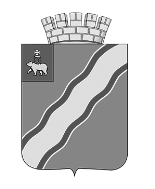 АДМИНИСТРАЦИЯКРАСНОКАМСКОГО ГОРОДСКОГО ОКРУГАПОСТАНОВЛЕНИЕО внесении изменений в муниципальную программу «Укрепление общественного здоровья в Краснокамском городском округе», утвержденную постановлением администрации Краснокамского городского округа от 31.08.2020 № 474-пВ соответствии с Порядком принятия решений о разработке муниципальных программ, их формирования и реализации, утвержденным постановлением администрации Краснокамского городского округа от 17 июня 2020 г. № 322-п администрация Краснокамского городского округаПОСТАНОВЛЯЕТ:1. Внести в муниципальную программу «Укрепление общественного здоровья в Краснокамском городском округе», утвержденную постановлением администрации Краснокамского городского округа от 31 августа 2020 г. № 474-п «Об утверждении муниципальной программы «Укрепление общественного здоровья в Краснокамском городском округе» (в редакции постановлений администрации Краснокамского городского округа от 03 марта 2021 № 131-п, от 22 июля 2021 № 475-п, от 20.08.2021 № 541-п, от 18 апреля 2022 № 313-п) изменения, изложив ее в новой редакции согласно приложению. 2. Постановление подлежит официальному опубликованию в специальном выпуске «Официальные материалы органов местного самоуправления Краснокамского городского округа» газеты «Краснокамская звезда» и на официальном сайте Краснокамского городского округа http://krasnokamsk.ru.3. Контроль за исполнением постановления возложить на заместителя главы Краснокамского городского округа по социальному развитию И.Г.Мансурову.Глава городского округа – глава администрацииКраснокамского городского округа                                                          И.Я. БыкаризБарышева Наталья Анатольевна4-54-73Приложениек постановлению администрацииКраснокамского городского округаот                        №  «УТВЕРЖДЕНАпостановлением администрацииКраснокамского городского округаот 31.08.2020 № 474-пМуниципальная программа«Укрепление общественного здоровья в Краснокамском городском округе»ПАСПОРТмуниципальной программыФИНАНСИРОВАНИЕмуниципальной программы «Укрепление общественного здоровья в Краснокамском городском округе»Система программных мероприятий подпрограммы«Профилактика социально-значимых заболеваний на территории Краснокамского городского округа» муниципальной программы: «Укрепление общественного здоровья в Краснокамском городском округе»Система программных мероприятий подпрограммы«Создание условий для оказания медицинской помощи населению Краснокамского городского округа» муниципальной программы: «Укрепление общественного здоровья в Краснокамском городском округе»ТАБЛИЦАпоказателей конечного результата муниципальной программы «Укрепление общественного здоровья в Краснокамском городском округе»МЕТОДИКАрасчета значений показателей конечного результата муниципальной программы«Укрепление общественного здоровья в Краснокамском городском округе»ПЛАН-ГРАФИКподпрограммы 1.1. «Профилактика социально-значимых заболеваний на территории Краснокамского городского округа» муниципальной программы: «Укрепление общественного здоровья в Краснокамском городском округе»ПЛАН-ГРАФИКподпрограммы 1.2. Создание условий для оказания медицинской помощи населению Краснокамского городского округа муниципальной программы: «Укрепление общественного здоровья в Краснокамском городском округе»№ п/пНаименование документаДата начала обсуждения проектаДата окончания обсуждения проекта1.«О внесении изменений в постановление администрации Краснокамского городского округа от 11.09.2020 № 508-п «Об утверждении муниципальной программы «Укрепление гражданского единства на территории Краснокамского городского округа».01.08.202215.08.2022№Наименование разделаСодержание разделаСодержание разделаСодержание разделаСодержание разделаСодержание раздела12333331Наименование программы «Укрепление общественного здоровья в Краснокамском городском округе» (далее – программа)«Укрепление общественного здоровья в Краснокамском городском округе» (далее – программа)«Укрепление общественного здоровья в Краснокамском городском округе» (далее – программа)«Укрепление общественного здоровья в Краснокамском городском округе» (далее – программа)«Укрепление общественного здоровья в Краснокамском городском округе» (далее – программа)2Ответственный руководительЗаместитель главы Краснокамского городского округа по социальному развитию И.Г. МансуроваЗаместитель главы Краснокамского городского округа по социальному развитию И.Г. МансуроваЗаместитель главы Краснокамского городского округа по социальному развитию И.Г. МансуроваЗаместитель главы Краснокамского городского округа по социальному развитию И.Г. МансуроваЗаместитель главы Краснокамского городского округа по социальному развитию И.Г. Мансурова3Исполнитель программы Отдел по внутренней и социальной политике администрации Краснокамского городского округа (далее – ОВСП)Отдел по внутренней и социальной политике администрации Краснокамского городского округа (далее – ОВСП)Отдел по внутренней и социальной политике администрации Краснокамского городского округа (далее – ОВСП)Отдел по внутренней и социальной политике администрации Краснокамского городского округа (далее – ОВСП)Отдел по внутренней и социальной политике администрации Краснокамского городского округа (далее – ОВСП)4Участники программы Администрация Краснокамского городского округа;Управление системой образования администрации Краснокамского городского округа (далее – УСО);Управление по спорту и физической культуре администрации Краснокамского городского округа (далее – УСиФК);Управление культуры, молодёжной политики и туризма администрации Краснокамского городского округа (далее – УКМПиТ);Управление экономического развития администрации Краснокамского городского округа (далее – УЭР);ГБ ПОУ «Краснокамский политехнический техникум» (далее – ГБПОУ КПТ);Некоммерческие организации (далее – НКО);Территориальное объединение работодателей Краснокамского муниципального района «Совет директоров» (далее – ТО работодателей КМР «Совет директоров»);ГБУЗ ПК «Краснокамская городская больница» (далее – ГБУЗ ПК КГБ);Отделение профилактики  по борьбе с ВИЧ/СПИД ГБУЗ ПК «Краснокамская городская больница» (далее Отделение профилактики по борьбе с ВИЧ/СПИД ГБУЗ ПК КГБ);Краснокамский филиал ГБУЗ ПК «Краевой клинический кожно-венерологический диспансер» (далее – Краснокамский филиал ГБУЗ ПК КККВД);Краснокамский филиал ГБУЗ ПК «Клинический фтизиопульмонологический медицинский центр» (далее – Краснокамский филиал ГБУЗ ПК КФМЦ);Краснокамский филиал ГБУЗ ПК «Краевой клинический наркологический диспансер» (далее – Краснокамский филиал ГБУЗ ПК ККНД);Средства массовой информации (далее – СМИ)Администрация Краснокамского городского округа;Управление системой образования администрации Краснокамского городского округа (далее – УСО);Управление по спорту и физической культуре администрации Краснокамского городского округа (далее – УСиФК);Управление культуры, молодёжной политики и туризма администрации Краснокамского городского округа (далее – УКМПиТ);Управление экономического развития администрации Краснокамского городского округа (далее – УЭР);ГБ ПОУ «Краснокамский политехнический техникум» (далее – ГБПОУ КПТ);Некоммерческие организации (далее – НКО);Территориальное объединение работодателей Краснокамского муниципального района «Совет директоров» (далее – ТО работодателей КМР «Совет директоров»);ГБУЗ ПК «Краснокамская городская больница» (далее – ГБУЗ ПК КГБ);Отделение профилактики  по борьбе с ВИЧ/СПИД ГБУЗ ПК «Краснокамская городская больница» (далее Отделение профилактики по борьбе с ВИЧ/СПИД ГБУЗ ПК КГБ);Краснокамский филиал ГБУЗ ПК «Краевой клинический кожно-венерологический диспансер» (далее – Краснокамский филиал ГБУЗ ПК КККВД);Краснокамский филиал ГБУЗ ПК «Клинический фтизиопульмонологический медицинский центр» (далее – Краснокамский филиал ГБУЗ ПК КФМЦ);Краснокамский филиал ГБУЗ ПК «Краевой клинический наркологический диспансер» (далее – Краснокамский филиал ГБУЗ ПК ККНД);Средства массовой информации (далее – СМИ)Администрация Краснокамского городского округа;Управление системой образования администрации Краснокамского городского округа (далее – УСО);Управление по спорту и физической культуре администрации Краснокамского городского округа (далее – УСиФК);Управление культуры, молодёжной политики и туризма администрации Краснокамского городского округа (далее – УКМПиТ);Управление экономического развития администрации Краснокамского городского округа (далее – УЭР);ГБ ПОУ «Краснокамский политехнический техникум» (далее – ГБПОУ КПТ);Некоммерческие организации (далее – НКО);Территориальное объединение работодателей Краснокамского муниципального района «Совет директоров» (далее – ТО работодателей КМР «Совет директоров»);ГБУЗ ПК «Краснокамская городская больница» (далее – ГБУЗ ПК КГБ);Отделение профилактики  по борьбе с ВИЧ/СПИД ГБУЗ ПК «Краснокамская городская больница» (далее Отделение профилактики по борьбе с ВИЧ/СПИД ГБУЗ ПК КГБ);Краснокамский филиал ГБУЗ ПК «Краевой клинический кожно-венерологический диспансер» (далее – Краснокамский филиал ГБУЗ ПК КККВД);Краснокамский филиал ГБУЗ ПК «Клинический фтизиопульмонологический медицинский центр» (далее – Краснокамский филиал ГБУЗ ПК КФМЦ);Краснокамский филиал ГБУЗ ПК «Краевой клинический наркологический диспансер» (далее – Краснокамский филиал ГБУЗ ПК ККНД);Средства массовой информации (далее – СМИ)Администрация Краснокамского городского округа;Управление системой образования администрации Краснокамского городского округа (далее – УСО);Управление по спорту и физической культуре администрации Краснокамского городского округа (далее – УСиФК);Управление культуры, молодёжной политики и туризма администрации Краснокамского городского округа (далее – УКМПиТ);Управление экономического развития администрации Краснокамского городского округа (далее – УЭР);ГБ ПОУ «Краснокамский политехнический техникум» (далее – ГБПОУ КПТ);Некоммерческие организации (далее – НКО);Территориальное объединение работодателей Краснокамского муниципального района «Совет директоров» (далее – ТО работодателей КМР «Совет директоров»);ГБУЗ ПК «Краснокамская городская больница» (далее – ГБУЗ ПК КГБ);Отделение профилактики  по борьбе с ВИЧ/СПИД ГБУЗ ПК «Краснокамская городская больница» (далее Отделение профилактики по борьбе с ВИЧ/СПИД ГБУЗ ПК КГБ);Краснокамский филиал ГБУЗ ПК «Краевой клинический кожно-венерологический диспансер» (далее – Краснокамский филиал ГБУЗ ПК КККВД);Краснокамский филиал ГБУЗ ПК «Клинический фтизиопульмонологический медицинский центр» (далее – Краснокамский филиал ГБУЗ ПК КФМЦ);Краснокамский филиал ГБУЗ ПК «Краевой клинический наркологический диспансер» (далее – Краснокамский филиал ГБУЗ ПК ККНД);Средства массовой информации (далее – СМИ)Администрация Краснокамского городского округа;Управление системой образования администрации Краснокамского городского округа (далее – УСО);Управление по спорту и физической культуре администрации Краснокамского городского округа (далее – УСиФК);Управление культуры, молодёжной политики и туризма администрации Краснокамского городского округа (далее – УКМПиТ);Управление экономического развития администрации Краснокамского городского округа (далее – УЭР);ГБ ПОУ «Краснокамский политехнический техникум» (далее – ГБПОУ КПТ);Некоммерческие организации (далее – НКО);Территориальное объединение работодателей Краснокамского муниципального района «Совет директоров» (далее – ТО работодателей КМР «Совет директоров»);ГБУЗ ПК «Краснокамская городская больница» (далее – ГБУЗ ПК КГБ);Отделение профилактики  по борьбе с ВИЧ/СПИД ГБУЗ ПК «Краснокамская городская больница» (далее Отделение профилактики по борьбе с ВИЧ/СПИД ГБУЗ ПК КГБ);Краснокамский филиал ГБУЗ ПК «Краевой клинический кожно-венерологический диспансер» (далее – Краснокамский филиал ГБУЗ ПК КККВД);Краснокамский филиал ГБУЗ ПК «Клинический фтизиопульмонологический медицинский центр» (далее – Краснокамский филиал ГБУЗ ПК КФМЦ);Краснокамский филиал ГБУЗ ПК «Краевой клинический наркологический диспансер» (далее – Краснокамский филиал ГБУЗ ПК ККНД);Средства массовой информации (далее – СМИ)5Характеристика текущего состояния сферы реализации программыПрограмма разработана с целью исполнения указа Президента Российской Федерации от 07 мая 2018 года № 204 «О национальных целях и стратегических задачах развития Российской Федерации на период до 2024 года», достижения контрольных точек региональной составляющей федерального проекта «Укрепление общественного здоровья» национального проекта «Демография» в соответствии с паспортом проекта, в целях осуществления межведомственного взаимодействия и организационно-методического сопровождения.Демографические характеристики Краснокамского городского округа       Из таблицы видно, что на протяжении 4-х лет общая численность населения Краснокамского городского округа уменьшилась на 1652 человека или на 2,3 %.      Численность трудоспособного населения в округе за последние четыре года сократилась на 2039 человек или на 4,6 %, в том числе численность мужчин трудоспособного возраста снизилась на 866 человек или на 4 %, численность женщин трудоспособного возраста снизилась на 1 173 человека или на 5,3%.      Численность детей до 18 лет в течении четырех лет уменьшилась  на 79 человека или на 0,5 %, в том числе численность девочек до 18 лет сократилась на 20 человек, мальчиков на 59 человек.Рождаемость, смертность и естественный прирост населения Краснокамского городского округа за 2021 годДинамика показателей смертности населения Краснокамского городского округа в 2018-2021 годах      В 2021 году коэффициент смертности составил 14,6 (в 2020 году – 15,2). Коэффициент рождаемости в 2021 году – 8,6 (в 2020 году – 9,4).Заболеваемость населения по основным классам, группам и отдельным болезнямЧисло заболеваний, зарегистрированных у пациентов, проживающих в Краснокамском городском округе, на 1000 населения в 2021 году составила 1415,9,  что выше   предшествующего  года  на 3%.Отмечен рост показателей смертности от онкологических заболеваний по сравнению с предыдущим годом на 2,4%.В 2021 году наблюдается рост общей смертности и смертности трудоспособного населения, что обусловлено комплексом причин: социальные, экологические и поведенческие. Способствует росту показателя смертности  также  и  снижение численности населения.                                                                                                                                                                                                                                         В 2021 году уровень смертности увеличила пандемия СOVID -19. От коронавирусной инфекции умерли 249 жителей Краснокамского городского округа и примерно столько же от других хронических заболеваний, в т.ч. хроническая обструктивная болезнь легких (ХОБЛ), болезни системы кровообращения (БСК), сахарный диабет (СД), злокачественных новообразований (ЗНО), течение которых усугубила и осложнила   коронавирусная инфекция. Определенное влияние на рост смертности трудоспособной части населения оказало увеличение трудоспособного возраста.В 2021 году диспансеризацией и профилактическими осмотрами охвачено 8 216 взрослых жителей Краснокамского округа. Первый этап диспансеризации прошли 7 257 чел., (55% от плана года), второй этап завершили 1764 чел. Снижение охвата диспансеризацией в текущем году обусловлено пандемией коронавирусной инфекции, в связи, с чем по эпидпоказаниям все профилактические осмотры были приостановлены.Впервые выявлено в ходе диспансеризации 377 хронических неинфекционных заболевания, 249 чел. взяты под диспансерный контроль.     I группа здоровья (практически здоровые) определена у 14,5% осмотренных, II группу имеют 13,6% (наличие факторов риска), IIIа и IIIб группы — 71,7% прошедших диспансеризацию, т.е. ¾ всех охваченных диспансеризацией уже имеют хронические заболевания (ХНИЗ) и нуждаются в лечении и, большая часть, в динамическом наблюдении.  С лицам, у которых выявлены факторы риска возникновения  ХНИЗ, проведены индивидуальное и групповое  углубленное  профилактическое консультирование, даны рекомендации  по и  устранению  условий,  способствующих  развитию ХНИЗ,  и  по ЗОЖ.Программа разработана с целью исполнения указа Президента Российской Федерации от 07 мая 2018 года № 204 «О национальных целях и стратегических задачах развития Российской Федерации на период до 2024 года», достижения контрольных точек региональной составляющей федерального проекта «Укрепление общественного здоровья» национального проекта «Демография» в соответствии с паспортом проекта, в целях осуществления межведомственного взаимодействия и организационно-методического сопровождения.Демографические характеристики Краснокамского городского округа       Из таблицы видно, что на протяжении 4-х лет общая численность населения Краснокамского городского округа уменьшилась на 1652 человека или на 2,3 %.      Численность трудоспособного населения в округе за последние четыре года сократилась на 2039 человек или на 4,6 %, в том числе численность мужчин трудоспособного возраста снизилась на 866 человек или на 4 %, численность женщин трудоспособного возраста снизилась на 1 173 человека или на 5,3%.      Численность детей до 18 лет в течении четырех лет уменьшилась  на 79 человека или на 0,5 %, в том числе численность девочек до 18 лет сократилась на 20 человек, мальчиков на 59 человек.Рождаемость, смертность и естественный прирост населения Краснокамского городского округа за 2021 годДинамика показателей смертности населения Краснокамского городского округа в 2018-2021 годах      В 2021 году коэффициент смертности составил 14,6 (в 2020 году – 15,2). Коэффициент рождаемости в 2021 году – 8,6 (в 2020 году – 9,4).Заболеваемость населения по основным классам, группам и отдельным болезнямЧисло заболеваний, зарегистрированных у пациентов, проживающих в Краснокамском городском округе, на 1000 населения в 2021 году составила 1415,9,  что выше   предшествующего  года  на 3%.Отмечен рост показателей смертности от онкологических заболеваний по сравнению с предыдущим годом на 2,4%.В 2021 году наблюдается рост общей смертности и смертности трудоспособного населения, что обусловлено комплексом причин: социальные, экологические и поведенческие. Способствует росту показателя смертности  также  и  снижение численности населения.                                                                                                                                                                                                                                         В 2021 году уровень смертности увеличила пандемия СOVID -19. От коронавирусной инфекции умерли 249 жителей Краснокамского городского округа и примерно столько же от других хронических заболеваний, в т.ч. хроническая обструктивная болезнь легких (ХОБЛ), болезни системы кровообращения (БСК), сахарный диабет (СД), злокачественных новообразований (ЗНО), течение которых усугубила и осложнила   коронавирусная инфекция. Определенное влияние на рост смертности трудоспособной части населения оказало увеличение трудоспособного возраста.В 2021 году диспансеризацией и профилактическими осмотрами охвачено 8 216 взрослых жителей Краснокамского округа. Первый этап диспансеризации прошли 7 257 чел., (55% от плана года), второй этап завершили 1764 чел. Снижение охвата диспансеризацией в текущем году обусловлено пандемией коронавирусной инфекции, в связи, с чем по эпидпоказаниям все профилактические осмотры были приостановлены.Впервые выявлено в ходе диспансеризации 377 хронических неинфекционных заболевания, 249 чел. взяты под диспансерный контроль.     I группа здоровья (практически здоровые) определена у 14,5% осмотренных, II группу имеют 13,6% (наличие факторов риска), IIIа и IIIб группы — 71,7% прошедших диспансеризацию, т.е. ¾ всех охваченных диспансеризацией уже имеют хронические заболевания (ХНИЗ) и нуждаются в лечении и, большая часть, в динамическом наблюдении.  С лицам, у которых выявлены факторы риска возникновения  ХНИЗ, проведены индивидуальное и групповое  углубленное  профилактическое консультирование, даны рекомендации  по и  устранению  условий,  способствующих  развитию ХНИЗ,  и  по ЗОЖ.Программа разработана с целью исполнения указа Президента Российской Федерации от 07 мая 2018 года № 204 «О национальных целях и стратегических задачах развития Российской Федерации на период до 2024 года», достижения контрольных точек региональной составляющей федерального проекта «Укрепление общественного здоровья» национального проекта «Демография» в соответствии с паспортом проекта, в целях осуществления межведомственного взаимодействия и организационно-методического сопровождения.Демографические характеристики Краснокамского городского округа       Из таблицы видно, что на протяжении 4-х лет общая численность населения Краснокамского городского округа уменьшилась на 1652 человека или на 2,3 %.      Численность трудоспособного населения в округе за последние четыре года сократилась на 2039 человек или на 4,6 %, в том числе численность мужчин трудоспособного возраста снизилась на 866 человек или на 4 %, численность женщин трудоспособного возраста снизилась на 1 173 человека или на 5,3%.      Численность детей до 18 лет в течении четырех лет уменьшилась  на 79 человека или на 0,5 %, в том числе численность девочек до 18 лет сократилась на 20 человек, мальчиков на 59 человек.Рождаемость, смертность и естественный прирост населения Краснокамского городского округа за 2021 годДинамика показателей смертности населения Краснокамского городского округа в 2018-2021 годах      В 2021 году коэффициент смертности составил 14,6 (в 2020 году – 15,2). Коэффициент рождаемости в 2021 году – 8,6 (в 2020 году – 9,4).Заболеваемость населения по основным классам, группам и отдельным болезнямЧисло заболеваний, зарегистрированных у пациентов, проживающих в Краснокамском городском округе, на 1000 населения в 2021 году составила 1415,9,  что выше   предшествующего  года  на 3%.Отмечен рост показателей смертности от онкологических заболеваний по сравнению с предыдущим годом на 2,4%.В 2021 году наблюдается рост общей смертности и смертности трудоспособного населения, что обусловлено комплексом причин: социальные, экологические и поведенческие. Способствует росту показателя смертности  также  и  снижение численности населения.                                                                                                                                                                                                                                         В 2021 году уровень смертности увеличила пандемия СOVID -19. От коронавирусной инфекции умерли 249 жителей Краснокамского городского округа и примерно столько же от других хронических заболеваний, в т.ч. хроническая обструктивная болезнь легких (ХОБЛ), болезни системы кровообращения (БСК), сахарный диабет (СД), злокачественных новообразований (ЗНО), течение которых усугубила и осложнила   коронавирусная инфекция. Определенное влияние на рост смертности трудоспособной части населения оказало увеличение трудоспособного возраста.В 2021 году диспансеризацией и профилактическими осмотрами охвачено 8 216 взрослых жителей Краснокамского округа. Первый этап диспансеризации прошли 7 257 чел., (55% от плана года), второй этап завершили 1764 чел. Снижение охвата диспансеризацией в текущем году обусловлено пандемией коронавирусной инфекции, в связи, с чем по эпидпоказаниям все профилактические осмотры были приостановлены.Впервые выявлено в ходе диспансеризации 377 хронических неинфекционных заболевания, 249 чел. взяты под диспансерный контроль.     I группа здоровья (практически здоровые) определена у 14,5% осмотренных, II группу имеют 13,6% (наличие факторов риска), IIIа и IIIб группы — 71,7% прошедших диспансеризацию, т.е. ¾ всех охваченных диспансеризацией уже имеют хронические заболевания (ХНИЗ) и нуждаются в лечении и, большая часть, в динамическом наблюдении.  С лицам, у которых выявлены факторы риска возникновения  ХНИЗ, проведены индивидуальное и групповое  углубленное  профилактическое консультирование, даны рекомендации  по и  устранению  условий,  способствующих  развитию ХНИЗ,  и  по ЗОЖ.Программа разработана с целью исполнения указа Президента Российской Федерации от 07 мая 2018 года № 204 «О национальных целях и стратегических задачах развития Российской Федерации на период до 2024 года», достижения контрольных точек региональной составляющей федерального проекта «Укрепление общественного здоровья» национального проекта «Демография» в соответствии с паспортом проекта, в целях осуществления межведомственного взаимодействия и организационно-методического сопровождения.Демографические характеристики Краснокамского городского округа       Из таблицы видно, что на протяжении 4-х лет общая численность населения Краснокамского городского округа уменьшилась на 1652 человека или на 2,3 %.      Численность трудоспособного населения в округе за последние четыре года сократилась на 2039 человек или на 4,6 %, в том числе численность мужчин трудоспособного возраста снизилась на 866 человек или на 4 %, численность женщин трудоспособного возраста снизилась на 1 173 человека или на 5,3%.      Численность детей до 18 лет в течении четырех лет уменьшилась  на 79 человека или на 0,5 %, в том числе численность девочек до 18 лет сократилась на 20 человек, мальчиков на 59 человек.Рождаемость, смертность и естественный прирост населения Краснокамского городского округа за 2021 годДинамика показателей смертности населения Краснокамского городского округа в 2018-2021 годах      В 2021 году коэффициент смертности составил 14,6 (в 2020 году – 15,2). Коэффициент рождаемости в 2021 году – 8,6 (в 2020 году – 9,4).Заболеваемость населения по основным классам, группам и отдельным болезнямЧисло заболеваний, зарегистрированных у пациентов, проживающих в Краснокамском городском округе, на 1000 населения в 2021 году составила 1415,9,  что выше   предшествующего  года  на 3%.Отмечен рост показателей смертности от онкологических заболеваний по сравнению с предыдущим годом на 2,4%.В 2021 году наблюдается рост общей смертности и смертности трудоспособного населения, что обусловлено комплексом причин: социальные, экологические и поведенческие. Способствует росту показателя смертности  также  и  снижение численности населения.                                                                                                                                                                                                                                         В 2021 году уровень смертности увеличила пандемия СOVID -19. От коронавирусной инфекции умерли 249 жителей Краснокамского городского округа и примерно столько же от других хронических заболеваний, в т.ч. хроническая обструктивная болезнь легких (ХОБЛ), болезни системы кровообращения (БСК), сахарный диабет (СД), злокачественных новообразований (ЗНО), течение которых усугубила и осложнила   коронавирусная инфекция. Определенное влияние на рост смертности трудоспособной части населения оказало увеличение трудоспособного возраста.В 2021 году диспансеризацией и профилактическими осмотрами охвачено 8 216 взрослых жителей Краснокамского округа. Первый этап диспансеризации прошли 7 257 чел., (55% от плана года), второй этап завершили 1764 чел. Снижение охвата диспансеризацией в текущем году обусловлено пандемией коронавирусной инфекции, в связи, с чем по эпидпоказаниям все профилактические осмотры были приостановлены.Впервые выявлено в ходе диспансеризации 377 хронических неинфекционных заболевания, 249 чел. взяты под диспансерный контроль.     I группа здоровья (практически здоровые) определена у 14,5% осмотренных, II группу имеют 13,6% (наличие факторов риска), IIIа и IIIб группы — 71,7% прошедших диспансеризацию, т.е. ¾ всех охваченных диспансеризацией уже имеют хронические заболевания (ХНИЗ) и нуждаются в лечении и, большая часть, в динамическом наблюдении.  С лицам, у которых выявлены факторы риска возникновения  ХНИЗ, проведены индивидуальное и групповое  углубленное  профилактическое консультирование, даны рекомендации  по и  устранению  условий,  способствующих  развитию ХНИЗ,  и  по ЗОЖ.Программа разработана с целью исполнения указа Президента Российской Федерации от 07 мая 2018 года № 204 «О национальных целях и стратегических задачах развития Российской Федерации на период до 2024 года», достижения контрольных точек региональной составляющей федерального проекта «Укрепление общественного здоровья» национального проекта «Демография» в соответствии с паспортом проекта, в целях осуществления межведомственного взаимодействия и организационно-методического сопровождения.Демографические характеристики Краснокамского городского округа       Из таблицы видно, что на протяжении 4-х лет общая численность населения Краснокамского городского округа уменьшилась на 1652 человека или на 2,3 %.      Численность трудоспособного населения в округе за последние четыре года сократилась на 2039 человек или на 4,6 %, в том числе численность мужчин трудоспособного возраста снизилась на 866 человек или на 4 %, численность женщин трудоспособного возраста снизилась на 1 173 человека или на 5,3%.      Численность детей до 18 лет в течении четырех лет уменьшилась  на 79 человека или на 0,5 %, в том числе численность девочек до 18 лет сократилась на 20 человек, мальчиков на 59 человек.Рождаемость, смертность и естественный прирост населения Краснокамского городского округа за 2021 годДинамика показателей смертности населения Краснокамского городского округа в 2018-2021 годах      В 2021 году коэффициент смертности составил 14,6 (в 2020 году – 15,2). Коэффициент рождаемости в 2021 году – 8,6 (в 2020 году – 9,4).Заболеваемость населения по основным классам, группам и отдельным болезнямЧисло заболеваний, зарегистрированных у пациентов, проживающих в Краснокамском городском округе, на 1000 населения в 2021 году составила 1415,9,  что выше   предшествующего  года  на 3%.Отмечен рост показателей смертности от онкологических заболеваний по сравнению с предыдущим годом на 2,4%.В 2021 году наблюдается рост общей смертности и смертности трудоспособного населения, что обусловлено комплексом причин: социальные, экологические и поведенческие. Способствует росту показателя смертности  также  и  снижение численности населения.                                                                                                                                                                                                                                         В 2021 году уровень смертности увеличила пандемия СOVID -19. От коронавирусной инфекции умерли 249 жителей Краснокамского городского округа и примерно столько же от других хронических заболеваний, в т.ч. хроническая обструктивная болезнь легких (ХОБЛ), болезни системы кровообращения (БСК), сахарный диабет (СД), злокачественных новообразований (ЗНО), течение которых усугубила и осложнила   коронавирусная инфекция. Определенное влияние на рост смертности трудоспособной части населения оказало увеличение трудоспособного возраста.В 2021 году диспансеризацией и профилактическими осмотрами охвачено 8 216 взрослых жителей Краснокамского округа. Первый этап диспансеризации прошли 7 257 чел., (55% от плана года), второй этап завершили 1764 чел. Снижение охвата диспансеризацией в текущем году обусловлено пандемией коронавирусной инфекции, в связи, с чем по эпидпоказаниям все профилактические осмотры были приостановлены.Впервые выявлено в ходе диспансеризации 377 хронических неинфекционных заболевания, 249 чел. взяты под диспансерный контроль.     I группа здоровья (практически здоровые) определена у 14,5% осмотренных, II группу имеют 13,6% (наличие факторов риска), IIIа и IIIб группы — 71,7% прошедших диспансеризацию, т.е. ¾ всех охваченных диспансеризацией уже имеют хронические заболевания (ХНИЗ) и нуждаются в лечении и, большая часть, в динамическом наблюдении.  С лицам, у которых выявлены факторы риска возникновения  ХНИЗ, проведены индивидуальное и групповое  углубленное  профилактическое консультирование, даны рекомендации  по и  устранению  условий,  способствующих  развитию ХНИЗ,  и  по ЗОЖ.6Цель программы      Улучшение здоровья населения, качества их жизни, формирование культуры, общественного здоровья, ответственного отношения к здоровью.      Улучшение здоровья населения, качества их жизни, формирование культуры, общественного здоровья, ответственного отношения к здоровью.      Улучшение здоровья населения, качества их жизни, формирование культуры, общественного здоровья, ответственного отношения к здоровью.      Улучшение здоровья населения, качества их жизни, формирование культуры, общественного здоровья, ответственного отношения к здоровью.      Улучшение здоровья населения, качества их жизни, формирование культуры, общественного здоровья, ответственного отношения к здоровью.7Перечень подпрограмм и задач1.1. Наименование подпрограммы: «Профилактика социально-значимых заболеваний на территории Краснокамского городского округа»Задачи:1.1.1 организация межведомственного взаимодействия в создании условий для профилактики социально-значимых заболеваний, формирования потребности в ведении населением здорового образа жизни;1.1.2 проведение комплексных профилактических мероприятий (включая выезды на предприятия, сельские территории) населению Краснокамского городского округа в соответствии с территориальной программой государственных гарантий бесплатного оказания гражданам медицинской помощи;1.1.3. внедрение корпоративных программ укрепления здоровья в организациях и предприятиях Краснокамского городского округа.1.2 Наименование подпрограммы: «Создание условий для оказания медицинской помощи населению Краснокамского городского округа»Задачи:1.2.1 привлечение на территорию Краснокамского городского округа квалифицированных медицинских кадров за счёт предоставления жилых помещений специализированного жилищного фонда Краснокамского городского округа;1.2.2 увеличение охвата населения профилактическими осмотрами, диспансеризацией взрослого населения, флюорографией, тестированием на ВИЧ-инфекцию.1.1. Наименование подпрограммы: «Профилактика социально-значимых заболеваний на территории Краснокамского городского округа»Задачи:1.1.1 организация межведомственного взаимодействия в создании условий для профилактики социально-значимых заболеваний, формирования потребности в ведении населением здорового образа жизни;1.1.2 проведение комплексных профилактических мероприятий (включая выезды на предприятия, сельские территории) населению Краснокамского городского округа в соответствии с территориальной программой государственных гарантий бесплатного оказания гражданам медицинской помощи;1.1.3. внедрение корпоративных программ укрепления здоровья в организациях и предприятиях Краснокамского городского округа.1.2 Наименование подпрограммы: «Создание условий для оказания медицинской помощи населению Краснокамского городского округа»Задачи:1.2.1 привлечение на территорию Краснокамского городского округа квалифицированных медицинских кадров за счёт предоставления жилых помещений специализированного жилищного фонда Краснокамского городского округа;1.2.2 увеличение охвата населения профилактическими осмотрами, диспансеризацией взрослого населения, флюорографией, тестированием на ВИЧ-инфекцию.1.1. Наименование подпрограммы: «Профилактика социально-значимых заболеваний на территории Краснокамского городского округа»Задачи:1.1.1 организация межведомственного взаимодействия в создании условий для профилактики социально-значимых заболеваний, формирования потребности в ведении населением здорового образа жизни;1.1.2 проведение комплексных профилактических мероприятий (включая выезды на предприятия, сельские территории) населению Краснокамского городского округа в соответствии с территориальной программой государственных гарантий бесплатного оказания гражданам медицинской помощи;1.1.3. внедрение корпоративных программ укрепления здоровья в организациях и предприятиях Краснокамского городского округа.1.2 Наименование подпрограммы: «Создание условий для оказания медицинской помощи населению Краснокамского городского округа»Задачи:1.2.1 привлечение на территорию Краснокамского городского округа квалифицированных медицинских кадров за счёт предоставления жилых помещений специализированного жилищного фонда Краснокамского городского округа;1.2.2 увеличение охвата населения профилактическими осмотрами, диспансеризацией взрослого населения, флюорографией, тестированием на ВИЧ-инфекцию.1.1. Наименование подпрограммы: «Профилактика социально-значимых заболеваний на территории Краснокамского городского округа»Задачи:1.1.1 организация межведомственного взаимодействия в создании условий для профилактики социально-значимых заболеваний, формирования потребности в ведении населением здорового образа жизни;1.1.2 проведение комплексных профилактических мероприятий (включая выезды на предприятия, сельские территории) населению Краснокамского городского округа в соответствии с территориальной программой государственных гарантий бесплатного оказания гражданам медицинской помощи;1.1.3. внедрение корпоративных программ укрепления здоровья в организациях и предприятиях Краснокамского городского округа.1.2 Наименование подпрограммы: «Создание условий для оказания медицинской помощи населению Краснокамского городского округа»Задачи:1.2.1 привлечение на территорию Краснокамского городского округа квалифицированных медицинских кадров за счёт предоставления жилых помещений специализированного жилищного фонда Краснокамского городского округа;1.2.2 увеличение охвата населения профилактическими осмотрами, диспансеризацией взрослого населения, флюорографией, тестированием на ВИЧ-инфекцию.1.1. Наименование подпрограммы: «Профилактика социально-значимых заболеваний на территории Краснокамского городского округа»Задачи:1.1.1 организация межведомственного взаимодействия в создании условий для профилактики социально-значимых заболеваний, формирования потребности в ведении населением здорового образа жизни;1.1.2 проведение комплексных профилактических мероприятий (включая выезды на предприятия, сельские территории) населению Краснокамского городского округа в соответствии с территориальной программой государственных гарантий бесплатного оказания гражданам медицинской помощи;1.1.3. внедрение корпоративных программ укрепления здоровья в организациях и предприятиях Краснокамского городского округа.1.2 Наименование подпрограммы: «Создание условий для оказания медицинской помощи населению Краснокамского городского округа»Задачи:1.2.1 привлечение на территорию Краснокамского городского округа квалифицированных медицинских кадров за счёт предоставления жилых помещений специализированного жилищного фонда Краснокамского городского округа;1.2.2 увеличение охвата населения профилактическими осмотрами, диспансеризацией взрослого населения, флюорографией, тестированием на ВИЧ-инфекцию.8Сроки реализации программы 2021 – 2025 годы2021 – 2025 годы2021 – 2025 годы2021 – 2025 годы2021 – 2025 годы9Объемы и источники  финансирования программы (подпрограммы)2021 год2022 год2023 год2024 год2025 год9Программа, всего (тыс. руб.), в том числе:63,660,0114,0114,0114,09бюджет Краснокамского городского округа63,660,0114,0114,0114,010Показатели конечного результата целей программы2021 год(факт)2022 год(прогноз)2023 год(прогноз)2024 год(прогноз)2025 год(прогноз)10Смертность лиц трудоспособного возраста, на 1 000 чел. населения 3,25,25,25,25,210Доля граждан систематически занимающихся физической культурой и спортом, в общей численности населения, %49,652,152,152,152,110Доля населения КГО, охваченная мероприятиями по формированию здорового образа жизни и профилактики заболеваний от общего числа жителей КГО31,031,631,631,631,6Код Наименование цели программы, подпрограммы, задачиИсточник финансирования Объем финансирования, тыс. руб.Объем финансирования, тыс. руб.Объем финансирования, тыс. руб.Объем финансирования, тыс. руб.Объем финансирования, тыс. руб.Код Наименование цели программы, подпрограммы, задачиИсточник финансирования 2021 год2022 год2023 год2024 год2025 год12345671Цель. Улучшение здоровья населения, качества их жизни, формирование культуры, общественного здоровья, ответственного отношения к здоровью.Цель. Улучшение здоровья населения, качества их жизни, формирование культуры, общественного здоровья, ответственного отношения к здоровью.Цель. Улучшение здоровья населения, качества их жизни, формирование культуры, общественного здоровья, ответственного отношения к здоровью.Цель. Улучшение здоровья населения, качества их жизни, формирование культуры, общественного здоровья, ответственного отношения к здоровью.Цель. Улучшение здоровья населения, качества их жизни, формирование культуры, общественного здоровья, ответственного отношения к здоровью.Цель. Улучшение здоровья населения, качества их жизни, формирование культуры, общественного здоровья, ответственного отношения к здоровью.Цель. Улучшение здоровья населения, качества их жизни, формирование культуры, общественного здоровья, ответственного отношения к здоровью.1.1Подпрограмма. Профилактика социально-значимых заболеваний на территории Краснокамского городского округаИтого53,650,0104,0104,0104,01.1Подпрограмма. Профилактика социально-значимых заболеваний на территории Краснокамского городского округаБюджет Краснокамского городского округа53,650,0104,0104,0104,01.1Подпрограмма. Профилактика социально-значимых заболеваний на территории Краснокамского городского округаБюджет Пермского края0,00,00,00,00,01.1.1Задача. Организация межведомственного взаимодействия в создании условий для профилактики социально-значимых заболеваний, формирования потребности в ведении населением здорового образа жизниЗадача. Организация межведомственного взаимодействия в создании условий для профилактики социально-значимых заболеваний, формирования потребности в ведении населением здорового образа жизни0,00,00,00,00,01.1.2Задача. Проведение комплексных профилактических мероприятий (включая выезды на предприятия, сельские территории) населению Краснокамского городского округа в соответствии с территориальной программой государственных гарантий бесплатного оказания гражданам медицинской помощиЗадача. Проведение комплексных профилактических мероприятий (включая выезды на предприятия, сельские территории) населению Краснокамского городского округа в соответствии с территориальной программой государственных гарантий бесплатного оказания гражданам медицинской помощи53,650,0104,0104,0104,01.1.3Задача. Внедрение корпоративных программ укрепления здоровья в организациях и предприятиях Краснокамского городского округаЗадача. Внедрение корпоративных программ укрепления здоровья в организациях и предприятиях Краснокамского городского округа0,00,00,00,00,01.2Подпрограмма. Создание условий для оказания медицинской помощи населению Краснокамского городского округаИтого10,010,010,010,010,01.2Подпрограмма. Создание условий для оказания медицинской помощи населению Краснокамского городского округаБюджет Краснокамского городского округа10,010,010,010,010,01.2Подпрограмма. Создание условий для оказания медицинской помощи населению Краснокамского городского округаБюджет Пермского края0,00,00,00,00,01.2.1Задача. Привлечение на территорию Краснокамского городского округа квалифицированных медицинских кадров за счёт предоставления жилых помещений специализированного жилищного фонда Краснокамского городского округаЗадача. Привлечение на территорию Краснокамского городского округа квалифицированных медицинских кадров за счёт предоставления жилых помещений специализированного жилищного фонда Краснокамского городского округа0,00,00,00,00,01.2.2Задача. Увеличение охвата населения профилактическими осмотрами, диспансеризацией взрослого населения, флюорографией, тестированием на ВИЧ-инфекциюЗадача. Увеличение охвата населения профилактическими осмотрами, диспансеризацией взрослого населения, флюорографией, тестированием на ВИЧ-инфекцию10,010,010,010,010,0Итого по цели, в том числе по источникам финансированияИтого по цели, в том числе по источникам финансированияИтого по цели, в том числе по источникам финансирования63,660,0114,0114,0114,0Бюджет Краснокамского городского округаБюджет Краснокамского городского округаБюджет Краснокамского городского округа63,660,0114,0114,0114,0Бюджет Пермского краяБюджет Пермского краяБюджет Пермского края0,00,00,00,00,0КодНаименование задачи, основного мероприятия, мероприятия, показателя непосредственного результатаПоказатели непосредственного результатаПоказатели непосредственного результатаПоказатели непосредственного результатаПоказатели непосредственного результатаПоказатели непосредственного результатаПоказатели непосредственного результатаУчастник программыЦСРКод бюджетной классификацииКод бюджетной классификацииКод бюджетной классификацииКод бюджетной классификацииИсточник финансированияОбъем финансирования, тыс. руб.Объем финансирования, тыс. руб.Объем финансирования, тыс. руб.Объем финансирования, тыс. руб.Объем финансирования, тыс. руб.КодНаименование задачи, основного мероприятия, мероприятия, показателя непосредственного результатаед. изм.2021 год2022 год2023 год2024 год2025 годУчастник программыЦСРГРБСРзПрЦСРКВРИсточник финансирования2021 год2022 год2023 год2024 год2025 год123456789101010101112131415161.1.1Задача. Организация межведомственного взаимодействия в создании условий для профилактики социально-значимых заболеваний, формирования потребности в ведении населением здорового образа жизниЗадача. Организация межведомственного взаимодействия в создании условий для профилактики социально-значимых заболеваний, формирования потребности в ведении населением здорового образа жизниЗадача. Организация межведомственного взаимодействия в создании условий для профилактики социально-значимых заболеваний, формирования потребности в ведении населением здорового образа жизниЗадача. Организация межведомственного взаимодействия в создании условий для профилактики социально-значимых заболеваний, формирования потребности в ведении населением здорового образа жизниЗадача. Организация межведомственного взаимодействия в создании условий для профилактики социально-значимых заболеваний, формирования потребности в ведении населением здорового образа жизниЗадача. Организация межведомственного взаимодействия в создании условий для профилактики социально-значимых заболеваний, формирования потребности в ведении населением здорового образа жизниЗадача. Организация межведомственного взаимодействия в создании условий для профилактики социально-значимых заболеваний, формирования потребности в ведении населением здорового образа жизниЗадача. Организация межведомственного взаимодействия в создании условий для профилактики социально-значимых заболеваний, формирования потребности в ведении населением здорового образа жизниЗадача. Организация межведомственного взаимодействия в создании условий для профилактики социально-значимых заболеваний, формирования потребности в ведении населением здорового образа жизниЗадача. Организация межведомственного взаимодействия в создании условий для профилактики социально-значимых заболеваний, формирования потребности в ведении населением здорового образа жизниЗадача. Организация межведомственного взаимодействия в создании условий для профилактики социально-значимых заболеваний, формирования потребности в ведении населением здорового образа жизниЗадача. Организация межведомственного взаимодействия в создании условий для профилактики социально-значимых заболеваний, формирования потребности в ведении населением здорового образа жизниЗадача. Организация межведомственного взаимодействия в создании условий для профилактики социально-значимых заболеваний, формирования потребности в ведении населением здорового образа жизниЗадача. Организация межведомственного взаимодействия в создании условий для профилактики социально-значимых заболеваний, формирования потребности в ведении населением здорового образа жизниЗадача. Организация межведомственного взаимодействия в создании условий для профилактики социально-значимых заболеваний, формирования потребности в ведении населением здорового образа жизниЗадача. Организация межведомственного взаимодействия в создании условий для профилактики социально-значимых заболеваний, формирования потребности в ведении населением здорового образа жизниЗадача. Организация межведомственного взаимодействия в создании условий для профилактики социально-значимых заболеваний, формирования потребности в ведении населением здорового образа жизниЗадача. Организация межведомственного взаимодействия в создании условий для профилактики социально-значимых заболеваний, формирования потребности в ведении населением здорового образа жизни1.1.1.1Основное мероприятие. Организация межведомственных комиссий по формированию потребности в ведении населением здорового образа жизниОсновное мероприятие. Организация межведомственных комиссий по формированию потребности в ведении населением здорового образа жизниОсновное мероприятие. Организация межведомственных комиссий по формированию потребности в ведении населением здорового образа жизниОсновное мероприятие. Организация межведомственных комиссий по формированию потребности в ведении населением здорового образа жизниОсновное мероприятие. Организация межведомственных комиссий по формированию потребности в ведении населением здорового образа жизниОсновное мероприятие. Организация межведомственных комиссий по формированию потребности в ведении населением здорового образа жизниОсновное мероприятие. Организация межведомственных комиссий по формированию потребности в ведении населением здорового образа жизниОсновное мероприятие. Организация межведомственных комиссий по формированию потребности в ведении населением здорового образа жизниОсновное мероприятие. Организация межведомственных комиссий по формированию потребности в ведении населением здорового образа жизниОсновное мероприятие. Организация межведомственных комиссий по формированию потребности в ведении населением здорового образа жизниОсновное мероприятие. Организация межведомственных комиссий по формированию потребности в ведении населением здорового образа жизниОсновное мероприятие. Организация межведомственных комиссий по формированию потребности в ведении населением здорового образа жизниОсновное мероприятие. Организация межведомственных комиссий по формированию потребности в ведении населением здорового образа жизниОсновное мероприятие. Организация межведомственных комиссий по формированию потребности в ведении населением здорового образа жизниОсновное мероприятие. Организация межведомственных комиссий по формированию потребности в ведении населением здорового образа жизниОсновное мероприятие. Организация межведомственных комиссий по формированию потребности в ведении населением здорового образа жизниОсновное мероприятие. Организация межведомственных комиссий по формированию потребности в ведении населением здорового образа жизниОсновное мероприятие. Организация межведомственных комиссий по формированию потребности в ведении населением здорового образа жизни1.1.1.1.1Проведение встреч, круглых столов по формированию здорового образа жизни и профилактики заболеванийПроведение встреч, круглых столов по формированию здорового образа жизни и профилактики заболеванийПроведение встреч, круглых столов по формированию здорового образа жизни и профилактики заболеванийПроведение встреч, круглых столов по формированию здорового образа жизни и профилактики заболеванийПроведение встреч, круглых столов по формированию здорового образа жизни и профилактики заболеванийПроведение встреч, круглых столов по формированию здорового образа жизни и профилактики заболеванийПроведение встреч, круглых столов по формированию здорового образа жизни и профилактики заболеванийПроведение встреч, круглых столов по формированию здорового образа жизни и профилактики заболеванийПроведение встреч, круглых столов по формированию здорового образа жизни и профилактики заболеванийПроведение встреч, круглых столов по формированию здорового образа жизни и профилактики заболеванийПроведение встреч, круглых столов по формированию здорового образа жизни и профилактики заболеванийПроведение встреч, круглых столов по формированию здорового образа жизни и профилактики заболеванийПроведение встреч, круглых столов по формированию здорового образа жизни и профилактики заболеванийПроведение встреч, круглых столов по формированию здорового образа жизни и профилактики заболеванийПроведение встреч, круглых столов по формированию здорового образа жизни и профилактики заболеванийПроведение встреч, круглых столов по формированию здорового образа жизни и профилактики заболеванийПроведение встреч, круглых столов по формированию здорового образа жизни и профилактики заболеванийПроведение встреч, круглых столов по формированию здорового образа жизни и профилактики заболеваний1.1.1.1.1.1Количество проведенных заседаний Межведомственной санитарно-противоэпидемической комиссии при администрации Краснокамского городского округаед.44444ОВиСПБюджет Краснокамского городского округа0,00,00,00,00,01.1.1.1.1.2Количество проведенных заседаний Межведомственного совета по вопросам здравоохранения ед.44444ОВиСПБюджет Краснокамского городского округа0,00,00,00,00,01.1.1.1.1.3Количество проведенных заседаний межведомственного координационного штаба по профилактике распространения ВИЧ-инфекцийед.44444ОВиСПБюджет Краснокамского городского округа0,00,00,00,00,0Итого по мероприятию 1.1.1.1.1, в том числе по источникам финансированияИтого по мероприятию 1.1.1.1.1, в том числе по источникам финансированияИтого по мероприятию 1.1.1.1.1, в том числе по источникам финансированияИтого по мероприятию 1.1.1.1.1, в том числе по источникам финансированияИтого по мероприятию 1.1.1.1.1, в том числе по источникам финансированияИтого по мероприятию 1.1.1.1.1, в том числе по источникам финансированияИтого по мероприятию 1.1.1.1.1, в том числе по источникам финансированияИтого по мероприятию 1.1.1.1.1, в том числе по источникам финансированияИтого по мероприятию 1.1.1.1.1, в том числе по источникам финансированияИтого по мероприятию 1.1.1.1.1, в том числе по источникам финансированияИтого по мероприятию 1.1.1.1.1, в том числе по источникам финансированияИтого по мероприятию 1.1.1.1.1, в том числе по источникам финансированияИтого по мероприятию 1.1.1.1.1, в том числе по источникам финансированияИтого0,00,00,00,00,0Итого по мероприятию 1.1.1.1.1, в том числе по источникам финансированияИтого по мероприятию 1.1.1.1.1, в том числе по источникам финансированияИтого по мероприятию 1.1.1.1.1, в том числе по источникам финансированияИтого по мероприятию 1.1.1.1.1, в том числе по источникам финансированияИтого по мероприятию 1.1.1.1.1, в том числе по источникам финансированияИтого по мероприятию 1.1.1.1.1, в том числе по источникам финансированияИтого по мероприятию 1.1.1.1.1, в том числе по источникам финансированияИтого по мероприятию 1.1.1.1.1, в том числе по источникам финансированияИтого по мероприятию 1.1.1.1.1, в том числе по источникам финансированияИтого по мероприятию 1.1.1.1.1, в том числе по источникам финансированияИтого по мероприятию 1.1.1.1.1, в том числе по источникам финансированияИтого по мероприятию 1.1.1.1.1, в том числе по источникам финансированияИтого по мероприятию 1.1.1.1.1, в том числе по источникам финансированияБюджет Краснокамского городского округа0,00,00,00,00,0Итого по основному мероприятию 1.1.1.1., в том числе по источникам финансированияИтого по основному мероприятию 1.1.1.1., в том числе по источникам финансированияИтого по основному мероприятию 1.1.1.1., в том числе по источникам финансированияИтого по основному мероприятию 1.1.1.1., в том числе по источникам финансированияИтого по основному мероприятию 1.1.1.1., в том числе по источникам финансированияИтого по основному мероприятию 1.1.1.1., в том числе по источникам финансированияИтого по основному мероприятию 1.1.1.1., в том числе по источникам финансированияИтого по основному мероприятию 1.1.1.1., в том числе по источникам финансированияИтого по основному мероприятию 1.1.1.1., в том числе по источникам финансированияИтого по основному мероприятию 1.1.1.1., в том числе по источникам финансированияИтого по основному мероприятию 1.1.1.1., в том числе по источникам финансированияИтого по основному мероприятию 1.1.1.1., в том числе по источникам финансированияИтого по основному мероприятию 1.1.1.1., в том числе по источникам финансированияИтого0,00,00,00,00,0Итого по основному мероприятию 1.1.1.1., в том числе по источникам финансированияИтого по основному мероприятию 1.1.1.1., в том числе по источникам финансированияИтого по основному мероприятию 1.1.1.1., в том числе по источникам финансированияИтого по основному мероприятию 1.1.1.1., в том числе по источникам финансированияИтого по основному мероприятию 1.1.1.1., в том числе по источникам финансированияИтого по основному мероприятию 1.1.1.1., в том числе по источникам финансированияИтого по основному мероприятию 1.1.1.1., в том числе по источникам финансированияИтого по основному мероприятию 1.1.1.1., в том числе по источникам финансированияИтого по основному мероприятию 1.1.1.1., в том числе по источникам финансированияИтого по основному мероприятию 1.1.1.1., в том числе по источникам финансированияИтого по основному мероприятию 1.1.1.1., в том числе по источникам финансированияИтого по основному мероприятию 1.1.1.1., в том числе по источникам финансированияИтого по основному мероприятию 1.1.1.1., в том числе по источникам финансированияБюджет Краснокамского городского округа0,00,00,00,00,0Итого по задаче 1.1,1. в том числе по источникам финансированияИтого по задаче 1.1,1. в том числе по источникам финансированияИтого по задаче 1.1,1. в том числе по источникам финансированияИтого по задаче 1.1,1. в том числе по источникам финансированияИтого по задаче 1.1,1. в том числе по источникам финансированияИтого по задаче 1.1,1. в том числе по источникам финансированияИтого по задаче 1.1,1. в том числе по источникам финансированияИтого по задаче 1.1,1. в том числе по источникам финансированияИтого по задаче 1.1,1. в том числе по источникам финансированияИтого по задаче 1.1,1. в том числе по источникам финансированияИтого по задаче 1.1,1. в том числе по источникам финансированияИтого по задаче 1.1,1. в том числе по источникам финансированияИтого по задаче 1.1,1. в том числе по источникам финансированияИтого0,00,00,00,00,0Итого по задаче 1.1,1. в том числе по источникам финансированияИтого по задаче 1.1,1. в том числе по источникам финансированияИтого по задаче 1.1,1. в том числе по источникам финансированияИтого по задаче 1.1,1. в том числе по источникам финансированияИтого по задаче 1.1,1. в том числе по источникам финансированияИтого по задаче 1.1,1. в том числе по источникам финансированияИтого по задаче 1.1,1. в том числе по источникам финансированияИтого по задаче 1.1,1. в том числе по источникам финансированияИтого по задаче 1.1,1. в том числе по источникам финансированияИтого по задаче 1.1,1. в том числе по источникам финансированияИтого по задаче 1.1,1. в том числе по источникам финансированияИтого по задаче 1.1,1. в том числе по источникам финансированияИтого по задаче 1.1,1. в том числе по источникам финансированияБюджет Краснокамского городского округа0,00,00,00,00,01.1.2.Задача. Проведение комплексных профилактических мероприятий (включая выезды на предприятия, сельские территории) населению Краснокамского городского округа в соответствии с территориальной программой государственных гарантий бесплатного оказания гражданам медицинской помощиЗадача. Проведение комплексных профилактических мероприятий (включая выезды на предприятия, сельские территории) населению Краснокамского городского округа в соответствии с территориальной программой государственных гарантий бесплатного оказания гражданам медицинской помощиЗадача. Проведение комплексных профилактических мероприятий (включая выезды на предприятия, сельские территории) населению Краснокамского городского округа в соответствии с территориальной программой государственных гарантий бесплатного оказания гражданам медицинской помощиЗадача. Проведение комплексных профилактических мероприятий (включая выезды на предприятия, сельские территории) населению Краснокамского городского округа в соответствии с территориальной программой государственных гарантий бесплатного оказания гражданам медицинской помощиЗадача. Проведение комплексных профилактических мероприятий (включая выезды на предприятия, сельские территории) населению Краснокамского городского округа в соответствии с территориальной программой государственных гарантий бесплатного оказания гражданам медицинской помощиЗадача. Проведение комплексных профилактических мероприятий (включая выезды на предприятия, сельские территории) населению Краснокамского городского округа в соответствии с территориальной программой государственных гарантий бесплатного оказания гражданам медицинской помощиЗадача. Проведение комплексных профилактических мероприятий (включая выезды на предприятия, сельские территории) населению Краснокамского городского округа в соответствии с территориальной программой государственных гарантий бесплатного оказания гражданам медицинской помощиЗадача. Проведение комплексных профилактических мероприятий (включая выезды на предприятия, сельские территории) населению Краснокамского городского округа в соответствии с территориальной программой государственных гарантий бесплатного оказания гражданам медицинской помощиЗадача. Проведение комплексных профилактических мероприятий (включая выезды на предприятия, сельские территории) населению Краснокамского городского округа в соответствии с территориальной программой государственных гарантий бесплатного оказания гражданам медицинской помощиЗадача. Проведение комплексных профилактических мероприятий (включая выезды на предприятия, сельские территории) населению Краснокамского городского округа в соответствии с территориальной программой государственных гарантий бесплатного оказания гражданам медицинской помощиЗадача. Проведение комплексных профилактических мероприятий (включая выезды на предприятия, сельские территории) населению Краснокамского городского округа в соответствии с территориальной программой государственных гарантий бесплатного оказания гражданам медицинской помощиЗадача. Проведение комплексных профилактических мероприятий (включая выезды на предприятия, сельские территории) населению Краснокамского городского округа в соответствии с территориальной программой государственных гарантий бесплатного оказания гражданам медицинской помощиЗадача. Проведение комплексных профилактических мероприятий (включая выезды на предприятия, сельские территории) населению Краснокамского городского округа в соответствии с территориальной программой государственных гарантий бесплатного оказания гражданам медицинской помощиЗадача. Проведение комплексных профилактических мероприятий (включая выезды на предприятия, сельские территории) населению Краснокамского городского округа в соответствии с территориальной программой государственных гарантий бесплатного оказания гражданам медицинской помощиЗадача. Проведение комплексных профилактических мероприятий (включая выезды на предприятия, сельские территории) населению Краснокамского городского округа в соответствии с территориальной программой государственных гарантий бесплатного оказания гражданам медицинской помощиЗадача. Проведение комплексных профилактических мероприятий (включая выезды на предприятия, сельские территории) населению Краснокамского городского округа в соответствии с территориальной программой государственных гарантий бесплатного оказания гражданам медицинской помощиЗадача. Проведение комплексных профилактических мероприятий (включая выезды на предприятия, сельские территории) населению Краснокамского городского округа в соответствии с территориальной программой государственных гарантий бесплатного оказания гражданам медицинской помощиЗадача. Проведение комплексных профилактических мероприятий (включая выезды на предприятия, сельские территории) населению Краснокамского городского округа в соответствии с территориальной программой государственных гарантий бесплатного оказания гражданам медицинской помощи1.1.2.1Основное мероприятие. Организация и проведение мероприятий, направленных на увеличение продолжительности активной жизни населения за счет формирования  здорового образа жизниОсновное мероприятие. Организация и проведение мероприятий, направленных на увеличение продолжительности активной жизни населения за счет формирования  здорового образа жизниОсновное мероприятие. Организация и проведение мероприятий, направленных на увеличение продолжительности активной жизни населения за счет формирования  здорового образа жизниОсновное мероприятие. Организация и проведение мероприятий, направленных на увеличение продолжительности активной жизни населения за счет формирования  здорового образа жизниОсновное мероприятие. Организация и проведение мероприятий, направленных на увеличение продолжительности активной жизни населения за счет формирования  здорового образа жизниОсновное мероприятие. Организация и проведение мероприятий, направленных на увеличение продолжительности активной жизни населения за счет формирования  здорового образа жизниОсновное мероприятие. Организация и проведение мероприятий, направленных на увеличение продолжительности активной жизни населения за счет формирования  здорового образа жизниОсновное мероприятие. Организация и проведение мероприятий, направленных на увеличение продолжительности активной жизни населения за счет формирования  здорового образа жизниОсновное мероприятие. Организация и проведение мероприятий, направленных на увеличение продолжительности активной жизни населения за счет формирования  здорового образа жизниОсновное мероприятие. Организация и проведение мероприятий, направленных на увеличение продолжительности активной жизни населения за счет формирования  здорового образа жизниОсновное мероприятие. Организация и проведение мероприятий, направленных на увеличение продолжительности активной жизни населения за счет формирования  здорового образа жизниОсновное мероприятие. Организация и проведение мероприятий, направленных на увеличение продолжительности активной жизни населения за счет формирования  здорового образа жизниОсновное мероприятие. Организация и проведение мероприятий, направленных на увеличение продолжительности активной жизни населения за счет формирования  здорового образа жизниОсновное мероприятие. Организация и проведение мероприятий, направленных на увеличение продолжительности активной жизни населения за счет формирования  здорового образа жизниОсновное мероприятие. Организация и проведение мероприятий, направленных на увеличение продолжительности активной жизни населения за счет формирования  здорового образа жизниОсновное мероприятие. Организация и проведение мероприятий, направленных на увеличение продолжительности активной жизни населения за счет формирования  здорового образа жизниОсновное мероприятие. Организация и проведение мероприятий, направленных на увеличение продолжительности активной жизни населения за счет формирования  здорового образа жизниОсновное мероприятие. Организация и проведение мероприятий, направленных на увеличение продолжительности активной жизни населения за счет формирования  здорового образа жизни1.1.2.1.1Организация и проведение физкультурно-спортивных мероприятий Организация и проведение физкультурно-спортивных мероприятий Организация и проведение физкультурно-спортивных мероприятий Организация и проведение физкультурно-спортивных мероприятий Организация и проведение физкультурно-спортивных мероприятий Организация и проведение физкультурно-спортивных мероприятий Организация и проведение физкультурно-спортивных мероприятий Организация и проведение физкультурно-спортивных мероприятий Организация и проведение физкультурно-спортивных мероприятий Организация и проведение физкультурно-спортивных мероприятий Организация и проведение физкультурно-спортивных мероприятий Организация и проведение физкультурно-спортивных мероприятий Организация и проведение физкультурно-спортивных мероприятий Организация и проведение физкультурно-спортивных мероприятий Организация и проведение физкультурно-спортивных мероприятий Организация и проведение физкультурно-спортивных мероприятий Организация и проведение физкультурно-спортивных мероприятий Организация и проведение физкультурно-спортивных мероприятий 1.1.2.1.1.1Количество общедоступных спортивных объектов, в том числе в парках, местах отдыха ед.135136137138138ОВиСПУСиФКБюджет Краснокамского городского округа0,00,00,00,00,01.1.2.1.1.2Количество спортивных, игровых площадок, стадионов для занятия физической культуройед.2223242525Администрация КГООВиСПУСиФКБюджет Краснокамского городского округа0,00,00,00,00,01.1.2.1.1.3Количество проведенных спортивно-массовых мероприятий, направленных на формирование здорового образа жизни  ед.5051525353ОВиСПУСиФКБюджет Краснокамского городского округа0,00,00,00,00,01.1.2.1.1.4Количество человек участвующих в спортивно-массовых мероприятиях, направленных на формирование здорового образа жизни  чел.58005900600061006100ОВиСПУСиФКБюджет Краснокамского городского округа0,00,00,00,00,01.1.2.1.1.5Количество групп здоровья в Краснокамском городском округеед.23455ОВиСП,КСиФК,УКМПиТБюджет Краснокамского городского округа0,00,00,00,00,01.1.2.1.1.6Количество размещенных публикаций в СМИ освещающих вопросы профилактики заболеваний, формирование здорового образа жизниед.68101212ОВиСПСМИБюджет Краснокамского городского округа0,00,00,00,00,0Итого по мероприятию 1.1.2.1.1, в том числе по источникам финансированияИтого по мероприятию 1.1.2.1.1, в том числе по источникам финансированияИтого по мероприятию 1.1.2.1.1, в том числе по источникам финансированияИтого по мероприятию 1.1.2.1.1, в том числе по источникам финансированияИтого по мероприятию 1.1.2.1.1, в том числе по источникам финансированияИтого по мероприятию 1.1.2.1.1, в том числе по источникам финансированияИтого по мероприятию 1.1.2.1.1, в том числе по источникам финансированияИтого по мероприятию 1.1.2.1.1, в том числе по источникам финансированияИтого по мероприятию 1.1.2.1.1, в том числе по источникам финансированияИтого по мероприятию 1.1.2.1.1, в том числе по источникам финансированияИтого по мероприятию 1.1.2.1.1, в том числе по источникам финансированияИтого по мероприятию 1.1.2.1.1, в том числе по источникам финансированияИтого по мероприятию 1.1.2.1.1, в том числе по источникам финансированияИтого0,00,00,00,00,0Итого по мероприятию 1.1.2.1.1, в том числе по источникам финансированияИтого по мероприятию 1.1.2.1.1, в том числе по источникам финансированияИтого по мероприятию 1.1.2.1.1, в том числе по источникам финансированияИтого по мероприятию 1.1.2.1.1, в том числе по источникам финансированияИтого по мероприятию 1.1.2.1.1, в том числе по источникам финансированияИтого по мероприятию 1.1.2.1.1, в том числе по источникам финансированияИтого по мероприятию 1.1.2.1.1, в том числе по источникам финансированияИтого по мероприятию 1.1.2.1.1, в том числе по источникам финансированияИтого по мероприятию 1.1.2.1.1, в том числе по источникам финансированияИтого по мероприятию 1.1.2.1.1, в том числе по источникам финансированияИтого по мероприятию 1.1.2.1.1, в том числе по источникам финансированияИтого по мероприятию 1.1.2.1.1, в том числе по источникам финансированияИтого по мероприятию 1.1.2.1.1, в том числе по источникам финансированияБюджет Краснокамского городского округа0,00,00,00,00,01.1.2.1.2Разработка  и проведение образовательных мероприятий в сфере укрепления здоровья для различных групп населенияРазработка  и проведение образовательных мероприятий в сфере укрепления здоровья для различных групп населенияРазработка  и проведение образовательных мероприятий в сфере укрепления здоровья для различных групп населенияРазработка  и проведение образовательных мероприятий в сфере укрепления здоровья для различных групп населенияРазработка  и проведение образовательных мероприятий в сфере укрепления здоровья для различных групп населенияРазработка  и проведение образовательных мероприятий в сфере укрепления здоровья для различных групп населенияРазработка  и проведение образовательных мероприятий в сфере укрепления здоровья для различных групп населенияРазработка  и проведение образовательных мероприятий в сфере укрепления здоровья для различных групп населенияРазработка  и проведение образовательных мероприятий в сфере укрепления здоровья для различных групп населенияРазработка  и проведение образовательных мероприятий в сфере укрепления здоровья для различных групп населенияРазработка  и проведение образовательных мероприятий в сфере укрепления здоровья для различных групп населенияРазработка  и проведение образовательных мероприятий в сфере укрепления здоровья для различных групп населенияРазработка  и проведение образовательных мероприятий в сфере укрепления здоровья для различных групп населенияРазработка  и проведение образовательных мероприятий в сфере укрепления здоровья для различных групп населенияРазработка  и проведение образовательных мероприятий в сфере укрепления здоровья для различных групп населенияРазработка  и проведение образовательных мероприятий в сфере укрепления здоровья для различных групп населенияРазработка  и проведение образовательных мероприятий в сфере укрепления здоровья для различных групп населенияРазработка  и проведение образовательных мероприятий в сфере укрепления здоровья для различных групп населения1.1.2.1.2.1Количество проведенных информационно-профилактических мероприятий по ответственному и безопасному проведению в отношении собственного здоровьяед.11111УСОБюджет Краснокамского городского округа0,00,00,00,00,01.1.2.1.2.2Количество проведенных конкурсов, стенгазет, сочинений на тему здорового образа жизни, в том числе о вреде наркотиков, алкоголя, куренияед.12333УСОБюджет Краснокамского городского округа0,00,00,00,00,01.1.2.1.2.3Количество проведенных учебных сборов для обучающихся 10-х классовед.11111УСОБюджет Краснокамского городского округа0,00,00,00,00,01.1.2.1.2.4Количество проведенных окружных конкурсов исследовательских работ в сфере профилактики наркомании ед.1----УСОБюджет Краснокамского городского округа0,00,00,00,00,01.1.2.1.2.5Количество проведенных окружных конкурсов на лучшую организацию профилактики в классном коллективе, направленные на формирование здорового образа жизниед.11111УСОБюджет Краснокамского городского округа0,00,00,00,00,0Итого по мероприятию 1.1.2.1.2, в том числе по источникам финансированияИтого по мероприятию 1.1.2.1.2, в том числе по источникам финансированияИтого по мероприятию 1.1.2.1.2, в том числе по источникам финансированияИтого по мероприятию 1.1.2.1.2, в том числе по источникам финансированияИтого по мероприятию 1.1.2.1.2, в том числе по источникам финансированияИтого по мероприятию 1.1.2.1.2, в том числе по источникам финансированияИтого по мероприятию 1.1.2.1.2, в том числе по источникам финансированияИтого по мероприятию 1.1.2.1.2, в том числе по источникам финансированияИтого по мероприятию 1.1.2.1.2, в том числе по источникам финансированияИтого по мероприятию 1.1.2.1.2, в том числе по источникам финансированияИтого по мероприятию 1.1.2.1.2, в том числе по источникам финансированияИтого по мероприятию 1.1.2.1.2, в том числе по источникам финансированияИтого по мероприятию 1.1.2.1.2, в том числе по источникам финансированияИтого0,00,00,00,00,0Итого по мероприятию 1.1.2.1.2, в том числе по источникам финансированияИтого по мероприятию 1.1.2.1.2, в том числе по источникам финансированияИтого по мероприятию 1.1.2.1.2, в том числе по источникам финансированияИтого по мероприятию 1.1.2.1.2, в том числе по источникам финансированияИтого по мероприятию 1.1.2.1.2, в том числе по источникам финансированияИтого по мероприятию 1.1.2.1.2, в том числе по источникам финансированияИтого по мероприятию 1.1.2.1.2, в том числе по источникам финансированияИтого по мероприятию 1.1.2.1.2, в том числе по источникам финансированияИтого по мероприятию 1.1.2.1.2, в том числе по источникам финансированияИтого по мероприятию 1.1.2.1.2, в том числе по источникам финансированияИтого по мероприятию 1.1.2.1.2, в том числе по источникам финансированияИтого по мероприятию 1.1.2.1.2, в том числе по источникам финансированияИтого по мероприятию 1.1.2.1.2, в том числе по источникам финансированияБюджет Краснокамского городского округа0,00,00,00,00,01.1.2.1.3Организация и проведение мероприятий в сфере культуры, молодежной политики, направленных на профилактику здорового образа жизни среди населения Краснокамского городского округаОрганизация и проведение мероприятий в сфере культуры, молодежной политики, направленных на профилактику здорового образа жизни среди населения Краснокамского городского округаОрганизация и проведение мероприятий в сфере культуры, молодежной политики, направленных на профилактику здорового образа жизни среди населения Краснокамского городского округаОрганизация и проведение мероприятий в сфере культуры, молодежной политики, направленных на профилактику здорового образа жизни среди населения Краснокамского городского округаОрганизация и проведение мероприятий в сфере культуры, молодежной политики, направленных на профилактику здорового образа жизни среди населения Краснокамского городского округаОрганизация и проведение мероприятий в сфере культуры, молодежной политики, направленных на профилактику здорового образа жизни среди населения Краснокамского городского округаОрганизация и проведение мероприятий в сфере культуры, молодежной политики, направленных на профилактику здорового образа жизни среди населения Краснокамского городского округаОрганизация и проведение мероприятий в сфере культуры, молодежной политики, направленных на профилактику здорового образа жизни среди населения Краснокамского городского округаОрганизация и проведение мероприятий в сфере культуры, молодежной политики, направленных на профилактику здорового образа жизни среди населения Краснокамского городского округаОрганизация и проведение мероприятий в сфере культуры, молодежной политики, направленных на профилактику здорового образа жизни среди населения Краснокамского городского округаОрганизация и проведение мероприятий в сфере культуры, молодежной политики, направленных на профилактику здорового образа жизни среди населения Краснокамского городского округаОрганизация и проведение мероприятий в сфере культуры, молодежной политики, направленных на профилактику здорового образа жизни среди населения Краснокамского городского округаОрганизация и проведение мероприятий в сфере культуры, молодежной политики, направленных на профилактику здорового образа жизни среди населения Краснокамского городского округаОрганизация и проведение мероприятий в сфере культуры, молодежной политики, направленных на профилактику здорового образа жизни среди населения Краснокамского городского округаОрганизация и проведение мероприятий в сфере культуры, молодежной политики, направленных на профилактику здорового образа жизни среди населения Краснокамского городского округаОрганизация и проведение мероприятий в сфере культуры, молодежной политики, направленных на профилактику здорового образа жизни среди населения Краснокамского городского округаОрганизация и проведение мероприятий в сфере культуры, молодежной политики, направленных на профилактику здорового образа жизни среди населения Краснокамского городского округаОрганизация и проведение мероприятий в сфере культуры, молодежной политики, направленных на профилактику здорового образа жизни среди населения Краснокамского городского округа1.1.2.1.3Организация и проведение мероприятий, направленных на профилактику здорового образа жизни среди населенияОрганизация и проведение мероприятий, направленных на профилактику здорового образа жизни среди населенияОрганизация и проведение мероприятий, направленных на профилактику здорового образа жизни среди населенияОрганизация и проведение мероприятий, направленных на профилактику здорового образа жизни среди населенияОрганизация и проведение мероприятий, направленных на профилактику здорового образа жизни среди населенияОрганизация и проведение мероприятий, направленных на профилактику здорового образа жизни среди населенияОрганизация и проведение мероприятий, направленных на профилактику здорового образа жизни среди населенияОрганизация и проведение мероприятий, направленных на профилактику здорового образа жизни среди населенияОрганизация и проведение мероприятий, направленных на профилактику здорового образа жизни среди населенияОрганизация и проведение мероприятий, направленных на профилактику здорового образа жизни среди населенияОрганизация и проведение мероприятий, направленных на профилактику здорового образа жизни среди населенияОрганизация и проведение мероприятий, направленных на профилактику здорового образа жизни среди населенияОрганизация и проведение мероприятий, направленных на профилактику здорового образа жизни среди населенияОрганизация и проведение мероприятий, направленных на профилактику здорового образа жизни среди населенияОрганизация и проведение мероприятий, направленных на профилактику здорового образа жизни среди населенияОрганизация и проведение мероприятий, направленных на профилактику здорового образа жизни среди населенияОрганизация и проведение мероприятий, направленных на профилактику здорового образа жизни среди населенияОрганизация и проведение мероприятий, направленных на профилактику здорового образа жизни среди населения1.1.2.1.3.1Количество проведенных мероприятий, приуроченных к международным дням, объявленным Всемирной организацией здравоохранения:День борьбы с туберкулёзом;День борьбы с наркоманией (Месячник правовых знаний);День борьбы со СПИДДень отказа от курения и т.п.ед.44566ОВиСП,УКМПиТ,ГБУЗ ПК КГБ,КСиФК73301131910200040200Бюджет Краснокамского городского округа5,120,030,030,030,01.1.2.1.3.2Количество проведённых локальных антинаркотических акций «Краснокамский округ без наркотиков»ед.11111ОВиСПУКМПиТ73301131910200040200Бюджет Краснокамского городского округа0,00,00,00,00,01.1.2.1.3.2Количество проведённых локальных антинаркотических акций «Краснокамский округ без наркотиков»ед.11111ОВиСПУКМПиТ73501131910200040200600Бюджет Краснокамского городского округа3,644,90,00,00,00,00,00,00,00,01.1.2.1.3.3Количество проведенных мероприятий для населения по здоровому образу жизни «Вместе за жизнь»ед.23344УКМПиТБюджет Краснокамского городского округа0,00,00,00,00,01.1.2.1.3.4Количество проведенных уроков с элементами психологического тренинга по здоровому образу жизни «Держись за жизнь»ед.23344УКМПиТБюджет Краснокамского городского округа0,00,00,00,00,01.1.2.1.3.5Количество книжных выставок по здоровому образу жизни и профилактике неинфекционных заболеваний, включая выставки о здоровом питанииед.3031323333УКМПиТБюджет Краснокамского городского округа0,00,00,00,00,01.1.2.1.3.6Количество проведенных Дней здоровья на территории Краснокамского городского округаед.33455ОВиСПКСиФК,УКМПиТ,УСО,ГБУЗ ПК КГБ73301131910200040200Бюджет Краснокамского городского округа0,030,074,074,074,01.1.2.1.3.7Количество информационных буклетов, листовок к акциям по профилактике здорового образа жизни ед.10001500200020002000ОВиСПБюджет Краснокамского городского округа0,00,00,00,00,01.1.2.1.3.8Количество размещенных публикаций в СМИ освещающих вопросы профилактики заболеваний, формирование здорового образа жизниед.68101212ОВиСПБюджет Краснокамского городского округа0,00,00,00,00,0Итого по мероприятию 1.1.2.1.3, в том числе по источникам финансированияИтого по мероприятию 1.1.2.1.3, в том числе по источникам финансированияИтого по мероприятию 1.1.2.1.3, в том числе по источникам финансированияИтого по мероприятию 1.1.2.1.3, в том числе по источникам финансированияИтого по мероприятию 1.1.2.1.3, в том числе по источникам финансированияИтого по мероприятию 1.1.2.1.3, в том числе по источникам финансированияИтого по мероприятию 1.1.2.1.3, в том числе по источникам финансированияИтого по мероприятию 1.1.2.1.3, в том числе по источникам финансированияИтого по мероприятию 1.1.2.1.3, в том числе по источникам финансированияИтого по мероприятию 1.1.2.1.3, в том числе по источникам финансированияИтого по мероприятию 1.1.2.1.3, в том числе по источникам финансированияИтого по мероприятию 1.1.2.1.3, в том числе по источникам финансированияИтого по мероприятию 1.1.2.1.3, в том числе по источникам финансированияИтого53,650,0104,0104,0104,0Итого по мероприятию 1.1.2.1.3, в том числе по источникам финансированияИтого по мероприятию 1.1.2.1.3, в том числе по источникам финансированияИтого по мероприятию 1.1.2.1.3, в том числе по источникам финансированияИтого по мероприятию 1.1.2.1.3, в том числе по источникам финансированияИтого по мероприятию 1.1.2.1.3, в том числе по источникам финансированияИтого по мероприятию 1.1.2.1.3, в том числе по источникам финансированияИтого по мероприятию 1.1.2.1.3, в том числе по источникам финансированияИтого по мероприятию 1.1.2.1.3, в том числе по источникам финансированияИтого по мероприятию 1.1.2.1.3, в том числе по источникам финансированияИтого по мероприятию 1.1.2.1.3, в том числе по источникам финансированияИтого по мероприятию 1.1.2.1.3, в том числе по источникам финансированияИтого по мероприятию 1.1.2.1.3, в том числе по источникам финансированияИтого по мероприятию 1.1.2.1.3, в том числе по источникам финансированияБюджет Краснокамского городского округа53,650,0104,0104,0104,0Итого по основному мероприятию 1.1.2.1, в том числе по источникам финансированияИтого по основному мероприятию 1.1.2.1, в том числе по источникам финансированияИтого по основному мероприятию 1.1.2.1, в том числе по источникам финансированияИтого по основному мероприятию 1.1.2.1, в том числе по источникам финансированияИтого по основному мероприятию 1.1.2.1, в том числе по источникам финансированияИтого по основному мероприятию 1.1.2.1, в том числе по источникам финансированияИтого по основному мероприятию 1.1.2.1, в том числе по источникам финансированияИтого по основному мероприятию 1.1.2.1, в том числе по источникам финансированияИтого по основному мероприятию 1.1.2.1, в том числе по источникам финансированияИтого по основному мероприятию 1.1.2.1, в том числе по источникам финансированияИтого по основному мероприятию 1.1.2.1, в том числе по источникам финансированияИтого по основному мероприятию 1.1.2.1, в том числе по источникам финансированияИтого по основному мероприятию 1.1.2.1, в том числе по источникам финансированияИтого53,650,0104,0104,0104,0Итого по основному мероприятию 1.1.2.1, в том числе по источникам финансированияИтого по основному мероприятию 1.1.2.1, в том числе по источникам финансированияИтого по основному мероприятию 1.1.2.1, в том числе по источникам финансированияИтого по основному мероприятию 1.1.2.1, в том числе по источникам финансированияИтого по основному мероприятию 1.1.2.1, в том числе по источникам финансированияИтого по основному мероприятию 1.1.2.1, в том числе по источникам финансированияИтого по основному мероприятию 1.1.2.1, в том числе по источникам финансированияИтого по основному мероприятию 1.1.2.1, в том числе по источникам финансированияИтого по основному мероприятию 1.1.2.1, в том числе по источникам финансированияИтого по основному мероприятию 1.1.2.1, в том числе по источникам финансированияИтого по основному мероприятию 1.1.2.1, в том числе по источникам финансированияИтого по основному мероприятию 1.1.2.1, в том числе по источникам финансированияИтого по основному мероприятию 1.1.2.1, в том числе по источникам финансированияБюджет Краснокамского городского округа53,650,0104,0104,0104,0Итого по задаче 1.1.2, в том числе по источникам финансированияИтого по задаче 1.1.2, в том числе по источникам финансированияИтого по задаче 1.1.2, в том числе по источникам финансированияИтого по задаче 1.1.2, в том числе по источникам финансированияИтого по задаче 1.1.2, в том числе по источникам финансированияИтого по задаче 1.1.2, в том числе по источникам финансированияИтого по задаче 1.1.2, в том числе по источникам финансированияИтого по задаче 1.1.2, в том числе по источникам финансированияИтого по задаче 1.1.2, в том числе по источникам финансированияИтого по задаче 1.1.2, в том числе по источникам финансированияИтого по задаче 1.1.2, в том числе по источникам финансированияИтого по задаче 1.1.2, в том числе по источникам финансированияИтого по задаче 1.1.2, в том числе по источникам финансированияИтого53,650,0104,0104,0104,0Итого по задаче 1.1.2, в том числе по источникам финансированияИтого по задаче 1.1.2, в том числе по источникам финансированияИтого по задаче 1.1.2, в том числе по источникам финансированияИтого по задаче 1.1.2, в том числе по источникам финансированияИтого по задаче 1.1.2, в том числе по источникам финансированияИтого по задаче 1.1.2, в том числе по источникам финансированияИтого по задаче 1.1.2, в том числе по источникам финансированияИтого по задаче 1.1.2, в том числе по источникам финансированияИтого по задаче 1.1.2, в том числе по источникам финансированияИтого по задаче 1.1.2, в том числе по источникам финансированияИтого по задаче 1.1.2, в том числе по источникам финансированияИтого по задаче 1.1.2, в том числе по источникам финансированияИтого по задаче 1.1.2, в том числе по источникам финансированияБюджет Краснокамского городского округа53,650,0104,0104,0104,01.1.3.Задача. Внедрение корпоративных программ укрепления здоровья в организациях и предприятиях Краснокамского городского округа Задача. Внедрение корпоративных программ укрепления здоровья в организациях и предприятиях Краснокамского городского округа Задача. Внедрение корпоративных программ укрепления здоровья в организациях и предприятиях Краснокамского городского округа Задача. Внедрение корпоративных программ укрепления здоровья в организациях и предприятиях Краснокамского городского округа Задача. Внедрение корпоративных программ укрепления здоровья в организациях и предприятиях Краснокамского городского округа Задача. Внедрение корпоративных программ укрепления здоровья в организациях и предприятиях Краснокамского городского округа Задача. Внедрение корпоративных программ укрепления здоровья в организациях и предприятиях Краснокамского городского округа Задача. Внедрение корпоративных программ укрепления здоровья в организациях и предприятиях Краснокамского городского округа Задача. Внедрение корпоративных программ укрепления здоровья в организациях и предприятиях Краснокамского городского округа Задача. Внедрение корпоративных программ укрепления здоровья в организациях и предприятиях Краснокамского городского округа Задача. Внедрение корпоративных программ укрепления здоровья в организациях и предприятиях Краснокамского городского округа Задача. Внедрение корпоративных программ укрепления здоровья в организациях и предприятиях Краснокамского городского округа Задача. Внедрение корпоративных программ укрепления здоровья в организациях и предприятиях Краснокамского городского округа Задача. Внедрение корпоративных программ укрепления здоровья в организациях и предприятиях Краснокамского городского округа Задача. Внедрение корпоративных программ укрепления здоровья в организациях и предприятиях Краснокамского городского округа Задача. Внедрение корпоративных программ укрепления здоровья в организациях и предприятиях Краснокамского городского округа Задача. Внедрение корпоративных программ укрепления здоровья в организациях и предприятиях Краснокамского городского округа Задача. Внедрение корпоративных программ укрепления здоровья в организациях и предприятиях Краснокамского городского округа 1.1.3.1Основное мероприятие. Реализация программ укрепления здоровья на рабочем местеОсновное мероприятие. Реализация программ укрепления здоровья на рабочем местеОсновное мероприятие. Реализация программ укрепления здоровья на рабочем местеОсновное мероприятие. Реализация программ укрепления здоровья на рабочем местеОсновное мероприятие. Реализация программ укрепления здоровья на рабочем местеОсновное мероприятие. Реализация программ укрепления здоровья на рабочем местеОсновное мероприятие. Реализация программ укрепления здоровья на рабочем местеОсновное мероприятие. Реализация программ укрепления здоровья на рабочем местеОсновное мероприятие. Реализация программ укрепления здоровья на рабочем местеОсновное мероприятие. Реализация программ укрепления здоровья на рабочем местеОсновное мероприятие. Реализация программ укрепления здоровья на рабочем местеОсновное мероприятие. Реализация программ укрепления здоровья на рабочем местеОсновное мероприятие. Реализация программ укрепления здоровья на рабочем местеОсновное мероприятие. Реализация программ укрепления здоровья на рабочем местеОсновное мероприятие. Реализация программ укрепления здоровья на рабочем местеОсновное мероприятие. Реализация программ укрепления здоровья на рабочем местеОсновное мероприятие. Реализация программ укрепления здоровья на рабочем местеОсновное мероприятие. Реализация программ укрепления здоровья на рабочем месте1.1.3.1.1Формирование системы мотивации граждан к здоровому образу жизни, включая здоровое питание и отказ от вредных привычекФормирование системы мотивации граждан к здоровому образу жизни, включая здоровое питание и отказ от вредных привычекФормирование системы мотивации граждан к здоровому образу жизни, включая здоровое питание и отказ от вредных привычекФормирование системы мотивации граждан к здоровому образу жизни, включая здоровое питание и отказ от вредных привычекФормирование системы мотивации граждан к здоровому образу жизни, включая здоровое питание и отказ от вредных привычекФормирование системы мотивации граждан к здоровому образу жизни, включая здоровое питание и отказ от вредных привычекФормирование системы мотивации граждан к здоровому образу жизни, включая здоровое питание и отказ от вредных привычекФормирование системы мотивации граждан к здоровому образу жизни, включая здоровое питание и отказ от вредных привычекФормирование системы мотивации граждан к здоровому образу жизни, включая здоровое питание и отказ от вредных привычекФормирование системы мотивации граждан к здоровому образу жизни, включая здоровое питание и отказ от вредных привычекФормирование системы мотивации граждан к здоровому образу жизни, включая здоровое питание и отказ от вредных привычекФормирование системы мотивации граждан к здоровому образу жизни, включая здоровое питание и отказ от вредных привычекФормирование системы мотивации граждан к здоровому образу жизни, включая здоровое питание и отказ от вредных привычекФормирование системы мотивации граждан к здоровому образу жизни, включая здоровое питание и отказ от вредных привычекФормирование системы мотивации граждан к здоровому образу жизни, включая здоровое питание и отказ от вредных привычекФормирование системы мотивации граждан к здоровому образу жизни, включая здоровое питание и отказ от вредных привычекФормирование системы мотивации граждан к здоровому образу жизни, включая здоровое питание и отказ от вредных привычекФормирование системы мотивации граждан к здоровому образу жизни, включая здоровое питание и отказ от вредных привычек1.1.3.1.1.1Количество предприятий, организаций для реализации корпоративных программ укрепления здоровьяед.23455ОВиСП,ГБУЗ ПК КГБ,Предприятия КГОБюджет Краснокамского городского округа0,00,00,00,00,0Итого по мероприятию 1.1.3.1.1, в том числе по источникам финансированияИтого по мероприятию 1.1.3.1.1, в том числе по источникам финансированияИтого по мероприятию 1.1.3.1.1, в том числе по источникам финансированияИтого по мероприятию 1.1.3.1.1, в том числе по источникам финансированияИтого по мероприятию 1.1.3.1.1, в том числе по источникам финансированияИтого по мероприятию 1.1.3.1.1, в том числе по источникам финансированияИтого по мероприятию 1.1.3.1.1, в том числе по источникам финансированияИтого по мероприятию 1.1.3.1.1, в том числе по источникам финансированияИтого по мероприятию 1.1.3.1.1, в том числе по источникам финансированияИтого по мероприятию 1.1.3.1.1, в том числе по источникам финансированияИтого по мероприятию 1.1.3.1.1, в том числе по источникам финансированияИтого по мероприятию 1.1.3.1.1, в том числе по источникам финансированияИтого по мероприятию 1.1.3.1.1, в том числе по источникам финансированияИтого0,00,00,00,00,0Итого по мероприятию 1.1.3.1.1, в том числе по источникам финансированияИтого по мероприятию 1.1.3.1.1, в том числе по источникам финансированияИтого по мероприятию 1.1.3.1.1, в том числе по источникам финансированияИтого по мероприятию 1.1.3.1.1, в том числе по источникам финансированияИтого по мероприятию 1.1.3.1.1, в том числе по источникам финансированияИтого по мероприятию 1.1.3.1.1, в том числе по источникам финансированияИтого по мероприятию 1.1.3.1.1, в том числе по источникам финансированияИтого по мероприятию 1.1.3.1.1, в том числе по источникам финансированияИтого по мероприятию 1.1.3.1.1, в том числе по источникам финансированияИтого по мероприятию 1.1.3.1.1, в том числе по источникам финансированияИтого по мероприятию 1.1.3.1.1, в том числе по источникам финансированияИтого по мероприятию 1.1.3.1.1, в том числе по источникам финансированияИтого по мероприятию 1.1.3.1.1, в том числе по источникам финансированияБюджет Краснокамского городского округа0,00,00,00,00,0Итого по основному мероприятию 1.1.3.1, в том числе по источникам финансированияИтого по основному мероприятию 1.1.3.1, в том числе по источникам финансированияИтого по основному мероприятию 1.1.3.1, в том числе по источникам финансированияИтого по основному мероприятию 1.1.3.1, в том числе по источникам финансированияИтого по основному мероприятию 1.1.3.1, в том числе по источникам финансированияИтого по основному мероприятию 1.1.3.1, в том числе по источникам финансированияИтого по основному мероприятию 1.1.3.1, в том числе по источникам финансированияИтого по основному мероприятию 1.1.3.1, в том числе по источникам финансированияИтого по основному мероприятию 1.1.3.1, в том числе по источникам финансированияИтого по основному мероприятию 1.1.3.1, в том числе по источникам финансированияИтого по основному мероприятию 1.1.3.1, в том числе по источникам финансированияИтого по основному мероприятию 1.1.3.1, в том числе по источникам финансированияИтого по основному мероприятию 1.1.3.1, в том числе по источникам финансированияИтого0,00,00,00,00,0Итого по основному мероприятию 1.1.3.1, в том числе по источникам финансированияИтого по основному мероприятию 1.1.3.1, в том числе по источникам финансированияИтого по основному мероприятию 1.1.3.1, в том числе по источникам финансированияИтого по основному мероприятию 1.1.3.1, в том числе по источникам финансированияИтого по основному мероприятию 1.1.3.1, в том числе по источникам финансированияИтого по основному мероприятию 1.1.3.1, в том числе по источникам финансированияИтого по основному мероприятию 1.1.3.1, в том числе по источникам финансированияИтого по основному мероприятию 1.1.3.1, в том числе по источникам финансированияИтого по основному мероприятию 1.1.3.1, в том числе по источникам финансированияИтого по основному мероприятию 1.1.3.1, в том числе по источникам финансированияИтого по основному мероприятию 1.1.3.1, в том числе по источникам финансированияИтого по основному мероприятию 1.1.3.1, в том числе по источникам финансированияИтого по основному мероприятию 1.1.3.1, в том числе по источникам финансированияБюджет Краснокамского городского округа0,00,00,00,00,0Итого по задаче 1.1.3, в том числе по источникам финансированияИтого по задаче 1.1.3, в том числе по источникам финансированияИтого по задаче 1.1.3, в том числе по источникам финансированияИтого по задаче 1.1.3, в том числе по источникам финансированияИтого по задаче 1.1.3, в том числе по источникам финансированияИтого по задаче 1.1.3, в том числе по источникам финансированияИтого по задаче 1.1.3, в том числе по источникам финансированияИтого по задаче 1.1.3, в том числе по источникам финансированияИтого по задаче 1.1.3, в том числе по источникам финансированияИтого по задаче 1.1.3, в том числе по источникам финансированияИтого по задаче 1.1.3, в том числе по источникам финансированияИтого по задаче 1.1.3, в том числе по источникам финансированияИтого по задаче 1.1.3, в том числе по источникам финансированияИтого0,00,00,00,00,0Итого по задаче 1.1.3, в том числе по источникам финансированияИтого по задаче 1.1.3, в том числе по источникам финансированияИтого по задаче 1.1.3, в том числе по источникам финансированияИтого по задаче 1.1.3, в том числе по источникам финансированияИтого по задаче 1.1.3, в том числе по источникам финансированияИтого по задаче 1.1.3, в том числе по источникам финансированияИтого по задаче 1.1.3, в том числе по источникам финансированияИтого по задаче 1.1.3, в том числе по источникам финансированияИтого по задаче 1.1.3, в том числе по источникам финансированияИтого по задаче 1.1.3, в том числе по источникам финансированияИтого по задаче 1.1.3, в том числе по источникам финансированияИтого по задаче 1.1.3, в том числе по источникам финансированияИтого по задаче 1.1.3, в том числе по источникам финансированияБюджет Краснокамского городского округа0,00,00,00,00,0Всего по подпрограмме 1.1., в том числе по источникам финансированияВсего по подпрограмме 1.1., в том числе по источникам финансированияВсего по подпрограмме 1.1., в том числе по источникам финансированияВсего по подпрограмме 1.1., в том числе по источникам финансированияВсего по подпрограмме 1.1., в том числе по источникам финансированияВсего по подпрограмме 1.1., в том числе по источникам финансированияВсего по подпрограмме 1.1., в том числе по источникам финансированияВсего по подпрограмме 1.1., в том числе по источникам финансированияВсего по подпрограмме 1.1., в том числе по источникам финансированияВсего по подпрограмме 1.1., в том числе по источникам финансированияВсего по подпрограмме 1.1., в том числе по источникам финансированияВсего по подпрограмме 1.1., в том числе по источникам финансированияВсего по подпрограмме 1.1., в том числе по источникам финансированияИтого53,650,0104,0104,0104,0Всего по подпрограмме 1.1., в том числе по источникам финансированияВсего по подпрограмме 1.1., в том числе по источникам финансированияВсего по подпрограмме 1.1., в том числе по источникам финансированияВсего по подпрограмме 1.1., в том числе по источникам финансированияВсего по подпрограмме 1.1., в том числе по источникам финансированияВсего по подпрограмме 1.1., в том числе по источникам финансированияВсего по подпрограмме 1.1., в том числе по источникам финансированияВсего по подпрограмме 1.1., в том числе по источникам финансированияВсего по подпрограмме 1.1., в том числе по источникам финансированияВсего по подпрограмме 1.1., в том числе по источникам финансированияВсего по подпрограмме 1.1., в том числе по источникам финансированияВсего по подпрограмме 1.1., в том числе по источникам финансированияВсего по подпрограмме 1.1., в том числе по источникам финансированияБюджет Краснокамского городского округа53,650,0104,0104,0104,0КодНаименование задачи, основного мероприятия, мероприятия, показателя непосредственного результатаПоказатели непосредственного результатаПоказатели непосредственного результатаПоказатели непосредственного результатаПоказатели непосредственного результатаПоказатели непосредственного результатаПоказатели непосредственного результатаУчастник программыЦСРКод бюджетной классификацииКод бюджетной классификацииКод бюджетной классификацииКод бюджетной классификацииИсточник финансированияОбъем финансирования, тыс. руб.Объем финансирования, тыс. руб.Объем финансирования, тыс. руб.Объем финансирования, тыс. руб.Объем финансирования, тыс. руб.КодНаименование задачи, основного мероприятия, мероприятия, показателя непосредственного результатаед. изм.2021 год2022 год2023 год2024 год2025 годУчастник программыЦСРГРБСРзПрЦСРКВРИсточник финансирования2021 год2022 год2023 год2024 год2025 год123456789101010101112131415161.2.1Задача. Привлечение на территорию Краснокамского городского округа квалифицированных медицинских кадров за счёт предоставления жилых помещений специализированного жилищного фонда Краснокамского городского округаЗадача. Привлечение на территорию Краснокамского городского округа квалифицированных медицинских кадров за счёт предоставления жилых помещений специализированного жилищного фонда Краснокамского городского округаЗадача. Привлечение на территорию Краснокамского городского округа квалифицированных медицинских кадров за счёт предоставления жилых помещений специализированного жилищного фонда Краснокамского городского округаЗадача. Привлечение на территорию Краснокамского городского округа квалифицированных медицинских кадров за счёт предоставления жилых помещений специализированного жилищного фонда Краснокамского городского округаЗадача. Привлечение на территорию Краснокамского городского округа квалифицированных медицинских кадров за счёт предоставления жилых помещений специализированного жилищного фонда Краснокамского городского округаЗадача. Привлечение на территорию Краснокамского городского округа квалифицированных медицинских кадров за счёт предоставления жилых помещений специализированного жилищного фонда Краснокамского городского округаЗадача. Привлечение на территорию Краснокамского городского округа квалифицированных медицинских кадров за счёт предоставления жилых помещений специализированного жилищного фонда Краснокамского городского округаЗадача. Привлечение на территорию Краснокамского городского округа квалифицированных медицинских кадров за счёт предоставления жилых помещений специализированного жилищного фонда Краснокамского городского округаЗадача. Привлечение на территорию Краснокамского городского округа квалифицированных медицинских кадров за счёт предоставления жилых помещений специализированного жилищного фонда Краснокамского городского округаЗадача. Привлечение на территорию Краснокамского городского округа квалифицированных медицинских кадров за счёт предоставления жилых помещений специализированного жилищного фонда Краснокамского городского округаЗадача. Привлечение на территорию Краснокамского городского округа квалифицированных медицинских кадров за счёт предоставления жилых помещений специализированного жилищного фонда Краснокамского городского округаЗадача. Привлечение на территорию Краснокамского городского округа квалифицированных медицинских кадров за счёт предоставления жилых помещений специализированного жилищного фонда Краснокамского городского округаЗадача. Привлечение на территорию Краснокамского городского округа квалифицированных медицинских кадров за счёт предоставления жилых помещений специализированного жилищного фонда Краснокамского городского округаЗадача. Привлечение на территорию Краснокамского городского округа квалифицированных медицинских кадров за счёт предоставления жилых помещений специализированного жилищного фонда Краснокамского городского округаЗадача. Привлечение на территорию Краснокамского городского округа квалифицированных медицинских кадров за счёт предоставления жилых помещений специализированного жилищного фонда Краснокамского городского округаЗадача. Привлечение на территорию Краснокамского городского округа квалифицированных медицинских кадров за счёт предоставления жилых помещений специализированного жилищного фонда Краснокамского городского округаЗадача. Привлечение на территорию Краснокамского городского округа квалифицированных медицинских кадров за счёт предоставления жилых помещений специализированного жилищного фонда Краснокамского городского округаЗадача. Привлечение на территорию Краснокамского городского округа квалифицированных медицинских кадров за счёт предоставления жилых помещений специализированного жилищного фонда Краснокамского городского округа1.2.1.1Основное мероприятие. Привлечение и закрепление медицинских кадровОсновное мероприятие. Привлечение и закрепление медицинских кадровОсновное мероприятие. Привлечение и закрепление медицинских кадровОсновное мероприятие. Привлечение и закрепление медицинских кадровОсновное мероприятие. Привлечение и закрепление медицинских кадровОсновное мероприятие. Привлечение и закрепление медицинских кадровОсновное мероприятие. Привлечение и закрепление медицинских кадровОсновное мероприятие. Привлечение и закрепление медицинских кадровОсновное мероприятие. Привлечение и закрепление медицинских кадровОсновное мероприятие. Привлечение и закрепление медицинских кадровОсновное мероприятие. Привлечение и закрепление медицинских кадровОсновное мероприятие. Привлечение и закрепление медицинских кадровОсновное мероприятие. Привлечение и закрепление медицинских кадровОсновное мероприятие. Привлечение и закрепление медицинских кадровОсновное мероприятие. Привлечение и закрепление медицинских кадровОсновное мероприятие. Привлечение и закрепление медицинских кадровОсновное мероприятие. Привлечение и закрепление медицинских кадровОсновное мероприятие. Привлечение и закрепление медицинских кадров1.2.1.1.1Предоставление медицинским работникам жилья специализированного жилищного фонда Краснокамского городского округаПредоставление медицинским работникам жилья специализированного жилищного фонда Краснокамского городского округаПредоставление медицинским работникам жилья специализированного жилищного фонда Краснокамского городского округаПредоставление медицинским работникам жилья специализированного жилищного фонда Краснокамского городского округаПредоставление медицинским работникам жилья специализированного жилищного фонда Краснокамского городского округаПредоставление медицинским работникам жилья специализированного жилищного фонда Краснокамского городского округаПредоставление медицинским работникам жилья специализированного жилищного фонда Краснокамского городского округаПредоставление медицинским работникам жилья специализированного жилищного фонда Краснокамского городского округаПредоставление медицинским работникам жилья специализированного жилищного фонда Краснокамского городского округаПредоставление медицинским работникам жилья специализированного жилищного фонда Краснокамского городского округаПредоставление медицинским работникам жилья специализированного жилищного фонда Краснокамского городского округаПредоставление медицинским работникам жилья специализированного жилищного фонда Краснокамского городского округаПредоставление медицинским работникам жилья специализированного жилищного фонда Краснокамского городского округаПредоставление медицинским работникам жилья специализированного жилищного фонда Краснокамского городского округаПредоставление медицинским работникам жилья специализированного жилищного фонда Краснокамского городского округаПредоставление медицинским работникам жилья специализированного жилищного фонда Краснокамского городского округаПредоставление медицинским работникам жилья специализированного жилищного фонда Краснокамского городского округаПредоставление медицинским работникам жилья специализированного жилищного фонда Краснокамского городского округа1.2.1.1.1.1Количество медицинских работников, получившие жилье специализированного жилищного фонда Краснокамского городского округачел.11111Администрация КГОБюджет Краснокамского городского округа0,00,00,00,00,0Итого по мероприятию 1.2.1.1.1, в том числе по источникам финансированияИтого по мероприятию 1.2.1.1.1, в том числе по источникам финансированияИтого по мероприятию 1.2.1.1.1, в том числе по источникам финансированияИтого по мероприятию 1.2.1.1.1, в том числе по источникам финансированияИтого по мероприятию 1.2.1.1.1, в том числе по источникам финансированияИтого по мероприятию 1.2.1.1.1, в том числе по источникам финансированияИтого по мероприятию 1.2.1.1.1, в том числе по источникам финансированияИтого по мероприятию 1.2.1.1.1, в том числе по источникам финансированияИтого по мероприятию 1.2.1.1.1, в том числе по источникам финансированияИтого по мероприятию 1.2.1.1.1, в том числе по источникам финансированияИтого по мероприятию 1.2.1.1.1, в том числе по источникам финансированияИтого по мероприятию 1.2.1.1.1, в том числе по источникам финансированияИтого по мероприятию 1.2.1.1.1, в том числе по источникам финансированияИтого0,00,00,00,00,0Итого по мероприятию 1.2.1.1.1, в том числе по источникам финансированияИтого по мероприятию 1.2.1.1.1, в том числе по источникам финансированияИтого по мероприятию 1.2.1.1.1, в том числе по источникам финансированияИтого по мероприятию 1.2.1.1.1, в том числе по источникам финансированияИтого по мероприятию 1.2.1.1.1, в том числе по источникам финансированияИтого по мероприятию 1.2.1.1.1, в том числе по источникам финансированияИтого по мероприятию 1.2.1.1.1, в том числе по источникам финансированияИтого по мероприятию 1.2.1.1.1, в том числе по источникам финансированияИтого по мероприятию 1.2.1.1.1, в том числе по источникам финансированияИтого по мероприятию 1.2.1.1.1, в том числе по источникам финансированияИтого по мероприятию 1.2.1.1.1, в том числе по источникам финансированияИтого по мероприятию 1.2.1.1.1, в том числе по источникам финансированияИтого по мероприятию 1.2.1.1.1, в том числе по источникам финансированияБюджет Краснокамского городского округа0,00,00,00,00,0Итого по основному мероприятию 1.2.1.1., в том числе по источникам финансированияИтого по основному мероприятию 1.2.1.1., в том числе по источникам финансированияИтого по основному мероприятию 1.2.1.1., в том числе по источникам финансированияИтого по основному мероприятию 1.2.1.1., в том числе по источникам финансированияИтого по основному мероприятию 1.2.1.1., в том числе по источникам финансированияИтого по основному мероприятию 1.2.1.1., в том числе по источникам финансированияИтого по основному мероприятию 1.2.1.1., в том числе по источникам финансированияИтого по основному мероприятию 1.2.1.1., в том числе по источникам финансированияИтого по основному мероприятию 1.2.1.1., в том числе по источникам финансированияИтого по основному мероприятию 1.2.1.1., в том числе по источникам финансированияИтого по основному мероприятию 1.2.1.1., в том числе по источникам финансированияИтого по основному мероприятию 1.2.1.1., в том числе по источникам финансированияИтого по основному мероприятию 1.2.1.1., в том числе по источникам финансированияИтого0,00,00,00,00,0Итого по основному мероприятию 1.2.1.1., в том числе по источникам финансированияИтого по основному мероприятию 1.2.1.1., в том числе по источникам финансированияИтого по основному мероприятию 1.2.1.1., в том числе по источникам финансированияИтого по основному мероприятию 1.2.1.1., в том числе по источникам финансированияИтого по основному мероприятию 1.2.1.1., в том числе по источникам финансированияИтого по основному мероприятию 1.2.1.1., в том числе по источникам финансированияИтого по основному мероприятию 1.2.1.1., в том числе по источникам финансированияИтого по основному мероприятию 1.2.1.1., в том числе по источникам финансированияИтого по основному мероприятию 1.2.1.1., в том числе по источникам финансированияИтого по основному мероприятию 1.2.1.1., в том числе по источникам финансированияИтого по основному мероприятию 1.2.1.1., в том числе по источникам финансированияИтого по основному мероприятию 1.2.1.1., в том числе по источникам финансированияИтого по основному мероприятию 1.2.1.1., в том числе по источникам финансированияБюджет Краснокамского городского округа0,00,00,00,00,0Итого по задаче 1.2.1, в том числе по источникам финансированияИтого по задаче 1.2.1, в том числе по источникам финансированияИтого по задаче 1.2.1, в том числе по источникам финансированияИтого по задаче 1.2.1, в том числе по источникам финансированияИтого по задаче 1.2.1, в том числе по источникам финансированияИтого по задаче 1.2.1, в том числе по источникам финансированияИтого по задаче 1.2.1, в том числе по источникам финансированияИтого по задаче 1.2.1, в том числе по источникам финансированияИтого по задаче 1.2.1, в том числе по источникам финансированияИтого по задаче 1.2.1, в том числе по источникам финансированияИтого по задаче 1.2.1, в том числе по источникам финансированияИтого по задаче 1.2.1, в том числе по источникам финансированияИтого по задаче 1.2.1, в том числе по источникам финансированияИтого0,00,00,00,00,0Итого по задаче 1.2.1, в том числе по источникам финансированияИтого по задаче 1.2.1, в том числе по источникам финансированияИтого по задаче 1.2.1, в том числе по источникам финансированияИтого по задаче 1.2.1, в том числе по источникам финансированияИтого по задаче 1.2.1, в том числе по источникам финансированияИтого по задаче 1.2.1, в том числе по источникам финансированияИтого по задаче 1.2.1, в том числе по источникам финансированияИтого по задаче 1.2.1, в том числе по источникам финансированияИтого по задаче 1.2.1, в том числе по источникам финансированияИтого по задаче 1.2.1, в том числе по источникам финансированияИтого по задаче 1.2.1, в том числе по источникам финансированияИтого по задаче 1.2.1, в том числе по источникам финансированияИтого по задаче 1.2.1, в том числе по источникам финансированияБюджет Краснокамского городского округа0,00,00,00,00,01.2.2Задача. Увеличение охвата населения профилактическими осмотрами, диспансеризацией взрослого населения, флюорографией, тестированием на ВИЧ-инфекциюЗадача. Увеличение охвата населения профилактическими осмотрами, диспансеризацией взрослого населения, флюорографией, тестированием на ВИЧ-инфекциюЗадача. Увеличение охвата населения профилактическими осмотрами, диспансеризацией взрослого населения, флюорографией, тестированием на ВИЧ-инфекциюЗадача. Увеличение охвата населения профилактическими осмотрами, диспансеризацией взрослого населения, флюорографией, тестированием на ВИЧ-инфекциюЗадача. Увеличение охвата населения профилактическими осмотрами, диспансеризацией взрослого населения, флюорографией, тестированием на ВИЧ-инфекциюЗадача. Увеличение охвата населения профилактическими осмотрами, диспансеризацией взрослого населения, флюорографией, тестированием на ВИЧ-инфекциюЗадача. Увеличение охвата населения профилактическими осмотрами, диспансеризацией взрослого населения, флюорографией, тестированием на ВИЧ-инфекциюЗадача. Увеличение охвата населения профилактическими осмотрами, диспансеризацией взрослого населения, флюорографией, тестированием на ВИЧ-инфекциюЗадача. Увеличение охвата населения профилактическими осмотрами, диспансеризацией взрослого населения, флюорографией, тестированием на ВИЧ-инфекциюЗадача. Увеличение охвата населения профилактическими осмотрами, диспансеризацией взрослого населения, флюорографией, тестированием на ВИЧ-инфекциюЗадача. Увеличение охвата населения профилактическими осмотрами, диспансеризацией взрослого населения, флюорографией, тестированием на ВИЧ-инфекциюЗадача. Увеличение охвата населения профилактическими осмотрами, диспансеризацией взрослого населения, флюорографией, тестированием на ВИЧ-инфекциюЗадача. Увеличение охвата населения профилактическими осмотрами, диспансеризацией взрослого населения, флюорографией, тестированием на ВИЧ-инфекциюЗадача. Увеличение охвата населения профилактическими осмотрами, диспансеризацией взрослого населения, флюорографией, тестированием на ВИЧ-инфекциюЗадача. Увеличение охвата населения профилактическими осмотрами, диспансеризацией взрослого населения, флюорографией, тестированием на ВИЧ-инфекциюЗадача. Увеличение охвата населения профилактическими осмотрами, диспансеризацией взрослого населения, флюорографией, тестированием на ВИЧ-инфекциюЗадача. Увеличение охвата населения профилактическими осмотрами, диспансеризацией взрослого населения, флюорографией, тестированием на ВИЧ-инфекциюЗадача. Увеличение охвата населения профилактическими осмотрами, диспансеризацией взрослого населения, флюорографией, тестированием на ВИЧ-инфекцию1.2.2.1Основное мероприятие.  Организация мероприятий в рамках профосмотров и диспансеризации взрослого населения в целях раннего выявления хронических неинфекционных заболеваний, являющихся ведущими в структуре смертности, инвалидностиОсновное мероприятие.  Организация мероприятий в рамках профосмотров и диспансеризации взрослого населения в целях раннего выявления хронических неинфекционных заболеваний, являющихся ведущими в структуре смертности, инвалидностиОсновное мероприятие.  Организация мероприятий в рамках профосмотров и диспансеризации взрослого населения в целях раннего выявления хронических неинфекционных заболеваний, являющихся ведущими в структуре смертности, инвалидностиОсновное мероприятие.  Организация мероприятий в рамках профосмотров и диспансеризации взрослого населения в целях раннего выявления хронических неинфекционных заболеваний, являющихся ведущими в структуре смертности, инвалидностиОсновное мероприятие.  Организация мероприятий в рамках профосмотров и диспансеризации взрослого населения в целях раннего выявления хронических неинфекционных заболеваний, являющихся ведущими в структуре смертности, инвалидностиОсновное мероприятие.  Организация мероприятий в рамках профосмотров и диспансеризации взрослого населения в целях раннего выявления хронических неинфекционных заболеваний, являющихся ведущими в структуре смертности, инвалидностиОсновное мероприятие.  Организация мероприятий в рамках профосмотров и диспансеризации взрослого населения в целях раннего выявления хронических неинфекционных заболеваний, являющихся ведущими в структуре смертности, инвалидностиОсновное мероприятие.  Организация мероприятий в рамках профосмотров и диспансеризации взрослого населения в целях раннего выявления хронических неинфекционных заболеваний, являющихся ведущими в структуре смертности, инвалидностиОсновное мероприятие.  Организация мероприятий в рамках профосмотров и диспансеризации взрослого населения в целях раннего выявления хронических неинфекционных заболеваний, являющихся ведущими в структуре смертности, инвалидностиОсновное мероприятие.  Организация мероприятий в рамках профосмотров и диспансеризации взрослого населения в целях раннего выявления хронических неинфекционных заболеваний, являющихся ведущими в структуре смертности, инвалидностиОсновное мероприятие.  Организация мероприятий в рамках профосмотров и диспансеризации взрослого населения в целях раннего выявления хронических неинфекционных заболеваний, являющихся ведущими в структуре смертности, инвалидностиОсновное мероприятие.  Организация мероприятий в рамках профосмотров и диспансеризации взрослого населения в целях раннего выявления хронических неинфекционных заболеваний, являющихся ведущими в структуре смертности, инвалидностиОсновное мероприятие.  Организация мероприятий в рамках профосмотров и диспансеризации взрослого населения в целях раннего выявления хронических неинфекционных заболеваний, являющихся ведущими в структуре смертности, инвалидностиОсновное мероприятие.  Организация мероприятий в рамках профосмотров и диспансеризации взрослого населения в целях раннего выявления хронических неинфекционных заболеваний, являющихся ведущими в структуре смертности, инвалидностиОсновное мероприятие.  Организация мероприятий в рамках профосмотров и диспансеризации взрослого населения в целях раннего выявления хронических неинфекционных заболеваний, являющихся ведущими в структуре смертности, инвалидностиОсновное мероприятие.  Организация мероприятий в рамках профосмотров и диспансеризации взрослого населения в целях раннего выявления хронических неинфекционных заболеваний, являющихся ведущими в структуре смертности, инвалидностиОсновное мероприятие.  Организация мероприятий в рамках профосмотров и диспансеризации взрослого населения в целях раннего выявления хронических неинфекционных заболеваний, являющихся ведущими в структуре смертности, инвалидностиОсновное мероприятие.  Организация мероприятий в рамках профосмотров и диспансеризации взрослого населения в целях раннего выявления хронических неинфекционных заболеваний, являющихся ведущими в структуре смертности, инвалидности1.2.2.1.1.Информирование населения Краснокамского городского округа о возможности распространения социально-значимых заболеванийИнформирование населения Краснокамского городского округа о возможности распространения социально-значимых заболеванийИнформирование населения Краснокамского городского округа о возможности распространения социально-значимых заболеванийИнформирование населения Краснокамского городского округа о возможности распространения социально-значимых заболеванийИнформирование населения Краснокамского городского округа о возможности распространения социально-значимых заболеванийИнформирование населения Краснокамского городского округа о возможности распространения социально-значимых заболеванийИнформирование населения Краснокамского городского округа о возможности распространения социально-значимых заболеванийИнформирование населения Краснокамского городского округа о возможности распространения социально-значимых заболеванийИнформирование населения Краснокамского городского округа о возможности распространения социально-значимых заболеванийИнформирование населения Краснокамского городского округа о возможности распространения социально-значимых заболеванийИнформирование населения Краснокамского городского округа о возможности распространения социально-значимых заболеванийИнформирование населения Краснокамского городского округа о возможности распространения социально-значимых заболеванийИнформирование населения Краснокамского городского округа о возможности распространения социально-значимых заболеванийИнформирование населения Краснокамского городского округа о возможности распространения социально-значимых заболеванийИнформирование населения Краснокамского городского округа о возможности распространения социально-значимых заболеванийИнформирование населения Краснокамского городского округа о возможности распространения социально-значимых заболеванийИнформирование населения Краснокамского городского округа о возможности распространения социально-значимых заболеванийИнформирование населения Краснокамского городского округа о возможности распространения социально-значимых заболеваний1.2.2.1.1.1Выполнение плана профосмотров (при условии улучшения санитарно-эпидемиологической ситуации, связанной с коронавирусной инфекцией)  % 6568707272ГБУЗ ПК КГББюджет Краснокамского городского округа0,00,00,00,00,01.2.2.1.1.2Выполнение плана диспансеризации взрослого населения (при условии улучшения санитарно-эпидемиологической ситуации, связанной с коронавирусной инфекцией)  %8081828383ГБУЗ ПК КГББюджет Краснокамского городского округа0,00,00,00,00,01.2.2.1.1.3Выполнение плана прохождения флюорографического осмотра%7380818282ГБУЗ ПК КГББюджет Краснокамского городского округа0,00,00,00,00,01.2.2.1.1.4Выполнение плана тестированием на ВИЧ-инфекцию %24,52525,52626ГБУЗ ПК КГББюджет Краснокамского городского округа0,00,00,00,00,01.2.2.1.1.5Количество агитационных буклетов, листовок ед.100150200250250ОВиСП73301131920200040200Бюджет Краснокамского городского округа10,010,010,010,010,0Итого по мероприятию 1.2.2.1.1, в том числе по источникам финансированияИтого по мероприятию 1.2.2.1.1, в том числе по источникам финансированияИтого по мероприятию 1.2.2.1.1, в том числе по источникам финансированияИтого по мероприятию 1.2.2.1.1, в том числе по источникам финансированияИтого по мероприятию 1.2.2.1.1, в том числе по источникам финансированияИтого по мероприятию 1.2.2.1.1, в том числе по источникам финансированияИтого по мероприятию 1.2.2.1.1, в том числе по источникам финансированияИтого по мероприятию 1.2.2.1.1, в том числе по источникам финансированияИтого по мероприятию 1.2.2.1.1, в том числе по источникам финансированияИтого по мероприятию 1.2.2.1.1, в том числе по источникам финансированияИтого по мероприятию 1.2.2.1.1, в том числе по источникам финансированияИтого по мероприятию 1.2.2.1.1, в том числе по источникам финансированияИтого по мероприятию 1.2.2.1.1, в том числе по источникам финансированияИтого10,010,010,010,010,0Итого по мероприятию 1.2.2.1.1, в том числе по источникам финансированияИтого по мероприятию 1.2.2.1.1, в том числе по источникам финансированияИтого по мероприятию 1.2.2.1.1, в том числе по источникам финансированияИтого по мероприятию 1.2.2.1.1, в том числе по источникам финансированияИтого по мероприятию 1.2.2.1.1, в том числе по источникам финансированияИтого по мероприятию 1.2.2.1.1, в том числе по источникам финансированияИтого по мероприятию 1.2.2.1.1, в том числе по источникам финансированияИтого по мероприятию 1.2.2.1.1, в том числе по источникам финансированияИтого по мероприятию 1.2.2.1.1, в том числе по источникам финансированияИтого по мероприятию 1.2.2.1.1, в том числе по источникам финансированияИтого по мероприятию 1.2.2.1.1, в том числе по источникам финансированияИтого по мероприятию 1.2.2.1.1, в том числе по источникам финансированияИтого по мероприятию 1.2.2.1.1, в том числе по источникам финансированияБюджет Краснокамского городского округа10,010,010,010,010,0Итого по основному мероприятию 1.2.2.1., в том числе по источникам финансированияИтого по основному мероприятию 1.2.2.1., в том числе по источникам финансированияИтого по основному мероприятию 1.2.2.1., в том числе по источникам финансированияИтого по основному мероприятию 1.2.2.1., в том числе по источникам финансированияИтого по основному мероприятию 1.2.2.1., в том числе по источникам финансированияИтого по основному мероприятию 1.2.2.1., в том числе по источникам финансированияИтого по основному мероприятию 1.2.2.1., в том числе по источникам финансированияИтого по основному мероприятию 1.2.2.1., в том числе по источникам финансированияИтого по основному мероприятию 1.2.2.1., в том числе по источникам финансированияИтого по основному мероприятию 1.2.2.1., в том числе по источникам финансированияИтого по основному мероприятию 1.2.2.1., в том числе по источникам финансированияИтого по основному мероприятию 1.2.2.1., в том числе по источникам финансированияИтого по основному мероприятию 1.2.2.1., в том числе по источникам финансированияИтого10,010,010,010,010,0Итого по основному мероприятию 1.2.2.1., в том числе по источникам финансированияИтого по основному мероприятию 1.2.2.1., в том числе по источникам финансированияИтого по основному мероприятию 1.2.2.1., в том числе по источникам финансированияИтого по основному мероприятию 1.2.2.1., в том числе по источникам финансированияИтого по основному мероприятию 1.2.2.1., в том числе по источникам финансированияИтого по основному мероприятию 1.2.2.1., в том числе по источникам финансированияИтого по основному мероприятию 1.2.2.1., в том числе по источникам финансированияИтого по основному мероприятию 1.2.2.1., в том числе по источникам финансированияИтого по основному мероприятию 1.2.2.1., в том числе по источникам финансированияИтого по основному мероприятию 1.2.2.1., в том числе по источникам финансированияИтого по основному мероприятию 1.2.2.1., в том числе по источникам финансированияИтого по основному мероприятию 1.2.2.1., в том числе по источникам финансированияИтого по основному мероприятию 1.2.2.1., в том числе по источникам финансированияБюджет Краснокамского городского округа10,010,010,010,010,0Итого по задаче 1.2.2, в том числе по источникам финансированияИтого по задаче 1.2.2, в том числе по источникам финансированияИтого по задаче 1.2.2, в том числе по источникам финансированияИтого по задаче 1.2.2, в том числе по источникам финансированияИтого по задаче 1.2.2, в том числе по источникам финансированияИтого по задаче 1.2.2, в том числе по источникам финансированияИтого по задаче 1.2.2, в том числе по источникам финансированияИтого по задаче 1.2.2, в том числе по источникам финансированияИтого по задаче 1.2.2, в том числе по источникам финансированияИтого по задаче 1.2.2, в том числе по источникам финансированияИтого по задаче 1.2.2, в том числе по источникам финансированияИтого по задаче 1.2.2, в том числе по источникам финансированияИтого по задаче 1.2.2, в том числе по источникам финансированияИтого10,010,010,010,010,0Итого по задаче 1.2.2, в том числе по источникам финансированияИтого по задаче 1.2.2, в том числе по источникам финансированияИтого по задаче 1.2.2, в том числе по источникам финансированияИтого по задаче 1.2.2, в том числе по источникам финансированияИтого по задаче 1.2.2, в том числе по источникам финансированияИтого по задаче 1.2.2, в том числе по источникам финансированияИтого по задаче 1.2.2, в том числе по источникам финансированияИтого по задаче 1.2.2, в том числе по источникам финансированияИтого по задаче 1.2.2, в том числе по источникам финансированияИтого по задаче 1.2.2, в том числе по источникам финансированияИтого по задаче 1.2.2, в том числе по источникам финансированияИтого по задаче 1.2.2, в том числе по источникам финансированияИтого по задаче 1.2.2, в том числе по источникам финансированияБюджет Краснокамского городского округа10,010,010,010,010,0Всего по подпрограмме 1.2., в том числе по источникам финансированияВсего по подпрограмме 1.2., в том числе по источникам финансированияВсего по подпрограмме 1.2., в том числе по источникам финансированияВсего по подпрограмме 1.2., в том числе по источникам финансированияВсего по подпрограмме 1.2., в том числе по источникам финансированияВсего по подпрограмме 1.2., в том числе по источникам финансированияВсего по подпрограмме 1.2., в том числе по источникам финансированияВсего по подпрограмме 1.2., в том числе по источникам финансированияВсего по подпрограмме 1.2., в том числе по источникам финансированияВсего по подпрограмме 1.2., в том числе по источникам финансированияВсего по подпрограмме 1.2., в том числе по источникам финансированияВсего по подпрограмме 1.2., в том числе по источникам финансированияВсего по подпрограмме 1.2., в том числе по источникам финансированияИтого10,010,010,010,010,0Всего по подпрограмме 1.2., в том числе по источникам финансированияВсего по подпрограмме 1.2., в том числе по источникам финансированияВсего по подпрограмме 1.2., в том числе по источникам финансированияВсего по подпрограмме 1.2., в том числе по источникам финансированияВсего по подпрограмме 1.2., в том числе по источникам финансированияВсего по подпрограмме 1.2., в том числе по источникам финансированияВсего по подпрограмме 1.2., в том числе по источникам финансированияВсего по подпрограмме 1.2., в том числе по источникам финансированияВсего по подпрограмме 1.2., в том числе по источникам финансированияВсего по подпрограмме 1.2., в том числе по источникам финансированияВсего по подпрограмме 1.2., в том числе по источникам финансированияВсего по подпрограмме 1.2., в том числе по источникам финансированияВсего по подпрограмме 1.2., в том числе по источникам финансированияБюджет Краснокамского городского округа10,010,010,010,010,0КодНаименование цели программы, подпрограммы, задачи, показателя конечного результатаЕд. изм.Значения показателей конечного результатаЗначения показателей конечного результатаЗначения показателей конечного результатаЗначения показателей конечного результатаЗначения показателей конечного результатаКодНаименование цели программы, подпрограммы, задачи, показателя конечного результатаЕд. изм.2021 год2022 год2023 год2024 год2025 годКодНаименование цели программы, подпрограммы, задачи, показателя конечного результатаЕд. изм.фактпланпланпланплан123456781Цель. Улучшение здоровья населения, качества их жизни, формирование культуры, общественного здоровья, ответственного отношения к здоровьюЦель. Улучшение здоровья населения, качества их жизни, формирование культуры, общественного здоровья, ответственного отношения к здоровьюЦель. Улучшение здоровья населения, качества их жизни, формирование культуры, общественного здоровья, ответственного отношения к здоровьюЦель. Улучшение здоровья населения, качества их жизни, формирование культуры, общественного здоровья, ответственного отношения к здоровьюЦель. Улучшение здоровья населения, качества их жизни, формирование культуры, общественного здоровья, ответственного отношения к здоровьюЦель. Улучшение здоровья населения, качества их жизни, формирование культуры, общественного здоровья, ответственного отношения к здоровьюЦель. Улучшение здоровья населения, качества их жизни, формирование культуры, общественного здоровья, ответственного отношения к здоровьюДоля граждан систематически занимающихся физической культурой и спортом в общей численности граждан%49,652,152,152,152,1Смертность лиц трудоспособного возраста в Краснокамском городском округе на тыс. чел. населения3,25,25,25,25,2Доля населения КГО, охваченная мероприятиями по формированию здорового образа жизни и профилактики заболеваний от общего числа жителей КГО%31,031,631,631,631,61.1.Подпрограмма. Профилактика социально-значимых заболеваний на территории Краснокамского городского округаПодпрограмма. Профилактика социально-значимых заболеваний на территории Краснокамского городского округаПодпрограмма. Профилактика социально-значимых заболеваний на территории Краснокамского городского округаПодпрограмма. Профилактика социально-значимых заболеваний на территории Краснокамского городского округаПодпрограмма. Профилактика социально-значимых заболеваний на территории Краснокамского городского округаПодпрограмма. Профилактика социально-значимых заболеваний на территории Краснокамского городского округаПодпрограмма. Профилактика социально-значимых заболеваний на территории Краснокамского городского округа1.1.1Задача. Организация межведомственного взаимодействия в создании условий для профилактики социально-значимых заболеваний, формирования потребности  в ведении населением здорового образа жизниЗадача. Организация межведомственного взаимодействия в создании условий для профилактики социально-значимых заболеваний, формирования потребности  в ведении населением здорового образа жизниЗадача. Организация межведомственного взаимодействия в создании условий для профилактики социально-значимых заболеваний, формирования потребности  в ведении населением здорового образа жизниЗадача. Организация межведомственного взаимодействия в создании условий для профилактики социально-значимых заболеваний, формирования потребности  в ведении населением здорового образа жизниЗадача. Организация межведомственного взаимодействия в создании условий для профилактики социально-значимых заболеваний, формирования потребности  в ведении населением здорового образа жизниЗадача. Организация межведомственного взаимодействия в создании условий для профилактики социально-значимых заболеваний, формирования потребности  в ведении населением здорового образа жизниЗадача. Организация межведомственного взаимодействия в создании условий для профилактики социально-значимых заболеваний, формирования потребности  в ведении населением здорового образа жизниДоля проведенных межведомственных комиссий по формированию потребности в ведении населением здорового образа жизни от плана%1001001001001001.1.2Задача. Проведение комплексных профилактических мероприятий (включая выезды на предприятия, сельские территории) населению Краснокамского городского округа в соответствии с территориальной программой государственных гарантий бесплатного оказания гражданам медицинской помощиЗадача. Проведение комплексных профилактических мероприятий (включая выезды на предприятия, сельские территории) населению Краснокамского городского округа в соответствии с территориальной программой государственных гарантий бесплатного оказания гражданам медицинской помощиЗадача. Проведение комплексных профилактических мероприятий (включая выезды на предприятия, сельские территории) населению Краснокамского городского округа в соответствии с территориальной программой государственных гарантий бесплатного оказания гражданам медицинской помощиЗадача. Проведение комплексных профилактических мероприятий (включая выезды на предприятия, сельские территории) населению Краснокамского городского округа в соответствии с территориальной программой государственных гарантий бесплатного оказания гражданам медицинской помощиЗадача. Проведение комплексных профилактических мероприятий (включая выезды на предприятия, сельские территории) населению Краснокамского городского округа в соответствии с территориальной программой государственных гарантий бесплатного оказания гражданам медицинской помощиЗадача. Проведение комплексных профилактических мероприятий (включая выезды на предприятия, сельские территории) населению Краснокамского городского округа в соответствии с территориальной программой государственных гарантий бесплатного оказания гражданам медицинской помощиЗадача. Проведение комплексных профилактических мероприятий (включая выезды на предприятия, сельские территории) населению Краснокамского городского округа в соответствии с территориальной программой государственных гарантий бесплатного оказания гражданам медицинской помощиДоля населения трудоспособного возраста от общего количества жителей, проживающих на территории Краснокамского городского округа %59,260,661,261,861,81.1.3Задача. Внедрение корпоративных программ укрепления здоровья в организациях и предприятиях Краснокамского городского округаЗадача. Внедрение корпоративных программ укрепления здоровья в организациях и предприятиях Краснокамского городского округаЗадача. Внедрение корпоративных программ укрепления здоровья в организациях и предприятиях Краснокамского городского округаЗадача. Внедрение корпоративных программ укрепления здоровья в организациях и предприятиях Краснокамского городского округаЗадача. Внедрение корпоративных программ укрепления здоровья в организациях и предприятиях Краснокамского городского округаЗадача. Внедрение корпоративных программ укрепления здоровья в организациях и предприятиях Краснокамского городского округаЗадача. Внедрение корпоративных программ укрепления здоровья в организациях и предприятиях Краснокамского городского округаДоля организаций и предприятий КГО реализующих программы по укреплению общественного здоровья на рабочем месте от плана%1001001001001001.2.Подпрограмма. Создание условий для оказания медицинской помощи населению Краснокамского городского округаПодпрограмма. Создание условий для оказания медицинской помощи населению Краснокамского городского округаПодпрограмма. Создание условий для оказания медицинской помощи населению Краснокамского городского округаПодпрограмма. Создание условий для оказания медицинской помощи населению Краснокамского городского округаПодпрограмма. Создание условий для оказания медицинской помощи населению Краснокамского городского округаПодпрограмма. Создание условий для оказания медицинской помощи населению Краснокамского городского округаПодпрограмма. Создание условий для оказания медицинской помощи населению Краснокамского городского округа1.2.1Задача. Привлечение на территорию Краснокамского городского округа квалифицированных медицинских кадров за счёт предоставления жилых помещений специализированного жилищного фонда Краснокамского городского округаЗадача. Привлечение на территорию Краснокамского городского округа квалифицированных медицинских кадров за счёт предоставления жилых помещений специализированного жилищного фонда Краснокамского городского округаЗадача. Привлечение на территорию Краснокамского городского округа квалифицированных медицинских кадров за счёт предоставления жилых помещений специализированного жилищного фонда Краснокамского городского округаЗадача. Привлечение на территорию Краснокамского городского округа квалифицированных медицинских кадров за счёт предоставления жилых помещений специализированного жилищного фонда Краснокамского городского округаЗадача. Привлечение на территорию Краснокамского городского округа квалифицированных медицинских кадров за счёт предоставления жилых помещений специализированного жилищного фонда Краснокамского городского округаЗадача. Привлечение на территорию Краснокамского городского округа квалифицированных медицинских кадров за счёт предоставления жилых помещений специализированного жилищного фонда Краснокамского городского округаЗадача. Привлечение на территорию Краснокамского городского округа квалифицированных медицинских кадров за счёт предоставления жилых помещений специализированного жилищного фонда Краснокамского городского округаДоля медицинских работников получивших муниципальное жилье от общего числа медицинских работников нуждающихся в жилье%20202020201.2.2Задача. Увеличение охвата населения профилактическими осмотрами, диспансеризацией взрослого населения, флюорографией, тестированием на ВИЧ-инфекциюЗадача. Увеличение охвата населения профилактическими осмотрами, диспансеризацией взрослого населения, флюорографией, тестированием на ВИЧ-инфекциюЗадача. Увеличение охвата населения профилактическими осмотрами, диспансеризацией взрослого населения, флюорографией, тестированием на ВИЧ-инфекциюЗадача. Увеличение охвата населения профилактическими осмотрами, диспансеризацией взрослого населения, флюорографией, тестированием на ВИЧ-инфекциюЗадача. Увеличение охвата населения профилактическими осмотрами, диспансеризацией взрослого населения, флюорографией, тестированием на ВИЧ-инфекциюЗадача. Увеличение охвата населения профилактическими осмотрами, диспансеризацией взрослого населения, флюорографией, тестированием на ВИЧ-инфекциюЗадача. Увеличение охвата населения профилактическими осмотрами, диспансеризацией взрослого населения, флюорографией, тестированием на ВИЧ-инфекциюДоля населения прошедшие профилактические осмотры, от плана%3450505050Доля взрослого населения прошедшие диспансеризацию, от плана%56,270707070Доля населения прошедшие флюорографический осмотр, от плана%7275757575Доля взрослого населения прошедшие тестирование на ВИЧ-инфекцию, от плана%49,950505050№Наименование показателя конечного результатаЕд. изм.НПА, определяющий методику расчета показателя конечного результатаРасчет показателя конечного результатаРасчет показателя конечного результатаИсходные данные для расчета значений показателя конечного результатаИсходные данные для расчета значений показателя конечного результатаИсходные данные для расчета значений показателя конечного результата№Наименование показателя конечного результатаЕд. изм.НПА, определяющий методику расчета показателя конечного результатаформула расчетабуквенное обозначение переменной в формуле расчетаисточник исходных данныхметод сбора исходных данныхпериодичность сбора и срок представления исходных данных1234567891Доля граждан систематически занимающихся физической культурой и спортом  (от 3 до 59 лет) в общей численности граждан, %%-(К3-59/Кобщ) * 100К3-59 – количество граждан систематически занимающихся физической культурой и спортом;Кобщ - общая численность граждан КГОДанные ГБУЗ ПК КГБ-ежегодно до 5 февраля года, следующего за отчетным периодом2Смертность лиц трудоспособного возраста, на 1000 чел. населения %-(Кум.тр./Кобщ.) * 1000Ккм.тр. – количество умерших человек трудоспособного возраста;Кобщ. - общая численность граждан КГОДанные ГБУЗ ПК КГБ-ежегодно до 5 февраля года, следующего за отчетным периодом3Доля населения КГО, охваченная мероприятиями по формированию здорового образа жизни и профилактики заболеваний от общего числа жителей КГО%-(Кохв./Кобщ.) * 100Кохв. – количество граждан, посетивших мероприятия по формированию здорового образа жизни и профилактики заболеваний;Кобщ. - общая численность граждан КГОДанные УКМПиТ, УСиФК, УСО-ежегодно до 5 февраля года, следующего за отчетным периодом4Доля проведенных межведомственных комиссий по формированию потребности в ведении населением задорого образа жизни от плана%-(КОф/КОп) * 100КОф – количество проведенных межведомственных комиссий;КОп – количество запланированных межведомственных комиссийПротоколы поведенных межведомственных комиссийПодсчет количества проведенных комиссийежегодно до 5 февраля года, следующего за отчетным периодом5Доля населения трудоспособного возраста от общего количества жителей, проживающих на территории Краснокамского городского округа%-(Нтр./Кобщ.) *100Нтр. – численность граждан трудоспособного возраста;Кобщ. - общая численность граждан КГОДанные ГБУЗ ПК КГБ-ежегодно до 5 февраля года, следующего за отчетным периодом6Доля организаций и предприятий КГО реализующих программы по укреплению общественного здоровья на рабочем месте от плана%-(Форг./Порг.) * 100Форг. – количество организаций и предприятий КГО реализующих программу по укреплению общественного здоровья;Порг. – плановое количество организаций и предприятий КГО реализующих программу по укреплению общественного здоровьяДанные ГБУЗ ПК КГБ-ежегодно до 5 февраля года, следующего за отчетным периодом7Доля медицинских работников получивших муниципальное жилье от общего числа медицинских работников нуждающихся в жилье%-(Кпол./Кнужд.) * 100Кпол. – количество медицинских работников, получивших муниципальное жилье;Кнужд. – количество медицинских работников нуждающихся в жильеДанные ГБУЗ ПК КГБ-ежегодно до 5 февраля года, следующего за отчетным периодом8Доля населения прошедшие профилактические осмотры, от плана%-(Кпроф./Кплан.) * 100Кпроф – количество граждан, прошедших профилактические осмотры;Кплан - плановая численность граждан прошедшие профилактические осмотрыДанные ГБУЗ ПК КГБ-ежегодно до 5 февраля года, следующего за отчетным периодом9Доля взрослого населения прошедшие диспансеризацию, от плана%-(Кдисп./Кобщ.) * 100Кдисп – количество граждан, прошедших диспансеризацию;Кобщ. - плановая численность граждан КГО прошедшие диспансеризациюДанные ГБУЗ ПК КГБ-ежегодно до 5 февраля года, следующего за отчетным периодом10Доля населения прошедшие флюорографический осмотр, от плана%-(Кфлюр./Кобщ.) * 100Кфлюр – количество граждан, прошедших флюорографический осмотр;Кобщ. - плановая численность граждан КГО прошедшие флюорографический осмотрДанные ГБУЗ ПК КГБ-ежегодно до 5 февраля года, следующего за отчетным периодом11Доля взрослого населения прошедшие тестирование на ВИЧ-инфекцию, от плана%-(Квич./Кобщ.) * 100Квич – количество граждан, прошедших тестирование на ВИЧ-инфекцию;Кобщ. - плановая численность граждан КГО прошедшие тестирование на ВИЧ-инфекциюДанные ГБУЗ ПК КГБ-ежегодно до 5 февраля года, следующего за отчетным периодомКодНаименование задачи, основного мероприятия, мероприятия, подмероприятия, объекта. Место проведения/расположения (адрес) Наименование задачи, основного мероприятия, мероприятия, подмероприятия, объекта. Место проведения/расположения (адрес) Наименование задачи, основного мероприятия, мероприятия, подмероприятия, объекта. Место проведения/расположения (адрес) Наименование задачи, основного мероприятия, мероприятия, подмероприятия, объекта. Место проведения/расположения (адрес) Наименование задачи, основного мероприятия, мероприятия, подмероприятия, объекта. Место проведения/расположения (адрес) Участник программы Участник программы Дата начала реализации подмероприятияДата начала реализации подмероприятияДата начала реализации подмероприятияДата окончания реализации подмероприятияДата окончания реализации подмероприятияДата окончания реализации подмероприятияДата окончания реализации подмероприятияПоказатель непосредственного результатаПоказатель непосредственного результатаПоказатель непосредственного результатаПоказатель непосредственного результатаПоказатель непосредственного результатаПоказатель непосредственного результатаПоказатель непосредственного результатаИсточник финанси-рованияОбъем финанси-рования, тыс. руб. КодНаименование задачи, основного мероприятия, мероприятия, подмероприятия, объекта. Место проведения/расположения (адрес) Наименование задачи, основного мероприятия, мероприятия, подмероприятия, объекта. Место проведения/расположения (адрес) Наименование задачи, основного мероприятия, мероприятия, подмероприятия, объекта. Место проведения/расположения (адрес) Наименование задачи, основного мероприятия, мероприятия, подмероприятия, объекта. Место проведения/расположения (адрес) Наименование задачи, основного мероприятия, мероприятия, подмероприятия, объекта. Место проведения/расположения (адрес) Участник программы Участник программы Дата начала реализации подмероприятияДата начала реализации подмероприятияДата начала реализации подмероприятияДата окончания реализации подмероприятияДата окончания реализации подмероприятияДата окончания реализации подмероприятияДата окончания реализации подмероприятиянаименованиенаименованиенаименованиеед. изм.ед. изм.ед. изм.значениеИсточник финанси-рованияОбъем финанси-рования, тыс. руб. 12222233444555566677789101.1.1Задача. Организация межведомственного взаимодействия в создании условий для профилактики социально-значимых заболеваний, формирования потребности в ведении населением здорового образа жизниЗадача. Организация межведомственного взаимодействия в создании условий для профилактики социально-значимых заболеваний, формирования потребности в ведении населением здорового образа жизниЗадача. Организация межведомственного взаимодействия в создании условий для профилактики социально-значимых заболеваний, формирования потребности в ведении населением здорового образа жизниЗадача. Организация межведомственного взаимодействия в создании условий для профилактики социально-значимых заболеваний, формирования потребности в ведении населением здорового образа жизниЗадача. Организация межведомственного взаимодействия в создании условий для профилактики социально-значимых заболеваний, формирования потребности в ведении населением здорового образа жизниЗадача. Организация межведомственного взаимодействия в создании условий для профилактики социально-значимых заболеваний, формирования потребности в ведении населением здорового образа жизниЗадача. Организация межведомственного взаимодействия в создании условий для профилактики социально-значимых заболеваний, формирования потребности в ведении населением здорового образа жизниЗадача. Организация межведомственного взаимодействия в создании условий для профилактики социально-значимых заболеваний, формирования потребности в ведении населением здорового образа жизниЗадача. Организация межведомственного взаимодействия в создании условий для профилактики социально-значимых заболеваний, формирования потребности в ведении населением здорового образа жизниЗадача. Организация межведомственного взаимодействия в создании условий для профилактики социально-значимых заболеваний, формирования потребности в ведении населением здорового образа жизниЗадача. Организация межведомственного взаимодействия в создании условий для профилактики социально-значимых заболеваний, формирования потребности в ведении населением здорового образа жизниЗадача. Организация межведомственного взаимодействия в создании условий для профилактики социально-значимых заболеваний, формирования потребности в ведении населением здорового образа жизниЗадача. Организация межведомственного взаимодействия в создании условий для профилактики социально-значимых заболеваний, формирования потребности в ведении населением здорового образа жизниЗадача. Организация межведомственного взаимодействия в создании условий для профилактики социально-значимых заболеваний, формирования потребности в ведении населением здорового образа жизниЗадача. Организация межведомственного взаимодействия в создании условий для профилактики социально-значимых заболеваний, формирования потребности в ведении населением здорового образа жизниЗадача. Организация межведомственного взаимодействия в создании условий для профилактики социально-значимых заболеваний, формирования потребности в ведении населением здорового образа жизниЗадача. Организация межведомственного взаимодействия в создании условий для профилактики социально-значимых заболеваний, формирования потребности в ведении населением здорового образа жизниЗадача. Организация межведомственного взаимодействия в создании условий для профилактики социально-значимых заболеваний, формирования потребности в ведении населением здорового образа жизниЗадача. Организация межведомственного взаимодействия в создании условий для профилактики социально-значимых заболеваний, формирования потребности в ведении населением здорового образа жизниЗадача. Организация межведомственного взаимодействия в создании условий для профилактики социально-значимых заболеваний, формирования потребности в ведении населением здорового образа жизниЗадача. Организация межведомственного взаимодействия в создании условий для профилактики социально-значимых заболеваний, формирования потребности в ведении населением здорового образа жизниЗадача. Организация межведомственного взаимодействия в создании условий для профилактики социально-значимых заболеваний, формирования потребности в ведении населением здорового образа жизниЗадача. Организация межведомственного взаимодействия в создании условий для профилактики социально-значимых заболеваний, формирования потребности в ведении населением здорового образа жизни1.1.1.1Основное мероприятие. Организация межведомственных комиссий по формированию потребности в ведении населением здорового образа жизниОсновное мероприятие. Организация межведомственных комиссий по формированию потребности в ведении населением здорового образа жизниОсновное мероприятие. Организация межведомственных комиссий по формированию потребности в ведении населением здорового образа жизниОсновное мероприятие. Организация межведомственных комиссий по формированию потребности в ведении населением здорового образа жизниОсновное мероприятие. Организация межведомственных комиссий по формированию потребности в ведении населением здорового образа жизниОсновное мероприятие. Организация межведомственных комиссий по формированию потребности в ведении населением здорового образа жизниОсновное мероприятие. Организация межведомственных комиссий по формированию потребности в ведении населением здорового образа жизниОсновное мероприятие. Организация межведомственных комиссий по формированию потребности в ведении населением здорового образа жизниОсновное мероприятие. Организация межведомственных комиссий по формированию потребности в ведении населением здорового образа жизниОсновное мероприятие. Организация межведомственных комиссий по формированию потребности в ведении населением здорового образа жизниОсновное мероприятие. Организация межведомственных комиссий по формированию потребности в ведении населением здорового образа жизниОсновное мероприятие. Организация межведомственных комиссий по формированию потребности в ведении населением здорового образа жизниОсновное мероприятие. Организация межведомственных комиссий по формированию потребности в ведении населением здорового образа жизниОсновное мероприятие. Организация межведомственных комиссий по формированию потребности в ведении населением здорового образа жизниОсновное мероприятие. Организация межведомственных комиссий по формированию потребности в ведении населением здорового образа жизниОсновное мероприятие. Организация межведомственных комиссий по формированию потребности в ведении населением здорового образа жизниОсновное мероприятие. Организация межведомственных комиссий по формированию потребности в ведении населением здорового образа жизниОсновное мероприятие. Организация межведомственных комиссий по формированию потребности в ведении населением здорового образа жизниОсновное мероприятие. Организация межведомственных комиссий по формированию потребности в ведении населением здорового образа жизниОсновное мероприятие. Организация межведомственных комиссий по формированию потребности в ведении населением здорового образа жизниОсновное мероприятие. Организация межведомственных комиссий по формированию потребности в ведении населением здорового образа жизниОсновное мероприятие. Организация межведомственных комиссий по формированию потребности в ведении населением здорового образа жизниОсновное мероприятие. Организация межведомственных комиссий по формированию потребности в ведении населением здорового образа жизни1.1.1.1.1Проведение встреч, круглых столов по формированию здорового образа жизни и профилактики заболеванийПроведение встреч, круглых столов по формированию здорового образа жизни и профилактики заболеванийПроведение встреч, круглых столов по формированию здорового образа жизни и профилактики заболеванийПроведение встреч, круглых столов по формированию здорового образа жизни и профилактики заболеванийПроведение встреч, круглых столов по формированию здорового образа жизни и профилактики заболеванийПроведение встреч, круглых столов по формированию здорового образа жизни и профилактики заболеванийПроведение встреч, круглых столов по формированию здорового образа жизни и профилактики заболеванийПроведение встреч, круглых столов по формированию здорового образа жизни и профилактики заболеванийПроведение встреч, круглых столов по формированию здорового образа жизни и профилактики заболеванийПроведение встреч, круглых столов по формированию здорового образа жизни и профилактики заболеванийПроведение встреч, круглых столов по формированию здорового образа жизни и профилактики заболеванийПроведение встреч, круглых столов по формированию здорового образа жизни и профилактики заболеванийПроведение встреч, круглых столов по формированию здорового образа жизни и профилактики заболеванийПроведение встреч, круглых столов по формированию здорового образа жизни и профилактики заболеванийПроведение встреч, круглых столов по формированию здорового образа жизни и профилактики заболеванийПроведение встреч, круглых столов по формированию здорового образа жизни и профилактики заболеванийПроведение встреч, круглых столов по формированию здорового образа жизни и профилактики заболеванийПроведение встреч, круглых столов по формированию здорового образа жизни и профилактики заболеванийПроведение встреч, круглых столов по формированию здорового образа жизни и профилактики заболеванийПроведение встреч, круглых столов по формированию здорового образа жизни и профилактики заболеванийПроведение встреч, круглых столов по формированию здорового образа жизни и профилактики заболеванийПроведение встреч, круглых столов по формированию здорового образа жизни и профилактики заболеванийПроведение встреч, круглых столов по формированию здорового образа жизни и профилактики заболеваний1.1.1.1.1.1Проведение заседаний Межведомственной санитарно-противоэпидемической комиссии при администрации Краснокамского городского округаПроведение заседаний Межведомственной санитарно-противоэпидемической комиссии при администрации Краснокамского городского округаПроведение заседаний Межведомственной санитарно-противоэпидемической комиссии при администрации Краснокамского городского округаПроведение заседаний Межведомственной санитарно-противоэпидемической комиссии при администрации Краснокамского городского округаПроведение заседаний Межведомственной санитарно-противоэпидемической комиссии при администрации Краснокамского городского округаОВиСПОВиСПЯнварь 2022Январь 2022Январь 2022Декабрь 2022Декабрь 2022Декабрь 2022Декабрь 2022Количество проведенных заседаний Межведомственной санитарно-противоэпидемической комиссии при администрации Краснокамского городского округаКоличество проведенных заседаний Межведомственной санитарно-противоэпидемической комиссии при администрации Краснокамского городского округаКоличество проведенных заседаний Межведомственной санитарно-противоэпидемической комиссии при администрации Краснокамского городского округаед.ед.ед.4Бюджет Краснокамского городского округа0,01.1.1.1.1.2Проведение заседаний Межведомственного совета по вопросам здравоохранения Проведение заседаний Межведомственного совета по вопросам здравоохранения Проведение заседаний Межведомственного совета по вопросам здравоохранения Проведение заседаний Межведомственного совета по вопросам здравоохранения Проведение заседаний Межведомственного совета по вопросам здравоохранения ОВиСПОВиСПЯнварь 2022Январь 2022Январь 2022Декабрь 2022Декабрь 2022Декабрь 2022Декабрь 2022Количество проведенных заседаний Межведомственного совета по вопросам здравоохранения Количество проведенных заседаний Межведомственного совета по вопросам здравоохранения Количество проведенных заседаний Межведомственного совета по вопросам здравоохранения ед.ед.ед.4Бюджет Краснокамского городского округа0,01.1.1.1.1.3Проведение заседаний межведомственного координационного штаба по профилактике распространения ВИЧ-инфекцийПроведение заседаний межведомственного координационного штаба по профилактике распространения ВИЧ-инфекцийПроведение заседаний межведомственного координационного штаба по профилактике распространения ВИЧ-инфекцийПроведение заседаний межведомственного координационного штаба по профилактике распространения ВИЧ-инфекцийПроведение заседаний межведомственного координационного штаба по профилактике распространения ВИЧ-инфекцийОВиСПОВиСПЯнварь 2022Январь 2022Январь 2022Декабрь 2022Декабрь 2022Декабрь 2022Декабрь 2022Количество проведенных заседаний межведомственного координационного штаба по профилактике распространения ВИЧ-инфекцийКоличество проведенных заседаний межведомственного координационного штаба по профилактике распространения ВИЧ-инфекцийКоличество проведенных заседаний межведомственного координационного штаба по профилактике распространения ВИЧ-инфекцийед.ед.ед.4Бюджет Краснокамского городского округа0,0Итого по мероприятию 1.1.1.1.1Итого по мероприятию 1.1.1.1.1Итого по мероприятию 1.1.1.1.1Итого по мероприятию 1.1.1.1.1Итого по мероприятию 1.1.1.1.1Итого по мероприятию 1.1.1.1.1Итого по мероприятию 1.1.1.1.1Итого по мероприятию 1.1.1.1.1Итого по мероприятию 1.1.1.1.1Итого по мероприятию 1.1.1.1.1Итого по мероприятию 1.1.1.1.1Итого по мероприятию 1.1.1.1.1Итого по мероприятию 1.1.1.1.1Итого по мероприятию 1.1.1.1.1Итого по мероприятию 1.1.1.1.1Итого по мероприятию 1.1.1.1.1Итого по мероприятию 1.1.1.1.1Итого по мероприятию 1.1.1.1.1Итого по мероприятию 1.1.1.1.1Итого по мероприятию 1.1.1.1.1Итого по мероприятию 1.1.1.1.1Итого по мероприятию 1.1.1.1.1Бюджет Краснокамского городского округа0,0Итого по основному мероприятию 1.1.1.1Итого по основному мероприятию 1.1.1.1Итого по основному мероприятию 1.1.1.1Итого по основному мероприятию 1.1.1.1Итого по основному мероприятию 1.1.1.1Итого по основному мероприятию 1.1.1.1Итого по основному мероприятию 1.1.1.1Итого по основному мероприятию 1.1.1.1Итого по основному мероприятию 1.1.1.1Итого по основному мероприятию 1.1.1.1Итого по основному мероприятию 1.1.1.1Итого по основному мероприятию 1.1.1.1Итого по основному мероприятию 1.1.1.1Итого по основному мероприятию 1.1.1.1Итого по основному мероприятию 1.1.1.1Итого по основному мероприятию 1.1.1.1Итого по основному мероприятию 1.1.1.1Итого по основному мероприятию 1.1.1.1Итого по основному мероприятию 1.1.1.1Итого по основному мероприятию 1.1.1.1Итого по основному мероприятию 1.1.1.1Итого по основному мероприятию 1.1.1.1Бюджет Краснокамского городского округа0,0Итого по задаче 1.1.1Итого по задаче 1.1.1Итого по задаче 1.1.1Итого по задаче 1.1.1Итого по задаче 1.1.1Итого по задаче 1.1.1Итого по задаче 1.1.1Итого по задаче 1.1.1Итого по задаче 1.1.1Итого по задаче 1.1.1Итого по задаче 1.1.1Итого по задаче 1.1.1Итого по задаче 1.1.1Итого по задаче 1.1.1Итого по задаче 1.1.1Итого по задаче 1.1.1Итого по задаче 1.1.1Итого по задаче 1.1.1Итого по задаче 1.1.1Итого по задаче 1.1.1Итого по задаче 1.1.1Итого по задаче 1.1.1Бюджет Краснокамского городского округа0,01.1.2Задача. Проведение комплексных профилактических мероприятий (включая выезды на предприятия, сельские территории) населению Краснокамского городского округа в соответствии с территориальной программой государственных гарантий бесплатного оказания гражданам медицинской помощиЗадача. Проведение комплексных профилактических мероприятий (включая выезды на предприятия, сельские территории) населению Краснокамского городского округа в соответствии с территориальной программой государственных гарантий бесплатного оказания гражданам медицинской помощиЗадача. Проведение комплексных профилактических мероприятий (включая выезды на предприятия, сельские территории) населению Краснокамского городского округа в соответствии с территориальной программой государственных гарантий бесплатного оказания гражданам медицинской помощиЗадача. Проведение комплексных профилактических мероприятий (включая выезды на предприятия, сельские территории) населению Краснокамского городского округа в соответствии с территориальной программой государственных гарантий бесплатного оказания гражданам медицинской помощиЗадача. Проведение комплексных профилактических мероприятий (включая выезды на предприятия, сельские территории) населению Краснокамского городского округа в соответствии с территориальной программой государственных гарантий бесплатного оказания гражданам медицинской помощиЗадача. Проведение комплексных профилактических мероприятий (включая выезды на предприятия, сельские территории) населению Краснокамского городского округа в соответствии с территориальной программой государственных гарантий бесплатного оказания гражданам медицинской помощиЗадача. Проведение комплексных профилактических мероприятий (включая выезды на предприятия, сельские территории) населению Краснокамского городского округа в соответствии с территориальной программой государственных гарантий бесплатного оказания гражданам медицинской помощиЗадача. Проведение комплексных профилактических мероприятий (включая выезды на предприятия, сельские территории) населению Краснокамского городского округа в соответствии с территориальной программой государственных гарантий бесплатного оказания гражданам медицинской помощиЗадача. Проведение комплексных профилактических мероприятий (включая выезды на предприятия, сельские территории) населению Краснокамского городского округа в соответствии с территориальной программой государственных гарантий бесплатного оказания гражданам медицинской помощиЗадача. Проведение комплексных профилактических мероприятий (включая выезды на предприятия, сельские территории) населению Краснокамского городского округа в соответствии с территориальной программой государственных гарантий бесплатного оказания гражданам медицинской помощиЗадача. Проведение комплексных профилактических мероприятий (включая выезды на предприятия, сельские территории) населению Краснокамского городского округа в соответствии с территориальной программой государственных гарантий бесплатного оказания гражданам медицинской помощиЗадача. Проведение комплексных профилактических мероприятий (включая выезды на предприятия, сельские территории) населению Краснокамского городского округа в соответствии с территориальной программой государственных гарантий бесплатного оказания гражданам медицинской помощиЗадача. Проведение комплексных профилактических мероприятий (включая выезды на предприятия, сельские территории) населению Краснокамского городского округа в соответствии с территориальной программой государственных гарантий бесплатного оказания гражданам медицинской помощиЗадача. Проведение комплексных профилактических мероприятий (включая выезды на предприятия, сельские территории) населению Краснокамского городского округа в соответствии с территориальной программой государственных гарантий бесплатного оказания гражданам медицинской помощиЗадача. Проведение комплексных профилактических мероприятий (включая выезды на предприятия, сельские территории) населению Краснокамского городского округа в соответствии с территориальной программой государственных гарантий бесплатного оказания гражданам медицинской помощиЗадача. Проведение комплексных профилактических мероприятий (включая выезды на предприятия, сельские территории) населению Краснокамского городского округа в соответствии с территориальной программой государственных гарантий бесплатного оказания гражданам медицинской помощиЗадача. Проведение комплексных профилактических мероприятий (включая выезды на предприятия, сельские территории) населению Краснокамского городского округа в соответствии с территориальной программой государственных гарантий бесплатного оказания гражданам медицинской помощиЗадача. Проведение комплексных профилактических мероприятий (включая выезды на предприятия, сельские территории) населению Краснокамского городского округа в соответствии с территориальной программой государственных гарантий бесплатного оказания гражданам медицинской помощиЗадача. Проведение комплексных профилактических мероприятий (включая выезды на предприятия, сельские территории) населению Краснокамского городского округа в соответствии с территориальной программой государственных гарантий бесплатного оказания гражданам медицинской помощиЗадача. Проведение комплексных профилактических мероприятий (включая выезды на предприятия, сельские территории) населению Краснокамского городского округа в соответствии с территориальной программой государственных гарантий бесплатного оказания гражданам медицинской помощиЗадача. Проведение комплексных профилактических мероприятий (включая выезды на предприятия, сельские территории) населению Краснокамского городского округа в соответствии с территориальной программой государственных гарантий бесплатного оказания гражданам медицинской помощиЗадача. Проведение комплексных профилактических мероприятий (включая выезды на предприятия, сельские территории) населению Краснокамского городского округа в соответствии с территориальной программой государственных гарантий бесплатного оказания гражданам медицинской помощиЗадача. Проведение комплексных профилактических мероприятий (включая выезды на предприятия, сельские территории) населению Краснокамского городского округа в соответствии с территориальной программой государственных гарантий бесплатного оказания гражданам медицинской помощи1.1.2.1Основное мероприятие. Организация и проведение мероприятий направленных на увеличение продолжительности активной жизни населения за счет формирования  здорового образа жизниОсновное мероприятие. Организация и проведение мероприятий направленных на увеличение продолжительности активной жизни населения за счет формирования  здорового образа жизниОсновное мероприятие. Организация и проведение мероприятий направленных на увеличение продолжительности активной жизни населения за счет формирования  здорового образа жизниОсновное мероприятие. Организация и проведение мероприятий направленных на увеличение продолжительности активной жизни населения за счет формирования  здорового образа жизниОсновное мероприятие. Организация и проведение мероприятий направленных на увеличение продолжительности активной жизни населения за счет формирования  здорового образа жизниОсновное мероприятие. Организация и проведение мероприятий направленных на увеличение продолжительности активной жизни населения за счет формирования  здорового образа жизниОсновное мероприятие. Организация и проведение мероприятий направленных на увеличение продолжительности активной жизни населения за счет формирования  здорового образа жизниОсновное мероприятие. Организация и проведение мероприятий направленных на увеличение продолжительности активной жизни населения за счет формирования  здорового образа жизниОсновное мероприятие. Организация и проведение мероприятий направленных на увеличение продолжительности активной жизни населения за счет формирования  здорового образа жизниОсновное мероприятие. Организация и проведение мероприятий направленных на увеличение продолжительности активной жизни населения за счет формирования  здорового образа жизниОсновное мероприятие. Организация и проведение мероприятий направленных на увеличение продолжительности активной жизни населения за счет формирования  здорового образа жизниОсновное мероприятие. Организация и проведение мероприятий направленных на увеличение продолжительности активной жизни населения за счет формирования  здорового образа жизниОсновное мероприятие. Организация и проведение мероприятий направленных на увеличение продолжительности активной жизни населения за счет формирования  здорового образа жизниОсновное мероприятие. Организация и проведение мероприятий направленных на увеличение продолжительности активной жизни населения за счет формирования  здорового образа жизниОсновное мероприятие. Организация и проведение мероприятий направленных на увеличение продолжительности активной жизни населения за счет формирования  здорового образа жизниОсновное мероприятие. Организация и проведение мероприятий направленных на увеличение продолжительности активной жизни населения за счет формирования  здорового образа жизниОсновное мероприятие. Организация и проведение мероприятий направленных на увеличение продолжительности активной жизни населения за счет формирования  здорового образа жизниОсновное мероприятие. Организация и проведение мероприятий направленных на увеличение продолжительности активной жизни населения за счет формирования  здорового образа жизниОсновное мероприятие. Организация и проведение мероприятий направленных на увеличение продолжительности активной жизни населения за счет формирования  здорового образа жизниОсновное мероприятие. Организация и проведение мероприятий направленных на увеличение продолжительности активной жизни населения за счет формирования  здорового образа жизниОсновное мероприятие. Организация и проведение мероприятий направленных на увеличение продолжительности активной жизни населения за счет формирования  здорового образа жизниОсновное мероприятие. Организация и проведение мероприятий направленных на увеличение продолжительности активной жизни населения за счет формирования  здорового образа жизниОсновное мероприятие. Организация и проведение мероприятий направленных на увеличение продолжительности активной жизни населения за счет формирования  здорового образа жизни1.1.2.1.1Организация и проведение физкультурно-спортивных мероприятий Организация и проведение физкультурно-спортивных мероприятий Организация и проведение физкультурно-спортивных мероприятий Организация и проведение физкультурно-спортивных мероприятий Организация и проведение физкультурно-спортивных мероприятий Организация и проведение физкультурно-спортивных мероприятий Организация и проведение физкультурно-спортивных мероприятий Организация и проведение физкультурно-спортивных мероприятий Организация и проведение физкультурно-спортивных мероприятий Организация и проведение физкультурно-спортивных мероприятий Организация и проведение физкультурно-спортивных мероприятий Организация и проведение физкультурно-спортивных мероприятий Организация и проведение физкультурно-спортивных мероприятий Организация и проведение физкультурно-спортивных мероприятий Организация и проведение физкультурно-спортивных мероприятий Организация и проведение физкультурно-спортивных мероприятий Организация и проведение физкультурно-спортивных мероприятий Организация и проведение физкультурно-спортивных мероприятий Организация и проведение физкультурно-спортивных мероприятий Организация и проведение физкультурно-спортивных мероприятий Организация и проведение физкультурно-спортивных мероприятий Организация и проведение физкультурно-спортивных мероприятий Организация и проведение физкультурно-спортивных мероприятий 1.1.2.1.1.1Общедоступные спортивные объекты, в том числе в парках, местах отдыха Общедоступные спортивные объекты, в том числе в парках, местах отдыха Общедоступные спортивные объекты, в том числе в парках, местах отдыха Общедоступные спортивные объекты, в том числе в парках, местах отдыха Общедоступные спортивные объекты, в том числе в парках, местах отдыха ОВиСПУСиФКОВиСПУСиФКЯнварь 20212Январь 20212Январь 20212Декабрь 2022Декабрь 2022Декабрь 2022Декабрь 2022Количество общедоступных спортивных объектов, в том числе в парках, местах отдыха Количество общедоступных спортивных объектов, в том числе в парках, местах отдыха Количество общедоступных спортивных объектов, в том числе в парках, местах отдыха ед.ед.ед.39Бюджет Краснокамского городского округа0,01.1.2.1.1.2Спортивные, игровые площадки, стадионы для занятия физической культуройСпортивные, игровые площадки, стадионы для занятия физической культуройСпортивные, игровые площадки, стадионы для занятия физической культуройСпортивные, игровые площадки, стадионы для занятия физической культуройСпортивные, игровые площадки, стадионы для занятия физической культуройАдминистрация КГООВиСПУСиФКАдминистрация КГООВиСПУСиФКЯнварь 2022Январь 2022Январь 2022Декабрь 2022Декабрь 2022Декабрь 2022Декабрь 2022Количество спортивных, игровых площадок, стадионов для занятия физической культуройКоличество спортивных, игровых площадок, стадионов для занятия физической культуройКоличество спортивных, игровых площадок, стадионов для занятия физической культуройед.ед.ед.12Бюджет Краснокамского городского округа0,01.1.2.1.1.3Проведение спортивно-массовых мероприятий, направленных на формирование здорового образа жизни  Проведение спортивно-массовых мероприятий, направленных на формирование здорового образа жизни  Проведение спортивно-массовых мероприятий, направленных на формирование здорового образа жизни  Проведение спортивно-массовых мероприятий, направленных на формирование здорового образа жизни  Проведение спортивно-массовых мероприятий, направленных на формирование здорового образа жизни  ОВиСПУСиФКОВиСПУСиФКЯнварь 2022Январь 2022Январь 2022Декабрь 2022Декабрь 2022Декабрь 2022Декабрь 2022Количество проведенных спортивно-массовых мероприятий, направленных на формирование здорового образа жизни  Количество проведенных спортивно-массовых мероприятий, направленных на формирование здорового образа жизни  Количество проведенных спортивно-массовых мероприятий, направленных на формирование здорового образа жизни  ед.ед.ед.50Бюджет Краснокамского городского округа0,01.1.2.1.1.4Участники спортивно-массовых мероприятий, направленные на формирование здорового образа жизни  Участники спортивно-массовых мероприятий, направленные на формирование здорового образа жизни  Участники спортивно-массовых мероприятий, направленные на формирование здорового образа жизни  Участники спортивно-массовых мероприятий, направленные на формирование здорового образа жизни  Участники спортивно-массовых мероприятий, направленные на формирование здорового образа жизни  ОВиСПУСиФКОВиСПУСиФКЯнварь 2022Январь 2022Январь 2022Декабрь 2022Декабрь 2022Декабрь 2022Декабрь 2022Количество человек участвующих в спортивно-массовых мероприятиях, направленных на формирование здорового образа жизни  Количество человек участвующих в спортивно-массовых мероприятиях, направленных на формирование здорового образа жизни  Количество человек участвующих в спортивно-массовых мероприятиях, направленных на формирование здорового образа жизни  чел.чел.чел.5800Бюджет Краснокамского городского округа0,01.1.2.1.1.5Группы здоровья в Краснокамском городском округеГруппы здоровья в Краснокамском городском округеГруппы здоровья в Краснокамском городском округеГруппы здоровья в Краснокамском городском округеГруппы здоровья в Краснокамском городском округеОВиСПУСиФКУКМПиТОВиСПУСиФКУКМПиТЯнварь 2022Январь 2022Январь 2022Декабрь 2022Декабрь 2022Декабрь 2022Декабрь 2022Количество групп здоровья в Краснокамском городском округеКоличество групп здоровья в Краснокамском городском округеКоличество групп здоровья в Краснокамском городском округеед.ед.ед.2Бюджет Краснокамского городского округа0,01.1.2.1.1.6Размещение публикаций в СМИ освещающих вопросы профилактики заболеваний, формирование здорового образа жизниРазмещение публикаций в СМИ освещающих вопросы профилактики заболеваний, формирование здорового образа жизниРазмещение публикаций в СМИ освещающих вопросы профилактики заболеваний, формирование здорового образа жизниРазмещение публикаций в СМИ освещающих вопросы профилактики заболеваний, формирование здорового образа жизниРазмещение публикаций в СМИ освещающих вопросы профилактики заболеваний, формирование здорового образа жизниОВиСПСМИОВиСПСМИЯнварь 2022Январь 2022Январь 2022Декабрь 2022Декабрь 2022Декабрь 2022Декабрь 2022Количество размещенных публикаций в СМИ освещающих вопросы профилактики заболеваний, формирование здорового образа жизниКоличество размещенных публикаций в СМИ освещающих вопросы профилактики заболеваний, формирование здорового образа жизниКоличество размещенных публикаций в СМИ освещающих вопросы профилактики заболеваний, формирование здорового образа жизниед.ед.ед.6Бюджет Краснокамского городского округа0,0Итого по  мероприятию 1.1.2.1.1Итого по  мероприятию 1.1.2.1.1Итого по  мероприятию 1.1.2.1.1Итого по  мероприятию 1.1.2.1.1Итого по  мероприятию 1.1.2.1.1Итого по  мероприятию 1.1.2.1.1Итого по  мероприятию 1.1.2.1.1Итого по  мероприятию 1.1.2.1.1Итого по  мероприятию 1.1.2.1.1Итого по  мероприятию 1.1.2.1.1Итого по  мероприятию 1.1.2.1.1Итого по  мероприятию 1.1.2.1.1Итого по  мероприятию 1.1.2.1.1Итого по  мероприятию 1.1.2.1.1Итого по  мероприятию 1.1.2.1.1Итого по  мероприятию 1.1.2.1.1Итого по  мероприятию 1.1.2.1.1Итого по  мероприятию 1.1.2.1.1Итого по  мероприятию 1.1.2.1.1Итого по  мероприятию 1.1.2.1.1Итого по  мероприятию 1.1.2.1.1Итого по  мероприятию 1.1.2.1.1Бюджет Краснокамского городского округа0,01.1.2.1.21.1.2.1.2Разработка и проведение образовательных мероприятий в сфере укрепления здоровья для различных групп населенияРазработка и проведение образовательных мероприятий в сфере укрепления здоровья для различных групп населенияРазработка и проведение образовательных мероприятий в сфере укрепления здоровья для различных групп населенияРазработка и проведение образовательных мероприятий в сфере укрепления здоровья для различных групп населенияРазработка и проведение образовательных мероприятий в сфере укрепления здоровья для различных групп населенияРазработка и проведение образовательных мероприятий в сфере укрепления здоровья для различных групп населенияРазработка и проведение образовательных мероприятий в сфере укрепления здоровья для различных групп населенияРазработка и проведение образовательных мероприятий в сфере укрепления здоровья для различных групп населенияРазработка и проведение образовательных мероприятий в сфере укрепления здоровья для различных групп населенияРазработка и проведение образовательных мероприятий в сфере укрепления здоровья для различных групп населенияРазработка и проведение образовательных мероприятий в сфере укрепления здоровья для различных групп населенияРазработка и проведение образовательных мероприятий в сфере укрепления здоровья для различных групп населенияРазработка и проведение образовательных мероприятий в сфере укрепления здоровья для различных групп населенияРазработка и проведение образовательных мероприятий в сфере укрепления здоровья для различных групп населенияРазработка и проведение образовательных мероприятий в сфере укрепления здоровья для различных групп населенияРазработка и проведение образовательных мероприятий в сфере укрепления здоровья для различных групп населенияРазработка и проведение образовательных мероприятий в сфере укрепления здоровья для различных групп населенияРазработка и проведение образовательных мероприятий в сфере укрепления здоровья для различных групп населенияРазработка и проведение образовательных мероприятий в сфере укрепления здоровья для различных групп населенияРазработка и проведение образовательных мероприятий в сфере укрепления здоровья для различных групп населенияРазработка и проведение образовательных мероприятий в сфере укрепления здоровья для различных групп населенияРазработка и проведение образовательных мероприятий в сфере укрепления здоровья для различных групп населения1.1.2.1.2.11.1.2.1.2.1Проведение информационно-профилактических мероприятий по ответственному и безопасному проведению в отношении собственного здоровьяПроведение информационно-профилактических мероприятий по ответственному и безопасному проведению в отношении собственного здоровьяПроведение информационно-профилактических мероприятий по ответственному и безопасному проведению в отношении собственного здоровьяУСОУСОУСОЯнварь 2022Январь 2022Январь 2022Январь 2022Январь 2022Декабрь 2022Декабрь 2022Количество проведенных информационно-профилактических мероприятий по ответственному и безопасному проведению в отношении собственного здоровьяКоличество проведенных информационно-профилактических мероприятий по ответственному и безопасному проведению в отношении собственного здоровьяКоличество проведенных информационно-профилактических мероприятий по ответственному и безопасному проведению в отношении собственного здоровьяед.ед.ед.1Бюджет Краснокамского городского округа0,01.1.2.1.2.21.1.2.1.2.2Проведение конкурсов стенгазет, сочинений на тему здорового образа жизни, в том числе о вреде наркотиков, алкоголя, куренияПроведение конкурсов стенгазет, сочинений на тему здорового образа жизни, в том числе о вреде наркотиков, алкоголя, куренияПроведение конкурсов стенгазет, сочинений на тему здорового образа жизни, в том числе о вреде наркотиков, алкоголя, куренияУСОУСОУСОЯнварь 2022Январь 2022Январь 2022Январь 2022Январь 2022Декабрь 2022Декабрь 2022Количество проведенных конкурсов, стенгазет, сочинений на тему здорового образа жизни, в том числе о вреде наркотиков, алкоголя, куренияКоличество проведенных конкурсов, стенгазет, сочинений на тему здорового образа жизни, в том числе о вреде наркотиков, алкоголя, куренияКоличество проведенных конкурсов, стенгазет, сочинений на тему здорового образа жизни, в том числе о вреде наркотиков, алкоголя, куренияед.ед.ед.1Бюджет Краснокамского городского округа0,01.1.2.1.2.31.1.2.1.2.3Проведение учебных сборов для обучающихся 10-х классовПроведение учебных сборов для обучающихся 10-х классовПроведение учебных сборов для обучающихся 10-х классовУСОУСОУСОЯнварь 2022Январь 2022Январь 2022Январь 2022Январь 2022Декабрь 2022Декабрь 2022Количество проведенных учебных сборов для обучающихся 10-х классовКоличество проведенных учебных сборов для обучающихся 10-х классовКоличество проведенных учебных сборов для обучающихся 10-х классовед.ед.ед.1Бюджет Краснокамского городского округа0,01.1.2.1.2.41.1.2.1.2.4Проведение окружных конкурсов исследовательских работ в сфере профилактики наркомании Проведение окружных конкурсов исследовательских работ в сфере профилактики наркомании Проведение окружных конкурсов исследовательских работ в сфере профилактики наркомании УСОУСОУСОЯнварь 2022Январь 2022Январь 2022Январь 2022Январь 2022Декабрь 2022Декабрь 2022Количество проведенных окружных конкурсов исследовательских работ в сфере профилактики наркомании Количество проведенных окружных конкурсов исследовательских работ в сфере профилактики наркомании Количество проведенных окружных конкурсов исследовательских работ в сфере профилактики наркомании ед.ед.ед.1Бюджет Краснокамского городского округа0,01.1.2.1.2.51.1.2.1.2.5Проведение окружных конкурсов на лучшую организацию профилактики в классном коллективе, направленные на формирование здорового образа жизниПроведение окружных конкурсов на лучшую организацию профилактики в классном коллективе, направленные на формирование здорового образа жизниПроведение окружных конкурсов на лучшую организацию профилактики в классном коллективе, направленные на формирование здорового образа жизниУСОУСОУСОЯнварь 2022Январь 2022Январь 2022Январь 2022Январь 2022Декабрь 2022Декабрь 2022Количество проведенных окружных конкурсов на лучшую организацию профилактики в классном коллективе, направленные на формирование здорового образа жизниКоличество проведенных окружных конкурсов на лучшую организацию профилактики в классном коллективе, направленные на формирование здорового образа жизниКоличество проведенных окружных конкурсов на лучшую организацию профилактики в классном коллективе, направленные на формирование здорового образа жизниед.ед.ед.1Бюджет Краснокамского городского округа0,0Итого по мероприятию 1.1.2.1.2Итого по мероприятию 1.1.2.1.2Итого по мероприятию 1.1.2.1.2Итого по мероприятию 1.1.2.1.2Итого по мероприятию 1.1.2.1.2Итого по мероприятию 1.1.2.1.2Итого по мероприятию 1.1.2.1.2Итого по мероприятию 1.1.2.1.2Итого по мероприятию 1.1.2.1.2Итого по мероприятию 1.1.2.1.2Итого по мероприятию 1.1.2.1.2Итого по мероприятию 1.1.2.1.2Итого по мероприятию 1.1.2.1.2Итого по мероприятию 1.1.2.1.2Итого по мероприятию 1.1.2.1.2Итого по мероприятию 1.1.2.1.2Итого по мероприятию 1.1.2.1.2Итого по мероприятию 1.1.2.1.2Итого по мероприятию 1.1.2.1.2Итого по мероприятию 1.1.2.1.2Итого по мероприятию 1.1.2.1.2Итого по мероприятию 1.1.2.1.2Бюджет Краснокамского городского округа0,01.1.2.1.3.1.1.2.1.3.1.1.2.1.3.1.1.2.1.3.Организация и проведение мероприятий, направленных на профилактику здорового образа жизни среди населенияОрганизация и проведение мероприятий, направленных на профилактику здорового образа жизни среди населенияОрганизация и проведение мероприятий, направленных на профилактику здорового образа жизни среди населенияОрганизация и проведение мероприятий, направленных на профилактику здорового образа жизни среди населенияОрганизация и проведение мероприятий, направленных на профилактику здорового образа жизни среди населенияОрганизация и проведение мероприятий, направленных на профилактику здорового образа жизни среди населенияОрганизация и проведение мероприятий, направленных на профилактику здорового образа жизни среди населенияОрганизация и проведение мероприятий, направленных на профилактику здорового образа жизни среди населенияОрганизация и проведение мероприятий, направленных на профилактику здорового образа жизни среди населенияОрганизация и проведение мероприятий, направленных на профилактику здорового образа жизни среди населенияОрганизация и проведение мероприятий, направленных на профилактику здорового образа жизни среди населенияОрганизация и проведение мероприятий, направленных на профилактику здорового образа жизни среди населенияОрганизация и проведение мероприятий, направленных на профилактику здорового образа жизни среди населенияОрганизация и проведение мероприятий, направленных на профилактику здорового образа жизни среди населенияОрганизация и проведение мероприятий, направленных на профилактику здорового образа жизни среди населенияОрганизация и проведение мероприятий, направленных на профилактику здорового образа жизни среди населенияОрганизация и проведение мероприятий, направленных на профилактику здорового образа жизни среди населенияОрганизация и проведение мероприятий, направленных на профилактику здорового образа жизни среди населенияОрганизация и проведение мероприятий, направленных на профилактику здорового образа жизни среди населенияОрганизация и проведение мероприятий, направленных на профилактику здорового образа жизни среди населения1.1.2.1.3.11.1.2.1.3.11.1.2.1.3.11.1.2.1.3.1Проведение мероприятий, приуроченных к международным дням, объявленным Всемирной организацией здравоохранения: День борьбы с туберкулёзом; День борьбы с наркоманией (Месячник правовых знаний);День борьбы со СПИД День отказа от курения и т.дОВиСП,УКМПиТ,ГБУЗ ПК КГБ,УСиФКОВиСП,УКМПиТ,ГБУЗ ПК КГБ,УСиФКОВиСП,УКМПиТ,ГБУЗ ПК КГБ,УСиФКОВиСП,УКМПиТ,ГБУЗ ПК КГБ,УСиФКЯнварь 2022Январь 2022Январь 2022Январь 2022Январь 2022Декабрь 2022Декабрь 2022Декабрь 2022Количество проведенных мероприятий, приуроченных к международным дням, объявленным Всемирной организацией здравоохранения: День борьбы с туберкулёзом; День борьбы с наркоманией (Месячник правовых знаний);День борьбы со СПИД День отказа от курения и т.дед.555Бюджет Краснокамского городского округа20,01.1.2.1.3.21.1.2.1.3.21.1.2.1.3.21.1.2.1.3.2Проведение локальной антинаркотической акции «Краснокамский округ без наркотиков»ОВиСП,УКМПиТ,ГБУЗ ПК КГБ,УСиФКОВиСП,УКМПиТ,ГБУЗ ПК КГБ,УСиФКОВиСП,УКМПиТ,ГБУЗ ПК КГБ,УСиФКОВиСП,УКМПиТ,ГБУЗ ПК КГБ,УСиФКЯнварь 2022Январь 2022Январь 2022Январь 2022Январь 2022Декабрь 2022Декабрь 2022Декабрь 2022Количество проведённых локальных антинаркотических акций «Краснокамский округ без наркотиков»ед.111Бюджет Краснокамского городского округа0,01.1.2.1.3.31.1.2.1.3.31.1.2.1.3.31.1.2.1.3.3Проведение мероприятий для населения по здоровому образу жизни «Вместе за жизнь»УКМПиТУКМПиТУКМПиТУКМПиТЯнварь 2022Январь 2022Январь 2022Январь 2022Январь 2022Декабрь 2022Декабрь 2022Декабрь 2022Количество проведенных мероприятий для населения по здоровому образу жизни «Вместе за жизнь»ед.222Бюджет Краснокамского городского округа0,01.1.2.1.3.41.1.2.1.3.41.1.2.1.3.41.1.2.1.3.4Проведение уроков с элементами психологического тренинга по здоровому образу жизни «Держись за жизнь»УКМПиТУКМПиТУКМПиТУКМПиТЯнварь 2022Январь 2022Январь 2022Январь 2022Январь 2022Декабрь 2022Декабрь 2022Декабрь 2022Количество проведенных уроков с элементами психологического тренинга по здоровому образу жизни «Держись за жизнь»ед.222Бюджет Краснокамского городского округа0,01.1.2.1.3.51.1.2.1.3.51.1.2.1.3.51.1.2.1.3.5Книжные выставки по здоровому образу жизни и профилактике неинфекционных заболеваний, включая выставки о здоровом питанииУКМПиТУКМПиТУКМПиТУКМПиТЯнварь 2022Январь 2022Январь 2022Январь 2022Январь 2022Декабрь 2022Декабрь 2022Декабрь 2022Количество книжных выставок по здоровому образу жизни и профилактике неинфекционных заболеваний, включая выставки о здоровом питанииед.303030Бюджет Краснокамского городского округа0,01.1.2.1.3.61.1.2.1.3.61.1.2.1.3.61.1.2.1.3.6Проведение Дней здоровья на территории Краснокамского городского округаОВиСП,УКМПиТ,ГБУЗ ПК КГБ,УСиФК,УСООВиСП,УКМПиТ,ГБУЗ ПК КГБ,УСиФК,УСООВиСП,УКМПиТ,ГБУЗ ПК КГБ,УСиФК,УСООВиСП,УКМПиТ,ГБУЗ ПК КГБ,УСиФК,УСОЯнварь 2022Январь 2022Январь 2022Январь 2022Январь 2022Декабрь 2022Декабрь 2022Декабрь 2022Количество проведенных Дней здоровья на территории Краснокамского городского округаед.333Бюджет Краснокамского городского округа30,01.1.2.1.2.71.1.2.1.2.71.1.2.1.2.71.1.2.1.2.7Информационные буклеты, листовки к акциям по профилактике здорового образа жизни ОВиСПОВиСПОВиСПОВиСПЯнварь 2022Январь 2022Январь 2022Январь 2022Январь 2022Декабрь 2022Декабрь 2022Декабрь 2022Количество информационных буклетов, листовок к акциям по профилактике здорового образа жизни ед.100010001000Бюджет Краснокамского городского округа0,01.1.2.1.2.81.1.2.1.2.81.1.2.1.2.81.1.2.1.2.8Размещение  публикаций в СМИ освещающих вопросы профилактики заболеваний, формирование здорового образа жизниОВиСПОВиСПОВиСПОВиСПЯнварь 2022Январь 2022Январь 2022Январь 2022Январь 2022Декабрь 2022Декабрь 2022Декабрь 2022Количество размещенных публикаций в СМИ освещающих вопросы профилактики заболеваний, формирование здорового образа жизниед.666Бюджет Краснокамского городского округа0,0Итого по  мероприятию 1.1.2.1.3Итого по  мероприятию 1.1.2.1.3Итого по  мероприятию 1.1.2.1.3Итого по  мероприятию 1.1.2.1.3Итого по  мероприятию 1.1.2.1.3Итого по  мероприятию 1.1.2.1.3Итого по  мероприятию 1.1.2.1.3Итого по  мероприятию 1.1.2.1.3Итого по  мероприятию 1.1.2.1.3Итого по  мероприятию 1.1.2.1.3Итого по  мероприятию 1.1.2.1.3Итого по  мероприятию 1.1.2.1.3Итого по  мероприятию 1.1.2.1.3Итого по  мероприятию 1.1.2.1.3Итого по  мероприятию 1.1.2.1.3Итого по  мероприятию 1.1.2.1.3Итого по  мероприятию 1.1.2.1.3Итого по  мероприятию 1.1.2.1.3Итого по  мероприятию 1.1.2.1.3Итого по  мероприятию 1.1.2.1.3Итого по  мероприятию 1.1.2.1.3Итого по  мероприятию 1.1.2.1.3Бюджет Краснокамского городского округа50,0Итого по основному мероприятию 1.1.2.1Итого по основному мероприятию 1.1.2.1Итого по основному мероприятию 1.1.2.1Итого по основному мероприятию 1.1.2.1Итого по основному мероприятию 1.1.2.1Итого по основному мероприятию 1.1.2.1Итого по основному мероприятию 1.1.2.1Итого по основному мероприятию 1.1.2.1Итого по основному мероприятию 1.1.2.1Итого по основному мероприятию 1.1.2.1Итого по основному мероприятию 1.1.2.1Итого по основному мероприятию 1.1.2.1Итого по основному мероприятию 1.1.2.1Итого по основному мероприятию 1.1.2.1Итого по основному мероприятию 1.1.2.1Итого по основному мероприятию 1.1.2.1Итого по основному мероприятию 1.1.2.1Итого по основному мероприятию 1.1.2.1Итого по основному мероприятию 1.1.2.1Итого по основному мероприятию 1.1.2.1Итого по основному мероприятию 1.1.2.1Итого по основному мероприятию 1.1.2.1Бюджет Краснокамского городского округа50,0Итого по задаче 1.1.2Итого по задаче 1.1.2Итого по задаче 1.1.2Итого по задаче 1.1.2Итого по задаче 1.1.2Итого по задаче 1.1.2Итого по задаче 1.1.2Итого по задаче 1.1.2Итого по задаче 1.1.2Итого по задаче 1.1.2Итого по задаче 1.1.2Итого по задаче 1.1.2Итого по задаче 1.1.2Итого по задаче 1.1.2Итого по задаче 1.1.2Итого по задаче 1.1.2Итого по задаче 1.1.2Итого по задаче 1.1.2Итого по задаче 1.1.2Итого по задаче 1.1.2Итого по задаче 1.1.2Итого по задаче 1.1.2Бюджет Краснокамского городского округа50,01.1.31.1.31.1.3Задача. Внедрение корпоративных программ укрепления здоровья в организациях и предприятиях Краснокамского городского округаЗадача. Внедрение корпоративных программ укрепления здоровья в организациях и предприятиях Краснокамского городского округаЗадача. Внедрение корпоративных программ укрепления здоровья в организациях и предприятиях Краснокамского городского округаЗадача. Внедрение корпоративных программ укрепления здоровья в организациях и предприятиях Краснокамского городского округаЗадача. Внедрение корпоративных программ укрепления здоровья в организациях и предприятиях Краснокамского городского округаЗадача. Внедрение корпоративных программ укрепления здоровья в организациях и предприятиях Краснокамского городского округаЗадача. Внедрение корпоративных программ укрепления здоровья в организациях и предприятиях Краснокамского городского округаЗадача. Внедрение корпоративных программ укрепления здоровья в организациях и предприятиях Краснокамского городского округаЗадача. Внедрение корпоративных программ укрепления здоровья в организациях и предприятиях Краснокамского городского округаЗадача. Внедрение корпоративных программ укрепления здоровья в организациях и предприятиях Краснокамского городского округаЗадача. Внедрение корпоративных программ укрепления здоровья в организациях и предприятиях Краснокамского городского округаЗадача. Внедрение корпоративных программ укрепления здоровья в организациях и предприятиях Краснокамского городского округаЗадача. Внедрение корпоративных программ укрепления здоровья в организациях и предприятиях Краснокамского городского округаЗадача. Внедрение корпоративных программ укрепления здоровья в организациях и предприятиях Краснокамского городского округаЗадача. Внедрение корпоративных программ укрепления здоровья в организациях и предприятиях Краснокамского городского округаЗадача. Внедрение корпоративных программ укрепления здоровья в организациях и предприятиях Краснокамского городского округаЗадача. Внедрение корпоративных программ укрепления здоровья в организациях и предприятиях Краснокамского городского округаЗадача. Внедрение корпоративных программ укрепления здоровья в организациях и предприятиях Краснокамского городского округаЗадача. Внедрение корпоративных программ укрепления здоровья в организациях и предприятиях Краснокамского городского округаЗадача. Внедрение корпоративных программ укрепления здоровья в организациях и предприятиях Краснокамского городского округаЗадача. Внедрение корпоративных программ укрепления здоровья в организациях и предприятиях Краснокамского городского округа1.1.3.11.1.3.11.1.3.1Основное мероприятие. Реализация программ укрепления здоровья на рабочем местеОсновное мероприятие. Реализация программ укрепления здоровья на рабочем местеОсновное мероприятие. Реализация программ укрепления здоровья на рабочем местеОсновное мероприятие. Реализация программ укрепления здоровья на рабочем местеОсновное мероприятие. Реализация программ укрепления здоровья на рабочем местеОсновное мероприятие. Реализация программ укрепления здоровья на рабочем местеОсновное мероприятие. Реализация программ укрепления здоровья на рабочем местеОсновное мероприятие. Реализация программ укрепления здоровья на рабочем местеОсновное мероприятие. Реализация программ укрепления здоровья на рабочем местеОсновное мероприятие. Реализация программ укрепления здоровья на рабочем местеОсновное мероприятие. Реализация программ укрепления здоровья на рабочем местеОсновное мероприятие. Реализация программ укрепления здоровья на рабочем местеОсновное мероприятие. Реализация программ укрепления здоровья на рабочем местеОсновное мероприятие. Реализация программ укрепления здоровья на рабочем местеОсновное мероприятие. Реализация программ укрепления здоровья на рабочем местеОсновное мероприятие. Реализация программ укрепления здоровья на рабочем местеОсновное мероприятие. Реализация программ укрепления здоровья на рабочем местеОсновное мероприятие. Реализация программ укрепления здоровья на рабочем местеОсновное мероприятие. Реализация программ укрепления здоровья на рабочем местеОсновное мероприятие. Реализация программ укрепления здоровья на рабочем местеОсновное мероприятие. Реализация программ укрепления здоровья на рабочем месте1.1.3.1.11.1.3.1.11.1.3.1.1Формирование системы мотивации граждан к здоровому образу жизни, включая здоровое питание и отказ от вредных привычекФормирование системы мотивации граждан к здоровому образу жизни, включая здоровое питание и отказ от вредных привычекФормирование системы мотивации граждан к здоровому образу жизни, включая здоровое питание и отказ от вредных привычекФормирование системы мотивации граждан к здоровому образу жизни, включая здоровое питание и отказ от вредных привычекФормирование системы мотивации граждан к здоровому образу жизни, включая здоровое питание и отказ от вредных привычекФормирование системы мотивации граждан к здоровому образу жизни, включая здоровое питание и отказ от вредных привычекФормирование системы мотивации граждан к здоровому образу жизни, включая здоровое питание и отказ от вредных привычекФормирование системы мотивации граждан к здоровому образу жизни, включая здоровое питание и отказ от вредных привычекФормирование системы мотивации граждан к здоровому образу жизни, включая здоровое питание и отказ от вредных привычекФормирование системы мотивации граждан к здоровому образу жизни, включая здоровое питание и отказ от вредных привычекФормирование системы мотивации граждан к здоровому образу жизни, включая здоровое питание и отказ от вредных привычекФормирование системы мотивации граждан к здоровому образу жизни, включая здоровое питание и отказ от вредных привычекФормирование системы мотивации граждан к здоровому образу жизни, включая здоровое питание и отказ от вредных привычекФормирование системы мотивации граждан к здоровому образу жизни, включая здоровое питание и отказ от вредных привычекФормирование системы мотивации граждан к здоровому образу жизни, включая здоровое питание и отказ от вредных привычекФормирование системы мотивации граждан к здоровому образу жизни, включая здоровое питание и отказ от вредных привычекФормирование системы мотивации граждан к здоровому образу жизни, включая здоровое питание и отказ от вредных привычекФормирование системы мотивации граждан к здоровому образу жизни, включая здоровое питание и отказ от вредных привычекФормирование системы мотивации граждан к здоровому образу жизни, включая здоровое питание и отказ от вредных привычекФормирование системы мотивации граждан к здоровому образу жизни, включая здоровое питание и отказ от вредных привычекФормирование системы мотивации граждан к здоровому образу жизни, включая здоровое питание и отказ от вредных привычек1.1.3.1.1.11.1.3.1.1.11.1.3.1.1.1Предприятия, реализующие корпоративные программы укрепления здоровьяПредприятия, реализующие корпоративные программы укрепления здоровьяПредприятия, реализующие корпоративные программы укрепления здоровьяПредприятия, реализующие корпоративные программы укрепления здоровьяОВиСП,ГБУЗ ПК КГБ,Предприятия КГООВиСП,ГБУЗ ПК КГБ,Предприятия КГООВиСП,ГБУЗ ПК КГБ,Предприятия КГОЯнварь 2022Январь 2022Декабрь 2022Декабрь 2022Декабрь 2022Декабрь 2022Количество предприятий для реализации корпоративных программ укрепления здоровьяКоличество предприятий для реализации корпоративных программ укрепления здоровьяед.ед.22Бюджет Краснокамского городского округа0,0Итого по  мероприятию 1.1.3.1.1Итого по  мероприятию 1.1.3.1.1Итого по  мероприятию 1.1.3.1.1Итого по  мероприятию 1.1.3.1.1Итого по  мероприятию 1.1.3.1.1Итого по  мероприятию 1.1.3.1.1Итого по  мероприятию 1.1.3.1.1Итого по  мероприятию 1.1.3.1.1Итого по  мероприятию 1.1.3.1.1Итого по  мероприятию 1.1.3.1.1Итого по  мероприятию 1.1.3.1.1Итого по  мероприятию 1.1.3.1.1Итого по  мероприятию 1.1.3.1.1Итого по  мероприятию 1.1.3.1.1Итого по  мероприятию 1.1.3.1.1Итого по  мероприятию 1.1.3.1.1Итого по  мероприятию 1.1.3.1.1Итого по  мероприятию 1.1.3.1.1Итого по  мероприятию 1.1.3.1.1Итого по  мероприятию 1.1.3.1.1Итого по  мероприятию 1.1.3.1.1Итого по  мероприятию 1.1.3.1.1Бюджет Краснокамского городского округа0,0Итого по основному мероприятию 1.1.3.1Итого по основному мероприятию 1.1.3.1Итого по основному мероприятию 1.1.3.1Итого по основному мероприятию 1.1.3.1Итого по основному мероприятию 1.1.3.1Итого по основному мероприятию 1.1.3.1Итого по основному мероприятию 1.1.3.1Итого по основному мероприятию 1.1.3.1Итого по основному мероприятию 1.1.3.1Итого по основному мероприятию 1.1.3.1Итого по основному мероприятию 1.1.3.1Итого по основному мероприятию 1.1.3.1Итого по основному мероприятию 1.1.3.1Итого по основному мероприятию 1.1.3.1Итого по основному мероприятию 1.1.3.1Итого по основному мероприятию 1.1.3.1Итого по основному мероприятию 1.1.3.1Итого по основному мероприятию 1.1.3.1Итого по основному мероприятию 1.1.3.1Итого по основному мероприятию 1.1.3.1Итого по основному мероприятию 1.1.3.1Итого по основному мероприятию 1.1.3.1Бюджет Краснокамского городского округа0,0Итого по задаче 1.1.3Итого по задаче 1.1.3Итого по задаче 1.1.3Итого по задаче 1.1.3Итого по задаче 1.1.3Итого по задаче 1.1.3Итого по задаче 1.1.3Итого по задаче 1.1.3Итого по задаче 1.1.3Итого по задаче 1.1.3Итого по задаче 1.1.3Итого по задаче 1.1.3Итого по задаче 1.1.3Итого по задаче 1.1.3Итого по задаче 1.1.3Итого по задаче 1.1.3Итого по задаче 1.1.3Итого по задаче 1.1.3Итого по задаче 1.1.3Итого по задаче 1.1.3Итого по задаче 1.1.3Итого по задаче 1.1.3Бюджет Краснокамского городского округа0,0Итого по подпрограмме 1.1Итого по подпрограмме 1.1Итого по подпрограмме 1.1Итого по подпрограмме 1.1Итого по подпрограмме 1.1Итого по подпрограмме 1.1Итого по подпрограмме 1.1Итого по подпрограмме 1.1Итого по подпрограмме 1.1Итого по подпрограмме 1.1Итого по подпрограмме 1.1Итого по подпрограмме 1.1Итого по подпрограмме 1.1Итого по подпрограмме 1.1Итого по подпрограмме 1.1Итого по подпрограмме 1.1Итого по подпрограмме 1.1Итого по подпрограмме 1.1Итого по подпрограмме 1.1Итого по подпрограмме 1.1Итого по подпрограмме 1.1Итого по подпрограмме 1.1Бюджет Краснокамского городского округа50,0КодНаименование задачи, основного мероприятия, мероприятия, подмероприятия, объекта. Место проведения/расположения (адрес) Участник программы Дата начала реализации подмероприятияДата окончания реализации подмероприятияПоказатель непосредственного результатаПоказатель непосредственного результатаПоказатель непосредственного результатаИсточник финанси-рованияОбъем финанси-рования, тыс. руб. КодНаименование задачи, основного мероприятия, мероприятия, подмероприятия, объекта. Место проведения/расположения (адрес) Участник программы Дата начала реализации подмероприятияДата окончания реализации подмероприятиянаименованиеед. изм.значениеИсточник финанси-рованияОбъем финанси-рования, тыс. руб. 123456789101.2.1Задача. Привлечение на территорию Краснокамского городского округа квалифицированных медицинских кадров за счёт предоставления жилых помещений специализированного жилищного фонда Краснокамского городского округаЗадача. Привлечение на территорию Краснокамского городского округа квалифицированных медицинских кадров за счёт предоставления жилых помещений специализированного жилищного фонда Краснокамского городского округаЗадача. Привлечение на территорию Краснокамского городского округа квалифицированных медицинских кадров за счёт предоставления жилых помещений специализированного жилищного фонда Краснокамского городского округаЗадача. Привлечение на территорию Краснокамского городского округа квалифицированных медицинских кадров за счёт предоставления жилых помещений специализированного жилищного фонда Краснокамского городского округаЗадача. Привлечение на территорию Краснокамского городского округа квалифицированных медицинских кадров за счёт предоставления жилых помещений специализированного жилищного фонда Краснокамского городского округаЗадача. Привлечение на территорию Краснокамского городского округа квалифицированных медицинских кадров за счёт предоставления жилых помещений специализированного жилищного фонда Краснокамского городского округаЗадача. Привлечение на территорию Краснокамского городского округа квалифицированных медицинских кадров за счёт предоставления жилых помещений специализированного жилищного фонда Краснокамского городского округаЗадача. Привлечение на территорию Краснокамского городского округа квалифицированных медицинских кадров за счёт предоставления жилых помещений специализированного жилищного фонда Краснокамского городского округаЗадача. Привлечение на территорию Краснокамского городского округа квалифицированных медицинских кадров за счёт предоставления жилых помещений специализированного жилищного фонда Краснокамского городского округа1.2.1.1Основное мероприятие. Привлечение и закрепление медицинских кадровОсновное мероприятие. Привлечение и закрепление медицинских кадровОсновное мероприятие. Привлечение и закрепление медицинских кадровОсновное мероприятие. Привлечение и закрепление медицинских кадровОсновное мероприятие. Привлечение и закрепление медицинских кадровОсновное мероприятие. Привлечение и закрепление медицинских кадровОсновное мероприятие. Привлечение и закрепление медицинских кадровОсновное мероприятие. Привлечение и закрепление медицинских кадровОсновное мероприятие. Привлечение и закрепление медицинских кадров1.2.1.1.1Предоставление медицинским работникам жилья специализированного жилищного фонда Краснокамского городского округаПредоставление медицинским работникам жилья специализированного жилищного фонда Краснокамского городского округаПредоставление медицинским работникам жилья специализированного жилищного фонда Краснокамского городского округаПредоставление медицинским работникам жилья специализированного жилищного фонда Краснокамского городского округаПредоставление медицинским работникам жилья специализированного жилищного фонда Краснокамского городского округаПредоставление медицинским работникам жилья специализированного жилищного фонда Краснокамского городского округаПредоставление медицинским работникам жилья специализированного жилищного фонда Краснокамского городского округаПредоставление медицинским работникам жилья специализированного жилищного фонда Краснокамского городского округаПредоставление медицинским работникам жилья специализированного жилищного фонда Краснокамского городского округа1.2.1.1.1.1Медицинские  работники, получившие жилье специализированного жилищного фонда Краснокамского городского округаОВСПЯнварь 2022Декабрь 2022Количество медицинских работников, получившие жилье специализированного жилищного фонда Краснокамского городского округаед.1Бюджет Краснокамского городского округа0,0Итого по  мероприятию 1.2.1.1.1Итого по  мероприятию 1.2.1.1.1Итого по  мероприятию 1.2.1.1.1Итого по  мероприятию 1.2.1.1.1Итого по  мероприятию 1.2.1.1.1Итого по  мероприятию 1.2.1.1.1Итого по  мероприятию 1.2.1.1.1Итого по  мероприятию 1.2.1.1.1Бюджет Краснокамского городского округа0,0Итого по основному мероприятию 1.2.1.1Итого по основному мероприятию 1.2.1.1Итого по основному мероприятию 1.2.1.1Итого по основному мероприятию 1.2.1.1Итого по основному мероприятию 1.2.1.1Итого по основному мероприятию 1.2.1.1Итого по основному мероприятию 1.2.1.1Итого по основному мероприятию 1.2.1.1Бюджет Краснокамского городского округа0,0Итого по задаче 1.2.1Итого по задаче 1.2.1Итого по задаче 1.2.1Итого по задаче 1.2.1Итого по задаче 1.2.1Итого по задаче 1.2.1Итого по задаче 1.2.1Итого по задаче 1.2.1Бюджет Краснокамского городского округа0,01.2.2Задача. Увеличение охвата населения профилактическими осмотрами, диспансеризацией взрослого населения, флюорографией, тестированием на ВИЧ-инфекциюЗадача. Увеличение охвата населения профилактическими осмотрами, диспансеризацией взрослого населения, флюорографией, тестированием на ВИЧ-инфекциюЗадача. Увеличение охвата населения профилактическими осмотрами, диспансеризацией взрослого населения, флюорографией, тестированием на ВИЧ-инфекциюЗадача. Увеличение охвата населения профилактическими осмотрами, диспансеризацией взрослого населения, флюорографией, тестированием на ВИЧ-инфекциюЗадача. Увеличение охвата населения профилактическими осмотрами, диспансеризацией взрослого населения, флюорографией, тестированием на ВИЧ-инфекциюЗадача. Увеличение охвата населения профилактическими осмотрами, диспансеризацией взрослого населения, флюорографией, тестированием на ВИЧ-инфекциюЗадача. Увеличение охвата населения профилактическими осмотрами, диспансеризацией взрослого населения, флюорографией, тестированием на ВИЧ-инфекциюЗадача. Увеличение охвата населения профилактическими осмотрами, диспансеризацией взрослого населения, флюорографией, тестированием на ВИЧ-инфекциюЗадача. Увеличение охвата населения профилактическими осмотрами, диспансеризацией взрослого населения, флюорографией, тестированием на ВИЧ-инфекцию1.2.2.1Основное мероприятие.  Организация мероприятий в рамках профосмотров и диспансеризации взрослого населения в целях раннего выявления хронических неинфекционных заболеваний, являющихся ведущими в структуре смертности, инвалидностиОсновное мероприятие.  Организация мероприятий в рамках профосмотров и диспансеризации взрослого населения в целях раннего выявления хронических неинфекционных заболеваний, являющихся ведущими в структуре смертности, инвалидностиОсновное мероприятие.  Организация мероприятий в рамках профосмотров и диспансеризации взрослого населения в целях раннего выявления хронических неинфекционных заболеваний, являющихся ведущими в структуре смертности, инвалидностиОсновное мероприятие.  Организация мероприятий в рамках профосмотров и диспансеризации взрослого населения в целях раннего выявления хронических неинфекционных заболеваний, являющихся ведущими в структуре смертности, инвалидностиОсновное мероприятие.  Организация мероприятий в рамках профосмотров и диспансеризации взрослого населения в целях раннего выявления хронических неинфекционных заболеваний, являющихся ведущими в структуре смертности, инвалидностиОсновное мероприятие.  Организация мероприятий в рамках профосмотров и диспансеризации взрослого населения в целях раннего выявления хронических неинфекционных заболеваний, являющихся ведущими в структуре смертности, инвалидностиОсновное мероприятие.  Организация мероприятий в рамках профосмотров и диспансеризации взрослого населения в целях раннего выявления хронических неинфекционных заболеваний, являющихся ведущими в структуре смертности, инвалидностиОсновное мероприятие.  Организация мероприятий в рамках профосмотров и диспансеризации взрослого населения в целях раннего выявления хронических неинфекционных заболеваний, являющихся ведущими в структуре смертности, инвалидностиОсновное мероприятие.  Организация мероприятий в рамках профосмотров и диспансеризации взрослого населения в целях раннего выявления хронических неинфекционных заболеваний, являющихся ведущими в структуре смертности, инвалидности1.2.2.1.1Информирование населения Краснокамского городского округа о возможности  распространения социально-значимых заболеванийИнформирование населения Краснокамского городского округа о возможности  распространения социально-значимых заболеванийИнформирование населения Краснокамского городского округа о возможности  распространения социально-значимых заболеванийИнформирование населения Краснокамского городского округа о возможности  распространения социально-значимых заболеванийИнформирование населения Краснокамского городского округа о возможности  распространения социально-значимых заболеванийИнформирование населения Краснокамского городского округа о возможности  распространения социально-значимых заболеванийИнформирование населения Краснокамского городского округа о возможности  распространения социально-значимых заболеванийИнформирование населения Краснокамского городского округа о возможности  распространения социально-значимых заболеванийИнформирование населения Краснокамского городского округа о возможности  распространения социально-значимых заболеваний1.2.2.1.1.1План профосмотров ГБУЗ ПК КГБЯнварь 2022Декабрь 2022Выполнение плана профосмотров %65Бюджет Краснокамского городского округа0,0План диспансеризации взрослого населенияГБУЗ ПК КГБЯнварь 2022Декабрь 2022Выполнение плана диспансеризации взрослого населения%80Бюджет Краснокамского городского округа0,0План прохождения флюорографического осмотраГБУЗ ПК КГБЯнварь 2022Декабрь 2022Выполнение плана прохождения флюорографического осмотра%73Бюджет Краснокамского городского округа0,0План тестирования на ВИЧ-инфекцию ГБУЗ ПК КГБЯнварь 2022Декабрь 2022Выполнение плана тестированием на ВИЧ-инфекцию %24,5Бюджет Краснокамского городского округа0,0Агитационные  буклеты, листовки ОВСПЯнварь 2022Декабрь 2022Количество агитационных буклетов, листовок ед.100Бюджет Краснокамского городского округа10,0Итого по мероприятию 1.2.2.1.1Итого по мероприятию 1.2.2.1.1Итого по мероприятию 1.2.2.1.1Итого по мероприятию 1.2.2.1.1Итого по мероприятию 1.2.2.1.1Итого по мероприятию 1.2.2.1.1Итого по мероприятию 1.2.2.1.1Итого по мероприятию 1.2.2.1.1Бюджет Краснокамского городского округа10,0Итого по основному мероприятию 1.2.2.1Итого по основному мероприятию 1.2.2.1Итого по основному мероприятию 1.2.2.1Итого по основному мероприятию 1.2.2.1Итого по основному мероприятию 1.2.2.1Итого по основному мероприятию 1.2.2.1Итого по основному мероприятию 1.2.2.1Итого по основному мероприятию 1.2.2.1Бюджет Краснокамского городского округа10,0Итого по задаче 1.2.2Итого по задаче 1.2.2Итого по задаче 1.2.2Итого по задаче 1.2.2Итого по задаче 1.2.2Итого по задаче 1.2.2Итого по задаче 1.2.2Итого по задаче 1.2.2Бюджет Краснокамского городского округа10,0Итого по подпрограмме 1.2Итого по подпрограмме 1.2Итого по подпрограмме 1.2Итого по подпрограмме 1.2Итого по подпрограмме 1.2Итого по подпрограмме 1.2Итого по подпрограмме 1.2Итого по подпрограмме 1.2Бюджет Краснокамского городского округа10,0